STREDOSLOVENSKÝ FUTBALOVÝ ZVäZROZPIS SÚŤAŽÍvo futbale 2017 / 2018Určené:	futbalovým klubom v rámci SsFZ	oblastným futbalovým zväzom v rámci SsFZdelegátom Konferencie, členom Výkonného výboru a komisií SsFZrozhodcom a delegátom zväzu v rámci SsFZOBSAHPOUŽITÉ POJMY A SKRATKYADRESÁRStredoslovenský futbalový zväzSlovenský futbalový zväzOstatné regionálne futbalové zväzyOblastné futbalové zväzy v rámci Stredoslovenského futbalového zväzuKonferencia Slovenského futbalového zväzu – delegáti za Stredoslovenský futbalový zväzKonferencia Stredoslovenského futbalového zväzuVýkonný výbor Stredoslovenského futbalového zväzuOrgány zabezpečenia spravodlivosti Stredoslovenského futbalového zväzuOstatné komisie a vybrané úsekyVŠEOBECNÉ A ŠPORTOVO-TECHNICKÉ USTANOVENIAI.	PredpisyII.	Komunikácia s futbalovými klubmi, rozhodcami a delegátmi zväzuIII.	Zasadnutia orgánovIV.	Riadenie, štruktúra a účastníci súťažíV.	Podmienky pre štart družstiev v súťažiachVI.	Termínová listina, vyžrebovanie súťaží, hracie časy, hracie dni a začiatky stretnutíVII.	Miesto stretnutiaVIII.	IhriskoIX.	Podmienky na zaradenie družstiev dospelých do III. ligy v súťažnom ročníku 2018/2019X.	SúpiskaXI.	Štart a striedanie hráčovXII.	Postup, zostup a preradenie družstiev	XIII.	Pravidlá pre súťaže mladších žiakovXIV.	TréneriXV.	Rozhodcovia a delegáti zväzuXVI.	Povinnosti usporiadajúceho futbalového klubu, usporiadateľskej služby a futbalového klubuXVII.	Vyhotovovanie videozáznamu zo stretnutiaXVIII.	NámietkyXIX.	Sťažnosti riešené príslušnými komisiamiXX.	Disciplinárne konanieXXI.	Pokyny pre rozhodcov, delegátov zväzu a členov futbalových klubovXXII.	Odvolacie konanieXXIII.	Hospodárske náležitostiXXIV.	PoplatkyXXV.	Mesačná zberná faktúraXXVI.	Registrácia, transfer a matrikaXXVII.	Oceňovanie jednotlivcov a kolektívovXXVIII.	Zdravotná spôsobilosťXXIX.	Záverečné ustanoveniaPRÍLOHYVyžrebovanie futbalových súťaží Stredoslovenského futbalového zväzu ročník 2017/2018 – zverejnené na www.ssfz.sk v sekcii „Vyžrebovanie“ a na www.ssfz.futbalnet.skOprávnenia a povinnosti organizátora podujatia a delegovaných osôb, vyplývajúce z vybraných ustanovení všeobecne záväzného právneho predpisu, predpisu SFZ a rozpisu súťaže, rozpracované na podmienky Stredoslovenského futbalového zväzuPravidlá pre súťaže mladších žiakovPokyny pre rozhodcov a delegátov zväzu popisy priestupkov vylúčených hráčov v zápisoch o stretnutíPravidlá pre súťaže prípraviekPravidlá pre súťaže žiačok a junioriekAdresár futbalových klubovNominačné listiny rozhodcovNominačné listiny delegátov zväzuPOUŽITÉ POJMY A SKRATKYSlovenský futbalový zväz – SFZStredoslovenský futbalový zväz Banská Bystrica – SsFZOblastný futbalový zväz – ObFZKonferencia SsFZ – KonferenciaVýkonný výbor SsFZ– VVOdvolacia komisia SsFZ – OKDisciplinárna komisia SsFZ – DKŠportovo-technická komisia SsFZ – ŠTK a riadiaca komisiaKomisia mládeže SsFZ – KM a riadiaca komisiaKomisia rozhodcov SsFZ – KRTrénersko-metodická komisiaSsFZ – TMKHospodárska komisia SsFZ – HKMatričná komisia SsFZ– MaKRevízna komisia SsFZ – RKVolebná komisia SsFZ – VKSekretariát SsFZ –  sekretariátFutbalový klub – FKStanovy Slovenského futbalového zväzu – Stanovy SFZStanovy Stredoslovenského futbalového zväzu– Stanovy SsFZPravidláfutbalu – PFZákon č. 1/2014 Z. z. o organizovaní verejných športových podujatí – zákon č. 1/2014 Z. z.Súťažný poriadok futbalu – SP	Disciplinárny poriadok Slovenského futbalového zväzu – DPRegistračný a prestupový poriadok SFZ – RaPPRozpis súťaží vo futbale2017/2018SsFZ – RSSpravodajcaSsFZ2017/2018 a Uznesenia v ISSF – SpravodajcaInformačný systém pre slovenský futbal – ISSFPodanie na komisiu v ISSF – podanie v ISSFSúťažný ročník – ročník Vyžrebovanie futbalových súťaží Stredoslovenského futbalového zväzu ročník 2017/2018 – vyžrebovanie súťažíFutbalový štadión a futbalové ihrisko – ihriskoHracia plocha – HP Rozhodca – ROstatné rozhodcovské funkcie – ARRozhodca a ostatné rozhodcovské funkcie – rozhodcoviaDelegát zväzu – DZZápis o stretnutí – zápisSpráva delegáta zostretnutia – správa DZSpráva pozorovatel rozhodcov – správa pozorovateľaSurová hra – SHOznámenie o nedostatkoch v stretnutí – OznámenieStarší dorast – U19Mladší dorast – U17Starší žiaci – U15 a U14Mladší žiaci – U13 a U12Registračný preukaz – RPMajstrovské futbalové stretnutie – MFSHlavný usporiadateľ – HUKapitán družstva – KVedúci družstva – VDTréner, asistent trénera, lekár, masér, fyzioterapeut, kustód, vedúci družstva a iná osoba uvedená v zápise, okrem hráčov a náhradníkov – realizačný tímDisciplinárna sankcia – DSČervená karta – ČKŽltá karta – ŽKHrubé nešportové správanie– HNS Pracovná neschopnosť – PNMotorové vozidlo – MVMobilný telefón – MT Mesačná zberná faktúra – MZFADRESÁR Stredoslovenský futbalový zväzStredoslovenský futbalový zväzPartizánska cesta 93P. O. Box 157975 84 Banská BystricaBankové spojenieSlovenská sporiteľňa, a. s., Tomášikova 48, 832 37 Bratislavačíslo účtu: SK9709000000000050192944IČO: 14224755 DIČ: 2021122202Sekretariát SsFZ	tel.a fax	MTPredseda SsFZ	Jozef PARŠO	048/414 8915	0907 741 966Vedúci sekretár	Ladislav MATEJKA	048/414 8913	0915 827 656	e-mail: matejka@ssfz.sk	048/414 8914 – faxPaM, matrika	Mária JÁNOŠOVÁ	048/414 8913	0917 234 514Tréner mládeže	Peter ŠTEFAŇÁK	048/414 2263	0905 484 160	e-mail: peterstefanak@gmail.com	0902 937 058Mládež, MZF	Michaela MAJEROVÁ		0903584 383	e-mail: majerova.misa@gmail.comweb stránka:	www.ssfz.ske-mail:	futbal@ssfz.sk, matrika@ssfz.sk, sutaze@ssfz.sk, tlac@ssfz.sk, zapis@ssfz.sk  Slovenský futbalový zväzSlovenský futbalový zväz	Tomášikova 30C	821 01  Bratislava	IČO: 00687308DIČ: 2020898913IČ DPH: SK 2020898913Generálny sekretár     	tel. 02/48 20 60 02asistentka prezidenta	kl. 33		asistentka generálneho sekretára kl. 33Komunikácia a PR    	kl. 03, 31	Technický úsek                 	kl. 06, 07, 08, 18, 25Reprezentácia SR      	kl. 05, 06          	Medzin. a organzičný úsek	kl. 10, 11, 29Logistika a služby     	kl. 14                 	Legisl.-právne oddelenie    	kl. 32, 38Športovo-adm. úsek 	kl. 15, 20, 40         	Oddelenie IT                    	kl. 19Matrika       	kl. 35, 36	Mládež a rozvoj             	kl. 09, 25Ekonomický úsek       	kl. 22, 23, 24         	SFZ Marketing, s. r. o.	kl. 04, 23, 24, 31, 39Konvencia rozhodcov	kl. 15, 88	Projektový manažér          	kl. 37Fax sekretariát	kl. 99web stránka:	www.futbalsfz.ske-mail:	office@futbalsfz.sk, meno.priezvisko@futbalsfz.skBankové účty SFZ:Bežný účet(pre platby štartovného, SOZA, poplatky Komory pre riešenie sporov a bežné platby okrem nižšie uvedených)Číslo účtu:5017019990Kód banky: 0900IBAN: SK51 0900 0000 0050 1701 9990SWIFT: GIBASKBXÚčet ISSF(len pre platby všeobecných zberných faktúr)Číslo účtu: 5029610884Kód banky: 0900IBAN: SK67 0900 0000 0050 2961 0884SWIFT: GIBASKBXPrevádzkový účet IS BŠP(len pre platby odvodov podľa  zákona č. 1/2014Z. z.)Číslo účtu: 5052469313Kód banky: 0900IBAN: SK19 0900 0000 0050 5246 9313SWIFT: GIBASKBXÚčet Rozhodcovského súdu(len pre platby poplatkov Rozhodcovskému súdu)Číslo účtu: 5020103157Kód banky:0900IBAN: SK39 0900 0000 0050 2010 3157SWIFT: GIBASKBXOstatné regionálne futbalové zväzyBratislavský futbalový zväz, Súmračná 27,  821 02  BratislavaPredseda 	Juraj JÁNOŠÍK          	e-mail: juraj.janosik@futbalsfz.skSekretár 	Ján FARBULA	tel.: 02/43 19 1398, MT: 0903 718 450		fax: 02/ 48 20 60 90	e-mail: jan.farbula@futbalsfz.skOrg. pracovník	Pavel PRÍKOPA	tel.: 02/48 20 60 26, MT: 0903 718 455a 0905474 471Tréner mládeže 	Michal KOVÁČ	tel.: 02/48 20 60 25, MT: 0902 937 031		web stránka: www.futbalbfz.skZápadoslovenský futbalový zväz, Rázusova 23, 949 01  NitraPredseda 	Pavol ŠIPOŠ	e-mail: siposolap@gmail.comVedúci sekretár	Ivan HÁDEK	tel.: 037/652 34 02, MT: 0911 265 687Sekretár	IVETA ŠÓDELOVÁ	tel.: 037/652 34 02 		fax: 037/655 48 16		e-mail: zsfz@nextra.skTréneri mládeže 	Jozef JAKUŠ	tel.: 032/743 02 73, MT: 0902 937 056	Rastislav VINCÚR	MT: 0902 937 028		web stránka: www.zsfz.skVýchodoslovenský futbalový zväz, Alejová 2, 042 96 KošicePredseda 	Richard HAVRILLA   	e-mail: richard.havrila@futbalsfz.skVedúci sekretár 	Marcel EPERJEŠI       	tel.: 055/643 35 66, MT: 0911 945 550	fax: 055/643 35 66	e-mail: marcel.eperjesi@futbalnet.sk	e-mail: vsfz@stonline.skEkonóm	Alžbeta MAJLÁTHOVÁ	tel.: 055/789 83 22, MT: 0907 992 394		e-mail: alzbeta.majlathova@futbalnet.skTréner mládeže	Peter SZENAY	tel.: 055/643 35 66, MT: 0902 937 057		e-mail: peter.szenay@futbalsfz.sk		web stránka: www.futbalvsfz.skOblastné futbalové zväzy v rámci Stredoslovenského futbalového zväzu	funkcia	tel. byt         	tel. zamestnanie, fax a MTOblastný futbalový zväz, Partizánska cesta 93, 975 84  Banská Bystricaweb stránka: www.obfzbb.sk, e-mail: obfzbb1@gmail.comMgr. Ľubomír SAMOTNÝ	predseda 		0905389594Slavomír BALÁŽ	sekretár		048/414 2254Oblastný futbalový zväz Kysúc, Športovcov 2525, 022 01  Čadca	web stránka: www.obfzkysuc.sk, e-mail: sekretariat@obfzkysuc.skPaedDr. Stanislav ŠPILA	predseda		0907 360 541Lenka RUMANOVÁ	sekretár		0908 934 081Ing. Jozef Králik                    zastupujúci sekretár                       0908 934 081Oravský futbalový zväz, Športovcov 1181/3, 026 01 Dolný Kubín	web stránka: www.futbalofz.sk, e-mail: futbal@futbalofz.skVladimír MUŠÁK	predseda	0911 691 901	Dagmar RUŽIČKOVÁ          sekretár	0911 691 900              043/586 2962 – aj faxLiptovský futbalový zväz, Nábrežie Dr. A. Stodolu1863/49, 031 01 Liptovský Mikulášweb stránka: www.obfz-lm.sk, e-mail: obfz@obfz-lm.skIgor REPA	predseda		0905437955Vladimír HUBKA	sekretár 0905 928 663	044/552 2926– aj faxOblastný futbalový zväz, Čajkovského 16, 984 01  Lučenecweb stránka: www.obfzlc.sk, e-mail: obfzlc@obfzlc.skMgr. Radoslav ČIČMANEC	predseda		0907 716 412Štefan PASTOREK	sekretár 0905 562 201	047/432 59 81– aj faxTurčiansky futbalový zväz, A. Kmeťa 26, 03601 Martinweb stránka: www.tfz.sk, e-mail: tfz@tfz.skRoman HORÁK	prezident		0907 333 830	Martina TILESCHOVÁ	sekretár 0905 069 203	043/423 7313 – aj faxOblastný futbalový zväz, Svätoplukova 22, 979 01  Rimavská Sobotaweb stránka: www.oztk-obfzrs.sk; e-mail: obfz@oztk.sk,  janforgon@pobox.skJUDr. Ján ČILÍK	predseda 0903 634 771  	Ján FORGON	     sekretár   0903 541 036	047/562 7043 – aj faxOblastný futbalový zväz, Banícka ulica 51, 990 01  Veľký Krtíšweb stránka: www.obfzvk.sk, e-mail: obfzvk@obfzvk.sk		Gabriel BACSA	predseda		0905 630 537Ján LATINÁK	zastupujúci sekretár          	0908 914 983	Oblastný futbalový zväz, Študentská 12, 960 01  Zvolenweb stránka: www.obfzzv.sk, e-mail: obfzzv@obfzzv.skIng. Juraj PILÁT	predseda		0903 808 208	Jozef HRDLIČKA	sekretár 0902 923 011	Oblastný futbalový zväz, Tajovského 4, 965 01  Žiar nad Hronomweb stránka: www.obfzzh.sk, e-mail: obfzzh@futbalnet.sk JánMATONOK	predseda         	0905 770 016	Tomáš GEMZA	sekretár 0908 933715Oblastný futbalový zväz, Pivovarská 1058, 010 01 Žilina web stránka: www.futbalzilina.sk, e-mail: obfzzilina@gmail.comIng. Igor KRŠKO	predseda		0902 197 000	Milan MATEJČÍK	sekretár		0908 903 264	Konferencia Slovenského futbalového zväzu – delegáti za Stredoslovenský futbalový zväz1.	6 delegátov Konferencie SFZ za SsFZ bolo zvolených delegátmi s právom hlasovať na volebnej Konferencii SsFZ, konanej dňa 13.12.2013:a)	Žilinský kraj: Pavol Beťko, Silvester Habiňák, František Vorel a náhradníci Boris Burger, Jozef Ďubjak, Ján Studený.b)	Banskobystrický kraj: Ľubomír Auxt, Dezider Balajthy, Mgr. Vojtech Kováč a náhradníci Ing. Jaroslav Filip, Marián Jasenák, Ernest Peterke.2.	Na základe čl. 42 ods. 1 a 2 Stanov SFZ delegátmi Konferencie SFZ za SsFZ sú aj predsedovia ObFZ v rámci SsFZ.Konferencia Stredoslovenského futbalového zväzu1.	72 delegátov Konferencie SsFZ bolo zvolených delegátmi s právom hlasovať na volebných Konferenciách ObFZ podľačl. 37 Stanov SsFZ, konaných v mesiacoch november a december 2013.2.	Zoznam delegátov Konferencie SsFZ je uvedený na www.ssfz.sk v sekcii „Konferencia SsFZ“.Výkonný výbor Stredoslovenského futbalového zväzuPredseda	PhDr. Jozef PARŠO	Radvanská 2, 974 05 Banská Bystrica	tel. zam: 048/414 8915, MT: 0907 741 966	e-mail: futbal@ssfz.sk Podpredseda	Ing. Igor KRŠKOza Žilinský kraj	Murgašova 1257/21, 010 01 Žilina	MT: 0902 197 000	e-mail: igor.krsko@gmail.comPodpredseda	Ing. Juraj PILÁTza Banskobystrický	Podbeľová 13, 960 01 Zvolenkraj	tel. byt: 045/532 6113, MT: 0903 808 208	e-mail: pilatovam@stonline.skEkonomický  	Stanislav NEUSCHLmanažér	Mierová 623, 966 01 Hliník nad Hronomtel. zam: 045/601 66 14, MT: 0905 386 512e-mail: neuschl@remeslo.com Manažér 	Mgr. Ľubomír SAMOTNÝpre marketing a PR	Oravce 11, 976 33 Poniky	MT: 0905 389 594e-mail: lubomir.samotny@gmail.comZástupca rozhodcov	PhDr. Ján TOMČÍKa predseda KR	032 11 Svätý Kríž 134	tel. zam: 044/324 08 12, MT: 0915 881 543	e-mail: tomcik@tomirtech.skZástupca trénerov	Mgr. Vojtech KOVÁČa predseda TMK	Rúbanisko III/7, 984 01 Lučenec	MT: 0907 610 145 	e-mail: vkovac@centrum.skČlen 	Jaroslav JEKKELa predseda ŠTK	Pod Banošom 46, 974 11 Banská Bystrica	MT: 0902 977 611e-mail: stk.ssfz@gmail.comČlen	Mgr. Ján MAJSNIARa predseda KM	Smreková 9, 01007 Žilina	tel. zam: 041/723 24 51, MT: 0904 333 947	mladezssfz@gmail.comČlen	PaedDr. Stanislav ŠPILAa predseda MaK	023 14 Skalité 1255	tel. byt: 041/434 14 35, tel. zam.: 041/433 21 09, MT: 0907 360 541e-mail: stanislav.spila@gmail.comČlen	Ing. Pavol KUTEĽa predseda HK	Puškinova 4/42, 036 01 Martin	tel. byt: 043/438 3014, tel. zam.: 043/424 33 13, MT: 0905 209 224	e-mail: ingkutel@email.czOrgány zabezpečenia spravodlivosti Stredoslovenského futbalového zväzuOdvolacia	Ladislav Krnáč - poverený vedenímkomisia	991 06  Želovce 499	MT: 0905 368 434                                    e-mail: ladislav.krnac@centrum.skPredseda DK	Ing. Miroslav SPIŠIAK	Tulská 41, 974 04 Banská Bystrica	tel. byt: 048/413 99 31, tel. zam: 048/433 92 14, MT: 0903 551 038	e-mail: spisiak.miroslav@slposta.skOstatné komisie a vybrané úsekyRevízna	Ing. Ladislav SLANEC – predsedakomisia	Kollárova 6, 982 01 Tornaľa	tel. zam.: 047/552 32 00, MT: 0905 724 543	e-mail: slanec.ladislav@gmail.com, slanec.ladislav@centrum.skVolebná	JUDr. Peter KOHÚT – predsedakomisia	Mladých budovateľov18, 974 11 Banská Bystrica
mobil: 0905 722 408
e-mail:eupk@mail.t-com.skZdravotná	MUDr. Andrej PATKA – predsedakomisia	Krivánska 8, 974 01 Banská Bystrica	MT: 0908 516 605 	e-mail:patkaandrejbb@gmail.comKomisia ženského	Ing. Ladislav NÉMETH – predsedafutbalu	Smreková 15, 010 07 Žilina	MT: 0905 342 399	e-mail: vixzilina@post.skObsadzovací úsek	Ľudovít PERAŠÍN – vedúciKR	Dolná 162, 032 03 Uhorská Ves		MT: 0918727 561	e-mail: ludovit.perasin@gmail.com 	Úsek DZ	Karol POLÁČEK – vedúci KR	Cesta na štadión 28, 974 01Banská Bystrica	MT: 0903 796 917	e-mail:karol.polacek1@gmail.comÚsek KR pre	Ing. Miroslav Fajčík – vedúciriešenie sťažností 	Tehelná 14, 984 01 Lučenec	MT: 0905 637 060	e-mail: fajcik.miroslav@gmail.comVŠEOBECNÉ A ŠPORTOVO-TECHNICKÉ USTANOVENIAI. PREDPISY1.	MFS sa hrajú podľa PF, SP, RS a ostatných predpisov platných v rámci SFZ a SsFZ. MFS kategórie U13 a U12 sa hrajú podľa Pravidiel pre súťaže mladších žiakov uvedených v kap. XIII. RS. Základné organizačné ustanovenia MFS ligy žiačok a junioriek stanoví osobitný predpis, ktorý bude prílohou RS. Stretnutia kategórií U9, U10 a U11 upravuje osobitný predpis , ktorý bude prílohou RS.2.	Jednotlivé predpisy sú pre účastníkov MFS záväzné.3.	Predpisy platné v rámci SFZ sú uvedené nawww.futbalsfz.sk.II. KOMUNIKÁCIA S FUTBALOVÝMI KLUBMI, ROZHODCAMI A DELEGÁTMI ZVäZU1.	Komunikácia s FK, rozhodcami, DZ a taktiež s futbalovou verejnosťou prebieha prostredníctvom www.ssfz.sk a www.sfz.futbalnet.sk.	a)	Delegačný list pre R, AR a DZ v piatok do 15:00 hod. v sekcii „Delegačné listy“.b)	Spravodajca so správami zo zasadnutí Konferencie, VV a komisií v piatok do 15:00 hod. v sekcii „Spravodaje SsFZ“.c)	Dôležité operatívne správy sú zverejňované aj v iných dňoch a sú pre FK, rozhodcov a DZ taktiež záväzné.2.	Komunikácia s FK v elektronickej forme	a)	ISSF prostredníctvom zaregistrovaného klubového ISSF manažéra.III. ZASADNUTIA ORGÁNOV1.	Orgánmi SsFZsú Konferencia, VV, OK, DK, RK, VK a ostatné komisie.2.	Termíny zasadnutí orgánov SsFZ:-	Konferencia – spravidla dvakrát za rok,-	VV – podľa potreby, spravidla v piatok,-	RK – najmenej raz za polrok,-	OK a VK – podľa potreby,-	riadiace komisie a DK v prebiehajúcej sezóne – týždenne, spravidla vo štvrtok od 15:00 hod. a mimo sezóny podľa potreby,-	KR v prebiehajúcej sezóne – najmenej raz za mesiac, spravidla vo štvrtok od 16:00 hod., operatívne riešenie podaní (námietky a sťažnosti) hlasovaním per rollam a mimo sezóny podľa potreby,-	Úsek KR pre riešenie sťažností – podľa potreby, -	ostatné komisie – podľa potreby.IV. RIADENIE, ŠTRUKTÚRA A ÚČASTNÍCI SÚŤAŽÍ1.	ŠTK – riadi kategóriu dospelýchTIPOSIII. liga	1 skupina max. 16 účastníkovIV. ligaSEVER	1 skupina max. 14 účastníkov 	skupina SEVER FK z ObFZ CA, DK, LM, MT, ZAIV. liga JUH	1 skupina max. 14 účastníkov	skupina JUH FK z ObFZ BB, LC, RS, VK, ZH, ZVV. liga	4 skupiny max. po 14 účastníkov	skupina A FK z ObFZ CA, ZA	skupina B FK z ObFZ DK, LM, MT	skupina C FK z ObFZ BB, ZH, ZV	skupina D FK z ObFZ LC, RS, VK2.	KM – riadi kategórie mládežea)	Kategória dorastuII. liga U19 a U17	dvojičková súťaž max. 16 účastníkov	III. liga dorastu	2 skupiny max. po 14 účastníkov		skupina SEVER – FK z ObFZ CA, DK, LM, MT, ZA	skupina JUH – FK z ObFZ BB, LC, RS, VK, ZH, ZV	IV. liga dorastu	3 skupiny A, B a D max. po 14 účastníkov		skupina A FK z ObFZ CA, ZA	skupina B FK z ObFZ DK, LM, MT	skupina D FK z ObFZ LC, RS, VK		skupina CFK z ObFZ BB, ZH, ZVKategória žiakov	II. liga U15 a U13  	dvojičková súťaž 2 skupiny max. po 14 účastníkov	skupina SEVER FK z ObFZ CA, DK, LM, MT, ZA		skupina JUH FK z ObFZ BB, LC, RS, VK, ZH, ZV	III. liga U15 a U13	dvojičková súťaž3 skupiny max. po 14 účastníkov		skupina A FK z ObFZ CA, ZA		skupina B FK z ObFZ DK, LM, MT		skupina C FK z ObFZ BB, LC, RS, VK, ZH, ZV3.	Účastníci súťaží sú uvedení vo vyžrebovaní súťaží.4.	Komisia ženského futbalu – riadi kategóriu žiačky a juniorkyÚčastníkov a systém súťaží stanoví osobitný predpis, ktorý bude prílohou RS.V. PODMIENKY PRE ŠTART DRUŽSTIEV V SÚŤAŽIACH1.	FK v stanovenom termíne podajú v ISSF riadne vyplnenú prihlášku do súťaže. Štartovný vklad do ročníka 2017/2018 podľa kap. XXIV. ods. 1 RSFK uhradia v MZF za mesiac jún 2017.2.	Riadiace komisie preveria pred začiatkom ročníka podľa stanovených podmienok oprávnenosť družstiev k zaradeniu do súťaží. Riadiace komisie určia presný termín splnenia podmienok, ktoré nie je možné splniť z objektívnych dôvodov pred začiatkom súťaže a spôsob ich kontroly.3.	FK s družstvami dospelých v súťažiach SsFZ musia mať v súťažiach SFZ, SsFZ, resp. ObFZ pre príslušný ročník zaradené družstvá mládeže:-	TIPOS III. liga dospelí  	dve družstvá mládeže,- 	IV. liga dospelí  	dve družstvá mládeže, -	V. liga dospelí	jedno družstvo mládeže,-	za družstvo mládeže sa považuje aj družstvo prípravky zaradené v pravidelnej súťaži SsFZ a ObFZ, vedenej v ISSF (platí len pre IV. a V. ligu dospelí).-	FK môžu uzatvoriť dohodu s iným FK o vytvorení spoločného družstva mládeže podľa čl. 28 SP, pričom o splnení podmienky počtu družstiev mládeže príslušným FK rozhodne riadiaca komisia na základe prijatých kritérií. Vzor „Písomnej dohody“ podľa čl. 28 ods. 4 a 5 SP, spolu s pravidlami jej realizácie, je na www.ssfz.sk sekcia „Komisie/Komisia mládeže/Materiály“. 4.	Neplnenie podmienky o počte družstiev mládeže	Ak FK odhlási zo súťaže družstvo mládeže po vyžrebovaní, v priebehu súťaže, alebo bude družstvo mládeže vylúčené zo súťaže podľa čl. 12 ods. 1 SP a prestane tak plniť podmienku uvedenú v ods. 3, uhradí FK poplatok za toto družstvo podľa kap. XXIV. ods. 2 RS. Poplatok bude splatný riadiacemu zväzu príslušného družstva mládeže (SFZ, SsFZ, ObFZ). V prípade splatnosti poplatku SsFZ, poplatok bude uhradený v MZF.5.	Odhlásenie družstva zo súťažea)	Ak FK odhlási zo súťaže SsFZ družstvo po vyžrebovaní, v priebehu súťaže alebo bude družstvo vylúčené zo súťaže podľa čl. 12 ods. 1 SP, uhradí FK poplatok SsFZ podľa kap. XXIV. ods. 3 RS v MZF.b)	Ak FK odhlási zo súťaže SsFZ družstvo dospelých po vyžrebovaní, v ročníku na jeho miesto nebude zaradené žiadne iné družstvo dospelých.6. 	FK s družstvom dospelých v súťaži SsFZ musí mať v súťažiach SFZ, SsFZ, resp. ObFZ pre príslušný ročník dvoch aktívnych R. V prípade, ak toto nariadenie nesplní, v jarnej časti ročníka uhradí poplatok podľa kap. XXIV. ods. 4 RS v MZF.7.	Poplatky uhradené FK za chýbajúcich rozhodcov SsFZ prevedie na príslušné ObFZ, ktoré dodali pre príslušný ročník nových R na nominačnú listinu SsFZ (podľa počtu R). Použitie poplatkov je viazané na zabezpečenie školení nových R v rámci ObFZ.VI. TERMÍNOVÁ LISTINA, VYŽREBOVANIE SÚŤAŽÍ,                    HRACIE ČASY, HRACIE DNI A ZAČIATKY STRETNUTÍ1.	Termínová listinaTermínová listina a termíny MFS v nej uvedené sú záväzné pre všetky FK, pokiaľ riadiace komisie nestanovia iné termíny.2.	Vyžrebovanie súťaží	Vyžrebovanie súťaží je zverejnené na www.ssfz.sk v sekcii „Vyžrebovanie“ a nawww.sfz.futbalnet.sk.3.	Hracie časy-	dospelí  	2 x 45 min.,-	dorast a U19	2 x 45 min.,-	U17	2 x 40 min.,-	U15 a U14	2 x 35 min.,-	U13 a U12	2 x 30 min.,-	polčasová prestávka max. 15 min., ktorú v MFS mládeže musí R dodržať.4.	Hracie dni-	nedeľa – dospelí, U19, U17 a dorast,-	sobota – dorast aU15, U14, U13 a U12.5.	Začiatky MFSa)	II. liga U19 a U17 – U19 o 10:00 hod. a U17 o 12:30 hod. (MFS hrané opačne ako dospelí),  v prípade vzdialenosti družstva hostí od miesta MFS nad 170 km, spravidla U19 o 11:00 hod. a U17 o 13:30 hod. b)	III. a IV. liga dorast – 14:00 hod.c)	II. a III. liga U15 a U13 – U15 o 10:00 hod. a U13 o 12:00 hod., ak sa jedná o predzápas 240 min. a 120 min. pred začiatkom MFS dospelých, resp. dorastu.d)  V súťažiach mládeže môžu byť z dôvodov súvisiacich s delegovaním rozhodcov MFS odohrané v nedeľu so stanoveným začiatkom MFS max. do 11:00 hod.(v prípade dvojičkovej súťaže žiakov o 10:00 a 12:00 a dorastu o 9:30 a 12:00 hod.).O výnimku, odohrať MFS mládeže v nedeľu po 11:00 hod. môže FK požiadať KM podaním v ISSF len v prípade, ak je takéto MFS predzápasom MFS dospelých.e)	V dvojičkových súťažiach hrá prvé MFS staršie družstvo.f)	V prípade tretieho neoprávneného čerpania čakacej doby príslušným družstvom, riadiaca komisia je povinná predložiť DK podnet na disciplinárne riešenie príslušného družstva FK DS pokuta.6.	Zmeny hracích dní a začiatkov MFSa)	Schválené zmeny, ktoré sú uvedené pri vyžrebovaní súťaží platia pre celý ročník, až do odvolania.b)	Trvalá zmena, ktorá nie je uvedená pri vyžrebovaní súťaží je po schválení riadiacou komisiou platná do konca príslušnej časti ročníka (jeseň, resp. jar). FK, ktorému bola trvalá zmena schválená upozorní do 5 dní po schválení doporučeným listom na túto skutočnosť všetky príslušné družstvá FK.c)	ŠTK je oprávnená v záujme regulárnosti súťaží zrušiť všetky schválené zmeny na posledné dve kolá v súťažiach dospelých. Zároveň družstvám FK priamo zainteresovaným do MFS rozhodujúcich o postupujúcich a zostupujúcich družstvách v tomto období nebude schválená žiadosť o zmenu.7.	Zásady pre schvaľovanie zmien hracích dní, začiatkov a miest MFSa)	MFS sa zásadne predohrávajú, pričom len vo výnimočných prípadoch riadiace komisie schvália dohrávanie MFS, najneskôr však do 17.06.2018.b)	Usporiadajúci FK predloží riadiacej komisii a súperovi podaním na komisiu k zápasu v ISSF riadne zdôvodnenú žiadosť o zmenu najneskôr 21 dní pred MFS. Zmenu hracieho dňa na deň pracovného pokoja, sobotu a sviatok je družstvo hostí povinné akceptovať. V prípade „B“ družstva FK, prípadne družstva FK vyššej súťaže na základe dohody o striedavom štarte hráčov, keď zmena hracieho dňa koliduje s hracím dňom MFS „A“ družstva a v prípade žiadosti o zmenu hracieho dňa na pracovný deň, musí byť žiadosť doložená súhlasom súpera podaním v ISSF.c)	Ak nie je dodržaná lehota 21 dní pred MFS, môže FK podaním na komisiu k zápasu požiadať o zmenu s doloženým súhlasom súpera podaním v ISSF najneskôr 12 dní pred MFS.d)	Ak nie je dodržaná lehota 12 dní pred MFS, riadiaca komisia je oprávnená neschváliť žiadosť o zmenu ani v prípade súhlasu súpera.e) 	Ak FK požiada o zmenu v deň zasadnutia riadiacej komisie (spravidla štvrtok) a po dni zasadnutia riadiacej komisie, v týždni pred MFS, riadiaca komisia schváli zmenu len v prípade zdravotných dôvodov v súlade so znením § 6 ods. 3 písm. e) zákona č. 355/2007 Z. z. o ochrane, podpore a rozvoji verejného zdravia.f)	V odôvodnených prípadoch pri dodržaní zásad uvedených v písm. b), c) a prípadne d) je možné odohrať MFS aj v obrátenom poradí, pričom však zásada odohrať MFS na oboch ihriskách FK musí byť dodržaná.g) 	V prípade, ak do dňa zasadnutia riadiacej komisie súper podaním v ISSF nevyjadrí súhlas s požadovanou zmenou (ak sa jedná o žiadosť podanú neskôr ako 21 dní pred MFS a žiadanú na pracovný deň), musí žiadajúci FK v prípade opakovaného záujmu o zmenu podať v ISSF opakovanú žiadosť.h)	V prípade uvedenom v písm. d) a e) poplatok podľa kap. XXIV. ods. 5 RS bude uhradený v MZF.i)	Ak družstvo FK bude mať v reprezentácii Slovenska čo len jedného hráča a vo výbere SsFZ minimálne dvoch hráčov, FK má právo požiadať riadiacu komisiu o zmenu hracieho dňa MFS, ktoré by sa malo odohrať bez týchto hráčov. Riadiaca komisia žiadosti FK vyhovie.j)  Všetky žiadosti o zmenu hracích dní, začiatkov a miest odohrania MFS podávajú FK riadiacim komisiám podaním v ISSF „Zápis o stretnutí – Podanie na komisiu“.8.	V prípade neodohrania, resp. nedohrania MFS z dôvodu nepriaznivého počasia, resp. z iného dôvodu, je povinnosťou K a VD dohodnúť sa na termíne odohrania MFS, resp. dohrania jeho časti do 14 dní odo dňa pôvodného termínu MFS a túto dohodu potvrdiť podaním v ISSF do 48 hod.  po MFS na príslušnú riadiacu komisiu.9.	Záverečné kolo všetkých súťaží musí byť odohrané najneskôr do 17.06.2018.10.	Riadiace komisie sú oprávnené v záujme vyšších spoločenských, športových, náboženských záujmov a pod. určiť aj iné termíny hracích dní a začiatkov MFS.11.	Zo zdravotných dôvodov môže FK požiadať o zmenu hracieho dňa MFS výhradne v súlade so znením § 6 ods. 3 písm. e) zákona č. 355/2007 Z. z. o ochrane, podpore a rozvoji verejného zdravia.12.	Riadiace komisie schválené zmeny hracích dní, začiatkov a miest MFS zverejnia v Spravodajcovi.13.	Riadiace komisie v prípade uskutočnenia kvalifikačného stretnutia určia hrací deň, začiatok a miesto stretnutia.TERMÍNOVÁ LISTINASúťažný ročník 2017/2018Jesenná časť ročníka 2017/2018Jarná časť ročníka 2017/201814.	O prípadnom predohraní MFS dospelých a dorastu prvých kôl jarnej časti ročníka operatívne rozhodnú riadiace komisie, v nadväznosti na aktuálnu predpoveď počasia.VII. MIESTO STRETNUTIA1.	MFS sa hrajú na ihriskách FK, ktoré sú vo vyžrebovaní súťaží uvedené na prvom mieste.2.	FK, ktoré nemajú vlastné ihrisko, resp. družstvá, ktoré nehrajú svoje domáce MFS na ihrisku svojho FK, najneskôr do20.07.2017doporučeným listom oznámia riadiacej komisii a všetkým príslušným družstvám FK, na ktorom ihrisku budú MFS hrávať.VIII. IHRISKO1.	V súťaži TIPOSIII. ligy dospelých je uplatňovaný „Licenčný systém v podmienkach SsFZ pre TIPOSIII. ligu“ zverejnený na www.ssfz.sk sekcia „Komisie-Športovo-technická komisia-Materiály“.2.	Hracia plochaa)	MFS sa hrajú na prírodných trávnatých HP schválených SFZ, resp. SsFZ, pričom rozmery HP musia byť v súlade s PF.b)	MFS je povolené hrať na umelých trávnatých HP schválených SFZ, resp. SsFZv období od 01.10.2017 do 30.04.2018.c)	MFS je povolené hrať na umelých trávnatých HP schválených SFZ, resp. SsFZ v jesennej časti ročníka aj do 30.09.2017 a v jarnej časti ročníka aj od 01.05.2018 v prípade nespôsobilosti trávnatej HP, za splnenia podmienok uvedených v ods. 5. V uvedenom prípade usporiadajúci FK predloží do najbližšieho zasadnutia riadiacej komisie fotodokumentáciu o stave trávnatej HP v čase žiadosti (2 – 3 fotografie), zaslaním na e-mailovú adresu príslušnej riadiacej komisie. FK majúce k dispozícii len umelú trávnatú HP, prírodnú trávnatú HP rekonštruujú, resp. vymieňajú, túto môžu využívať na MFS v priebehu celého ročníka.d)	Počas MFS hraných na umelej trávnatej HP sú hráči a rozhodcovia povinní používať k tomu určenú športovú obuv, pričom sa nemôže používať obuv s kolíkovými štupľami.e)	Riadiace komisie odporúčajú FK a rozhodcom, aby si vo vlastnom záujme pred MFS preverili skutočnosť, či usporiadajúci FK predpokladá, že MFS môže byť odohrané na umelej trávnatej HP.f)	Odohranie MFS na škvarových HP vo výnimočných prípadoch schvaľuje ŠTK.g)	Ak FK vlastní v areáli ihriska dve schválené trávnaté HP, môže celý ročník odohrať na hociktorej z týchto plôch. h)	FK, ktorý má schválenú pomocnú HP mimo areálu ihriska, najneskôr 24 hod. pred MFS oznámi súperovi, rozhodcom a DZ zmenu ihriska, prípadne presne určí miesto, kde sa má súper, rozhodcovia a DZ dostaviť.i)	Postupujúce FK do súťaží SsFZ, ktoré nemajú HP schválenú SsFZ, do 20.07.2017 predložia na ŠTK vyplnený formulár „Pasportizácia futbalového štadióna“ (vzor formulára je na www.ssfz.sk sekcia „Komisie/Športovo-technická komisia/Materiály“). V prípade schválenia HP SFZ, FK schválenú fotokópiu dokumentu predloží v uvedenom termíne na ŠTK.3.	Minimálna vybavenosť ihriskaa)	Súvislá ohrada alebo pevné zábradlie vo vzdialenosti najmenej 2 m od postranných čiar a najmenej 4 m od bránkových čiar na ihriskách bez atletickej dráhy.b)	Priestor odchodu hráčov a rozhodcov z HP zabezpečený tak, aby nemohlo dôjsť k ich kontaktu s divákmi.c)	Samostatná šatňa pre rozhodcov a DZ zodpovedajúca hygienickým normám s vybavením stôl, 4 stoličky, miesto na odloženie osobných vecí s vešiakmi, umývadlo s tečúcou vodou, 4 uteráky,a prípadne samostatná sprcha pre rozhodcovs tečúcou teplou a studenou vodou v priestore šatne.d)	Samostatné šatne pre družstvá domácich a hostí s vybavením zodpovedajúcim hygienickým normám a sprchy s tečúcou teplou a studenou vodou.e)	Sociálne zariadenie s WC.f)	Dve kryté hráčske lavičky pre 8 osôb, v prípade, ak o to požiada družstvo hostí, usporiadajúci FK je povinný zabezpečiť zvýšenie počtu miest na sedenie na 13 (prenosné lavičky a stoličky).g)	Zdravotnícke vybavenie – kompletne vybavená lekárnička, ktorej obsah je uvedený v kap. XXVIII. ods.6 RS, zdravotnícke nosidlá, pravidelné vykonávanie dezinfekcie miestností a sociálnych zariadení s WC.h)	Funkčné ozvučenie ihriska s hlásateľom a funkčná informačná tabuľa (pevná, resp. prenosná).i)	Ručné obojstranne viditeľné tabuľky na striedanie hráčov (elektronické, resp. manuálne).j)	Funkčný počítač, resp. notebook s pripojením na internet s príslušným typom prepojovacieho kábla a funkčná tlačiareň.k)	Vyhradené a označené miesta v areáli ihriska na parkovanie MV rozhodcov, DZ, resp. funkcionárov SsFZ.l)	Dve samostatné miesta na tribúne pre DZ s dobrým výhľadom na HP s ich viditeľným označením a oddelením od divákov a funkcionárov. Miesto pre DZ by malo byť v blízkosti videotechnika na optimálnom mieste na úrovni stredovej čiary HP. V prípade, ak ihrisko nemá tribúnu, zabezpečiť pre DZ takú možnosť sledovania MFS, aby mohol svoju funkciu vykonávať bez rušivých vplyvov divákov a bol dostatočne chránený pred nepriaznivým počasím na zastrešenom mieste. 4.	Riešenie žiadosti usporiadajúceho FK o odloženie MFS v prípade nepriaznivého počasia, v šatni pre rozhodcov pred MFSa)	R podaním k zápasu v ISSF príslušnej riadiacej komisii podrobne informuje o stave HP a o svojom rozhodnutí. V prípade, že sa MFS neodohrá, K a VD sa dohodnú na termíne odohrania MFS a túto dohodu (prípadne nedohodu) potvrdia obidva FK v termíne do 48 hod. po MFS podaním v ISSF príslušnej  riadiacej komisii.b)	S konečnou platnosťou o odohraní, resp. neodohraní MFS rozhodne R, pričom pri svojom konečnom rozhodnutí o spôsobilosti, resp. nespôsobilosti HP musí prihliadať na to, aby nepoškodil šport, zdravie hráčov a hodnoty, ktoré by mohli byť zničené odohratím MFS.5.	Riešenie žiadosti usporiadajúceho FK o uskutočnenie MFS na umelej trávnatej HP v prípade nepriaznivého počasia podľa ods. 2 písm. c), v šatni pre rozhodcov pred MFSa)	R podaním k zápasu v ISSF na príslušnú riadiacu komisiu informuje o žiadosti usporiadajúceho FK a o svojom rozhodnutí. FK sa môžu k žiadosti, resp. rozhodnutiu R vyjadriť podaním v ISSF do 48 hod. po MFS.b)	S konečnou platnosťou o odohraní, resp. neodohraní MFS na umelej trávnatej HP rozhodne R, pričom pri svojom konečnom rozhodnutí o spôsobilosti, resp. nespôsobilosti trávnatej HP a možnosti odohrania MFS na umelej trávnatej HP musí prihliadať na to, aby nepoškodil šport, zdravie hráčov a hodnoty, ktoré by mohli byť zničené odohraním MFS na trávnatej HP.6.	Riešenie žiadosti usporiadajúceho FK o odloženie MFS v prípade nepriaznivého počasia, riadiacou komisiou na základe telefonickej žiadosti FK pred MFSa)	Telefonickú žiadosť podáva prezident, resp. manažér usporiadajúceho FK najneskôr 5 hod. pred MFS predsedovi ŠTK (MFS dospelí), resp. predsedovi KM (MFS mládeže).b)	V prípade súhlasu predsedu ŠTK, resp. predsedu KM, prezident, resp. manažér usporiadajúceho FK obratom telefonicky oznámi odloženie MFS prezidentovi, resp. manažérovi družstva hostí, R, AR a DZ a s funkcionárom družstva hostí následne rieši určenie termínu odohrania MFS tak, aby bolo splnené nariadenie v kap. VI. ods. 8 RS.c) 	V prípade odloženia MFS na základe telefonickej žiadosti usporiadajúci FK predloží do najbližšieho zasadnutia riadiacej komisie fotodokumentáciu o stave HP v čase MFS (2 – 3 fotografie), zaslaním na e-mailovú adresu príslušnej riadiacej komisie. Riadiaca komisia je oprávnená vykonať kontrolu skutočného stavu HP v čase MFS.IX. PODMIENKY NA ZARADENIEDRUŽSTIEV DOSPELÝCH DO III. LIGYV SÚŤAŽNOM ROČNÍKU 2018/20191.	Základné podmienky-	družstvo si v ročníku 2017/2018 svojim umiestnením v konečných tabuľkách jednotlivých súťaží zabezpečí zaradenie do súťaže III. liga dospelí v ročníku 2018/2019,-	splní podmienku o zaradení družstiev mládeže v súťažiach pre štart družstva v súťaži podľa kap. V. ods. 3 RS,-	podá prihlášku do súťaže a uhradí štartovný vklad podľa kap. V. ods. 1 RS,-   riadne vyplnená „návratka“s aktuálnymi kontaktnými údajmi.2.	Materiálno-technické zabezpečenie-	HP so súvislým prírodným trávnatým, resp. umelým trávnatým povrchom s minimálnymi rozmermi 105 x 68 m a minimálnou vzdialenosťou najbližšej pevnej prekážky (oplotenie, budova a reklamné panely) od hracej plochy 3 m, -	chránený vstup na HP zabezpečujúci bezpečnosť osob vychádzajúcich na HP alebo odchádzajúcich z HP pred, počas a po MFS,-	dve kryté hráčske lavičky pre 13 osôb vo vzdálenosti minimálne 10 m od seba,-	ručné obojstranne viditeľné tabuľky na striedanie hráčov (elektronické, resp. manuálne),-	stojan na lopty (pevný, resp. prenosný),-	funkčné ozvučenie ihriska s hlásateľom a funkčná elektronická informačná tabuľa (pevná resp. prenosná),-	vyhradené a označené miesto pre vyhotovenie videozáznamu podľa kap. XVII. RS.-	stožiare pre vyvesenie vlajok, resp. umiestnenie vlajok iným dôstojným spôsobom na viditeľnom mieste,-	vyhradené a označené miesta na parkovanie MV (minimálne 5 miest) rozhodcov, DZ, pripadne iných osob podieľajúcich sa na MFS a minimálne 1 miesto pre autobus, resp. MV družstva hostí,-	samostatné šatne predružstvá domácich a hostí s vybavením zodpovedajúcim hygienickým normám, kapacita šatní pre 18 hráčov na sedenie a pre realizačný tím družstva, vybavené masérskym stolom a hygienickými zariadeniami (WC a minimálne 2 pisoáre) a sprchy s tečúcou teplou a studenou vodou (min. 4 ružice) v priestoroch šatní,-	samostatná šatňa pre rozhodcov a DZ s minimálnou plochou 15 m2 zodpovedajúca hygienickým normám, miesta na uloženie osobných vecí so 4 samostatnými vešiakmi, stôl, 4 stoličky a hygienické zariadenia (sprchy s tečúcou teplou a studenou vodou, umývadlo a WC) v prostore šatne,-	samostatné šatne predružstvá hrajúce predzápasy so štandardným technickým a hygienickým vybavením,-	technická miestnosť – samostatná miestnosť vybavená technicko-komunikačným zariadením s prístupom na internet, pre potreby vyhotovovania elektronického zápisu, usporiadania porady o organizácii MFS, vzhliadnutia videozáznamu DZ, s funkčnou tlačiarňou a príslušným typom prepojovacieho kábla zodpovedajúcim aktuálnym štandardom,-	zdravotnícka miestnosť – samostatná miestnosť pre akutně ošetrenie hráčov a ostatných osôb s minimálnou plochou 10 m2, tečúcou vodou a kompletne vybavená lekárnička, ktorej obsah je uvedený v kap. XXVIII. ods. 6 RS, používanou počas MFS, -	VIP priestor – samostatný prostor pre pracovné účely, občerstvenie zástupcov družstva hostí, pozvaných hostí, sponzorov a zástupcov SsFZ,-	krytá tribuna minimálne pre 200 divákov so sedadlami s operadlom, vyhradenými a označenými 3 samostatnými miestami pre DZ s dobrým výhľadom na HP, 10 miestami prezástupcov družstva hostí, 20 miestami pre sponzorov a s vyhradeným sektorom pre divákov družstva hostí,-	sektor vyhradený pre zástupcov médií na krytej tribúne oddelený od divákov s minimálne 10 miestami s vytvorením podmienok pre konanie tlačovej konferencie v primeranej miestnosti a v prípade žiadosti zástupcov médií so zabezpečením vytvorenia podmienok pre uskutočnenie televízneho prenosu a vyhotovenia videozáznamu z MFS,-	nekryté hľadisko vybavené sedačkami s vyhradeným sektorom pre divákov družstva hostí (minimálne 50 miest) so zabezpečením usporiadateľskej služby v tomto sektore a mobilných toaliet,-	sanitárne zariadenia pre divákov – samostatne pre mužov (WC, pisoár, umývadlo s tečúcou vodou, mydlo a toaletný papier) a ženy (WC, umývadlo s tečúcou vodou, mydlo a toaletný papier), zodpovedajúce kvalitou a počtom hygienickým normám,-	sektor vyhradený pre invalidné osoby s minimálne 2 miestami, bezbariérovým prístupom a potrebným vybavením,-	primerané zariadenia pre občerstvenie divákov – reštaurácia, bufety, stánky a pod. s prevádzkou podľa zákona č. 1/2014 Z. z.Informačný a bezpečnostný systém -	informačný systém s pokynmi a informáciami pre divákov, obsahujúci dôležité údaje o vstupe na štadión, orientáciu v jeho priestoroch, ako i obmedzenia, upozornenia či prípadné zákazy,-	statut usporiadateľskej služby spolu s plánom rozmiestnenia členov usporiadateľskej služby,-	platný pasport ihriska schválený riadiacou komisiou SFZ, resp. SsFZ,-	doklad o bezpečnosti a spôsobilosti ihriska pre konanie súťaží v rámci SsFZ.X. SÚPISKA1.	Súpiska príslušného družstva je v ISSF vytváraná na základe štartu hráča v MFS podľa zápisu. Súpisky sa vytvárajú a posudzujú v súlade s čl. 41 a 42 SP.2.	FK vyplnením, zmenou a doplnením súpisky potvrdzuje, že hráči uvedení na súpiske sa podrobili lekárskej prehliadke. Riadiace komisie majú právo v priebehu súťaže vyžiadať si od FK potvrdenia o absolvovaní lekárskych prehliadok hráčmi.XI. ŠTART A STRIEDANIE HRÁČOV1.	Hráči sa musia pred MFS preukázať R platným RP, pričom sú povinní nosiť so sebou na MFS aj preukaz poistenca. V MFS všetkých kategórií je platným RP plastový RP.2	Hráč smie nastúpiť na MFS bez platného RP v prípade, ak:a)	Hráč predloží osobný doklad totožnosti s fotografiou, jeho identita je overiteľná v ISSF a jeho žiadosť o vydanie RP bola schválená príslušnou matrikou a RP mu ešte do termínu MFS nebol dodaný.  b)	Hráč predloží osobný doklad totožnosti s fotografiou, jeho identita je overiteľná v ISSF a predloží platný RP riadiacej komisii najneskôr do 48 hod. od začiatku MFS.  V prípade, ak hráč nemôže predložiť RP z dôvodu, že RP bol zničený, stratený alebo odcudzený, predloží v stanovenej lehote úradný doklad alebo čestné vyhlásenie potvrdzujúce túto skutočnosť.c)	R za účasti K družstiev (u mládeže aj VD) identifikuje hráča podľa predloženého osobného dokladu totožnosti, pričom zdôvodnenie tejto skutočnosti uvedie v podaní k zápasu v ISSF na príslušnú riadiacu komisiu. Obdobne postupuje R aj prípade postupu podľa písm. a) a b). V prípade, ak hráč nemá na MFS platný RP, osobný doklad totožnosti s fotografiou a ani preukaz poistenca, R takého hráča nepripustí ku hre a túto skutočnosť uvedie v podaní k zápasu v ISSF na príslušnú riadiacu komisiu.3.	V kategórii dospelých sú oprávnení štartovať hráči narodení pred 31.12.1998 (vrátane) a po dovŕšení 18. roku veku.4.	Kategórie  v súťažiach mládežea)	Kategória žiaci 	-     starší žiaci                     U15 narodení 01.01.2003 – 31.12.2004-	starší žiaci (A) 	U15 narodení 01.01.2003 – 31.12.2003-     starší žiaci (B)               	U14 narodení 01.01.2004 – 31.12.2004-     mladší žiaci                   U13 narodení 01.01.2005 – 31.12.2006-	mladší žiaci (A)	U13 narodení 01.01.2005 – 31.12.2005-     mladší žiaci (B)             U12 narodení 01.01.2006 – 31.12.2006b)	Kategória dorast 	U19 narodení 01.01.1999 – 31.12.2002-	mladší dorast	U17 narodení01.01.2001 – 31.12.2002-	starší dorast	U19 narodení 01.01.1999– 31.12.20005.	Hráči štartujú vo svojej vekovej kategórii. Po dovŕšení stanoveného veku sú oprávnení štartovať v najbližšej vekovej kategórii:a)	Z kategórie prípravka do kategórie žiakov po dovŕšení 11. roku veku.b)	Z kategórie žiakov do kategórie dorastu po dovŕšení 15. roku veku.    6.	Účasť hráča vo vyššej vekovej kategórii podľa čl. 46 SPa)	Hráč z kategórie prípravka môže štartovať v kategóriiU13 po dovŕšení 10. roku veku.b)	Hráč z kategórie U15môže štartovať v kategórii dorastu (resp. v kategóriiU17) po dovŕšení 14. roku veku,c)	Hráč z kategórie dorastu môže štartovať v kategórii dospelých po dovŕšení 16. roku veku.d)	Pre štart hráča vo vyššej kategórii sú FK povinné pre každého hráča zvlášť si vyžiadať písomný súhlas rodičov (zákonného zástupcu) a príslušného telovýchovného lekára na formulári „Povolenie štartu hráča vo vyššej vekovej kategórii, podľa čl. 46 SP“ (vzor formulára je na www.ssfz.sk sekcia „Tlačivá“). Povolenie je platné 12 mesiacov. Zodpovednosť za štart hráča vo vlastnej a vo vyššej kategórii nesie FK a príslušný tréner družstva.e)	V prípade, že hráč v priebehu ročníka dovŕši vek príslušnej vyššej kategórie, resp. skupiny, môže nastúpiť na MFSvyššej kategórie bez potvrdenia podľa čl. 46 SP.7.	Maximálne počty striedajúcich hráčov:-	kategória dospelí	štyria hráči,-	kategória dorast	piati hráči,-	kategória žiaciU15 a U14	siedmi hráči,-	kategória žiaciU13 a U12	bez obmedzenia,-	družstvo mládeže (s výnimkou kategórie U13 a U12) však môže v priebehu 2. polčasu požiadať o striedanie v prerušenej hre maximálne 3 krát.8.	Za družstvo môže štartovať, resp. družstvo môže striedať len hráčov, ktorí boli v zápise uvedení už pred MFS a ich RP boli predložené R, s výnimkou ods. 2 tejto kapitoly.9.	Družstvo, ktoré začne MFS s menším počtom hráčov ako 11, môže dopĺňať počet hráčov v priebehu MFS len z hráčov, ktorí boli v zápise uvedení už pred MFS v základnej zostave a ich RP boli predložené R.10.	V prípade porušenia nariadení uvedených v ods. 8 a 9, ak štartujúci hráč má platný RP a v ostatných prípadoch administratívnych nedostatkov (napr. v prípade nesprávne vyplneného zápisu, keď hráč v skutočnosti štartuje na platný RP), bude disciplinárne riešený príslušný hráč, K a VD, príslušné družstvo a AR1, prípadne AR2, podľa DP.11.	Hráč môže v jednom dni nastúpiť len v jednom MFS.12.	Podmienky striedavého štartu hráčov podľa čl. 21 SPa)	Na základe dohody o striedavom štarte hráčov môže hráč družstva FK vyššej súťaže hrať len za A-družstvo FK nižšej súťaže a môže nastúpiť len v MFS. Hráč družstva FK vyššej súťaže nesmie nastúpiť za FK nižšej súťaže v pohárovej súťaži. b)	Za družstvo FK nižšej súťaže môžu štartovať v MFS hráči družstva FK vyššej súťaže oprávnení štartovať v príslušnej vekovej kategórii, ktorí za družstvo FK vyššej súťaže v tej istej vekovej kategórii neštartovali vo viac ako polovici MFS ustanovených pre jednu časť ročníka (jeseň, jar) a traja hráči družstva FK vyššej súťaže bez obmedzenia vo vzťahu k počtu odohratých MFS za družstvo FK vyššej súťaže. Do uvedeného počtu MFS sa nezapočítava štart v pohárovom stretnutí. Za štart v MFS sa považuje akýkoľvek časový úsek MFS. c)	Za družstvo FK nižšej súťaže môže v MFS nastúpiť najviac 5 hráčov družstva FK vyššej súťaže. 13. Štart hráča vo vzťahu k súpiske podľa čl. 47 SP a)	Hráč je oprávnený štartovať v majstrovskej alebo pohárovej súťaži za ktorékoľvek družstvo FK, v ktorom je registrovaný. Tým nie sú dotknuté ustanovenia čl. 20, 21 a 31 SP. b) Za B-družstvo môžu štartovať v MFS hráči FK oprávnení štartovať v príslušnej vekovej kategórii, ktorí za A-družstvo v tej istej vekovej kategórii neštartovali vo viac ako polovici MFS ustanovených pre jednu časť súťažného ročníka (jeseň, jar) a traja hráči z A-družstva bez obmedzenia vo vzťahu k počtu odohratých MFS za A-družstvo. Do uvedeného počtu MFS sa nezapočítava štart v pohárovom stretnutí. Za štart v MFS sa považuje akýkoľvek časový úsek MFS. c) Za C-družstvo nemôžu štartovať v MFS hráči FK oprávnení štartovať v príslušnej vekovej kategórii za A-družstvo. Za C-družstvo môžu štartovať v MFS hráči FK oprávnení štartovať v príslušnej vekovej kategórii, ktorí za B-družstvo v tej istej vekovej kategórii neštartovali vo viac ako polovici MFS ustanovených pre jednu časť súťažného ročníka (jeseň, jar) a traja hráči z B-družstva bez obmedzenia vo vzťahu k počtu odohratých MFS za B-družstvo. Do uvedeného počtu MFS sa nezapočítava štart v pohárovom stretnutí. Za štart v MFS sa považuje akýkoľvek časový úsek MFS. 14.	Preverovanie oprávnenosti štartu hráčov v MFSa)	Pred MFS v súťažiach mládeže je povinne vykonávaná konfrontácia hráčov podľa čl. 49 SP.b)	V prípade námietky K (u mládeže aj VD) proti štartu hráča zaznamenanej v zápise, R dôsledne vykoná kontrolu totožnosti tohto hráča podľa čl. 49 SP a kap. XV. ods. 2 písm. c) RS. c)	K (u mládeže aj VD) v prípade súhlasu hráča, ktorého totožnosť je konfrontovaná, má právo vyhotoviť fotodokumentáciu namietaného hráča, ktorú FK odošle na príslušnú riadiacu komisiu. Ak hráč súhlas k vyhotoveniu jeho fotodokumentácie neposkytne, považuje sa za hráča, ktorý sa odmietol podrobiť konfrontácii.d)	Ak bola konfrontácia vykonaná a K príslušného družstva (u mládeže aj VD) nevzniesol námietku proti totožnosti hráča ihneď pri konfrontácii, nie je už neskôr možné vzniesť prípadnú námietku ohľadne totožnosti hráča. R nemôže vykonať kontrolu totožnosti hráča opakovane.	e)	Hráč, ktorý nastupuje na MFS za družstvo vyššej kategórie, ako je jeho vlastná, sa pred MFS, najneskôr však v polčasovej prestávke (MFS dospelí), preukáže na požiadanie súperovi dokladom o povolení štartu vo vyššej kategórii. V prípade, že hráč uvedený doklad nepredloží, R ho k MFS, resp. do 2. polčasu (MFS dospelí) nepripustí.f)	V prípade, keď nebude námietka voči štartu hráča vo vyššej kategórii vznesená najneskôr pri konfrontácii, resp. v polčasovej prestávke (MFS dospelí), bude takáto námietka považovaná za neopodstatnenú.g)	Riadiaca komisia na šetrenie námietky predvoláva zainteresovaných prostredníctvom Spravodajcu.h)	Riadiace komisie sú oprávnené v opodstatnených prípadoch preveriť oprávnenosť štartu hráča v MFS aj bez podania námietky podľa čl. 85 SP.15.	Na základe nominácie hráča do výberu SsFZ sú FK povinné zabezpečiť jeho účasť. V prípade neúčasti sa akceptuje len objektívne ospravedlnenie, ktoré po predchádzajúcom telefonickom oznámení trénerovi výberu bude doložené písomným ospravedlnením doručeným na SsFZ do troch dní po skončení príslušnej akcie.V prípade neúčasti hráča zo zdravotných dôvodov, hráč nesmie štartovať v MFS podľa kap. XXVIII. ods. 4 RS.16.	V MFS môžu za príslušné družstvo nastúpiť maximálne 5 hráči s iným štátnym občianstvom, ako je občianstvo Slovenskej republiky.17. Podmienky štartu hráčok v súťažiach riadených SsFZ upraví osobitný predpis, ktorý bude prílohou RS.18. Štart hráčov v nedohraných MFS, v ktorých časť MFS sa bude dohrávaťa)	V prípade, ak bude MFS prerušené a nedohrané bez viny niektorého družstva, príslušná riadiaca komisia podľa čl. 70 SP nariadi odohrať nedohranú časť MFS.b)	V dohrávanej časti MFS:-	nastúpia družstvá v počte hráčov, v akom boli oprávnení hrať v čase prerušenia MFS,-	môžu nastúpiť hráči, ktorí boli na HP v čase prerušenia MFS, prípadne iní  hráči FK (napr. z dôvodu nahradenia zraneného hráča), ktorí boli v čase konania nedohraného MFS matrične príslušní k príslušnému FK,-	nemôžu nastúpiť hráči, ktorí v čase prerušenia MFS už boli vystriedaní – maximálny počet striedajúcich hráčov podľa ods. 7 musí byť dodržaný,-	štart hráčov, ktorí sa v nedohranom MFS disciplinárne previnili sa riadi podľa kap. XX. ods. 29 RS.z technických príčin (nastavenie v ISSF) je možné uviesť na zápasovú súpisku spolu pre nedohranú aj dohrávanú časť MFS len 18 hráčov.XII. POSTUP, ZOSTUP A ZARADENIE DRUŽSTIEV1.	Postup a zostup družstiev sa riadi čl. 14 – 16 SP.2.	Postup družstiev do vyššieho stupňa súťaží a zostup družstiev do nižšieho stupňa súťaží ročníka 2018/2019 sa riadi poradím družstiev v konečných tabuľkách jednotlivých súťaží ročníka 2017/2018 schválených riadiacimi komisiami.3.	Postup družstiev do vyššieho stupňa súťaží a zostup družstiev do nižšieho stupňa súťaží ročníka 2018/2019 sa v dvojičkových súťažiach riadi poradím družstiev U19 a U15.     Postup družstiev4.	Postup družstiev do jednotlivých súťaží SFZ sa riadi Rozpisom slovenských republikových súťaží vo futbale 2017/2018.      Postup, zostup a zaradenie družstiev do III. ligy dospelí5.  Do III. ligy dospelí postúpia víťazi IV. líg sk. SEVER a JUH, pokiaľ splnia podmienky účasti podľa SP, tohto RS a podmienky na zaradenie družstiev stanovené v kap. IX. RS.6.  V prípade, že víťazi IV. líg SEVER a JUH nesplnia podmienky účasti v III. lige  podľa čl. 5, resp. sa do nej neprihlásia:     a) do III. ligy dospelí bude zaradené družstvo, ktoré skončilo na druhom mieste územne príslušnej IV. ligy v prípade že spĺňa podmienky pre zaradenie do III. ligy,     b) v prípade, že ani po využití čl. 6 a) nebude naplnený stanovený počet účastníkov III. ligy (16) o zaradení ďalších družstiev rozhodne VV,     c) v prípade, že po skončení súťažného ročníka 2017/2018 nebude družstvo III. ligy dospelí plniť podmienky účasti podľa SP, RS a podmienky účasti uvedené v kap. IX. tohto RS, bude preradené do súťaže pre ktorú bude plniť podmienky účasti, napriek tomu, že sa neumiestni na zostupovom mieste,      d) družstvo , ktoré sa umiestni na poslednom mieste v III. lige dospelí v zmysle čl. 15 SP zostúpi do územne príslušnej IV. ligy.7.	Víťazi jednotlivých súťaží SsFZ postupujú priamo do územne príslušného vyššieho stupňa súťaže SsFZ, pokiaľ splnia podmienky účasti podľa SP a RS.8.	Postup družstva v prípade, ak víťaz súťaže nesplní podmienky účasti vo vyššom stupni súťaže SsFZ, resp. do vyššieho stupňa súťaže sa neprihlásia)	Postúpi jedno z nasledujúcich družstiev v príslušnej súťaže podľa poradia v tabuľke.b)	V prípade, ak nepostúpi žiadne družstvo podľa písm. a), postúpi jedno z nasledujúcich družstiev podľa poradia v tabuľke po postupujúcom družstve v súťaži rovnakého stupňa inej územne príslušnej súťaže (ak má súťaž v regiónoch SEVER a JUH po jednej skupine).c)	V prípade, ak nepostúpi žiadne družstvo podľa písm. a), postúpi jedno z nasledujúcich družstiev podľa poradia v tabuľke po postupujúcom družstve v súťaži rovnakého stupňa územne príslušnej súťaže (ak má súťaž v regiónoch SEVER a JUH po dve skupiny).d)	V prípade, ak nepostúpi žiadne družstvo podľa písm. a) a c), postúpi jedno z nasledujúcich družstiev podľa poradí v tabuľkách po postupujúcich družstvách v súťažiach rovnakého stupňa iných územne príslušných súťaží. V prípade záujmu družstiev z oboch skupín, ktoré skončili na rovnakom mieste v tabuľke, o postupujúcom družstve rozhodne podľa čl. 18 SP kvalifikačné stretnutie.e)	Postup družstiev do súťaží SsFZ sa riadi RS jednotlivých ObFZ, pričom postupujúce družstvá musia splniť podmienky účasti v súťažiach SsFZ podľa SP a RS.     Zostup družstiev9.	Družstvá, ktoré skončia v jednotlivých súťažiach na poslednom mieste v tabuľke (v prípade, ak sa žiadne družstvo v príslušnej súťaži neodhlási zo súťaže po vyžrebovaní, resp. v priebehu súťaže, alebo nebude vylúčené zo súťaže podľa čl. 12 SP zostupujú do nižšieho stupňa súťaže.10.	Družstvo, ktoré sa odhlási zo súťaže po vyžrebovaní, resp. v priebehu súťaže, alebo bude vylúčené zo súťaže podľa čl. 12 SP sa považuje v príslušnej súťaži za zostupujúce do súťaže, ktorá je minimálne o 2 stupne nižšia.11.	Družstvá zostupujú do územne príslušného nižšieho stupňa súťaže SsFZ, resp. do príslušného ObFZ v počtoch podľa jednotlivých súťaží tak, aby v ročníku 2018/2019 v príslušných súťažiach štartovali zostupujúce družstvá z vyššieho stupňa súťaží, postupujúce družstvá z nižšieho stupňa súťaží, ako aj družstvá  zaradené do súťaže podľa čl. 17 SP a bol naplnený počet účastníkov maximálne do počtu podľa kap. IV. RS.12.	Názvy postupujúcich družstiev do vyššieho stupňa súťaží a zostupujúcich družstiev do nižšieho stupňa súťaží ročníka 2018/2019 predkladajú riadiace komisie na schválenie VV. 	Zaradenie družstva do inej súťaže13.	Zaradenie družstva do inej súťaže, resp. doplnenie počtu účastníkov súťaže sa riadi podľa čl. 17 SP.14.	Družstvá zaradené v súťažnom ročníku 2017/2018 do súťaží v rámci SsFZ v kategógii dospelých budú štartovať na základe prihlášky v súťaži o Slovenský pohár ročník 2017/2018.15.	Výnimky zo zásad týkajúcich sa zaraďovania družstiev v prípade, ak nebude naplnený maximálny počet účastníkov príslušnej súťaže podľa kap. IV. RS, kedy je možné zaradiť do príslušnej súťaže ročníka 2018/2019a)	V súťažiach mládeže aj zostupujúce družstvo, prípadne následne aj iné družstvo ako víťaz nižšieho stupňa súťaže.b)	V súťažiach IV. ligy dorastu a III. ligy U15 a U13 aj družstvo, ktoré nie je územne príslušné súťaži podľa kap. IV. RS.c)	V súťažiach III. ligy U15 a U13 aj samostatné družstvoU15, resp. U13 v prípade, ak príslušný ObFZ neriadi súťaž žiakov a nie je možná dohoda o vytvorení spoločného družstva podľa čl. 28 ods. 4 SP.XIII. PRAVIDLÁ PRE SÚŤAŽE MLADŠÍCH ŽIAKOV1.	MFS mladších žiakov sa hrajú podľa PF, SP, RS a ostatných predpisov platných v rámci SFZ a SsFZ s týmito základnými organizačnými ustanoveniamia)	Počet hráčov v hre – 7 + 1.b)	Hracia plocha – „malé ihrisko“ na šírku polovice ihriska, maximálne 70 x 50m.c)	Veľkosť bránky – 5 x 2 m.d)	Veľkosť lopty – číslo 4.e)	Striedanie hráčov – bez obmedzenia počtu striedajúcich, hokejovým spôsobom, pričom striedanie sa uskutočňuje len v prerušenej hre so súhlasom R.f)	Pravidlo 11 PF Hráč mimo hry neplatí.g)	V súťažiach sa nevedú a nezverejňujú tabuľky.Nákres HP pre súťaž mladších žiakov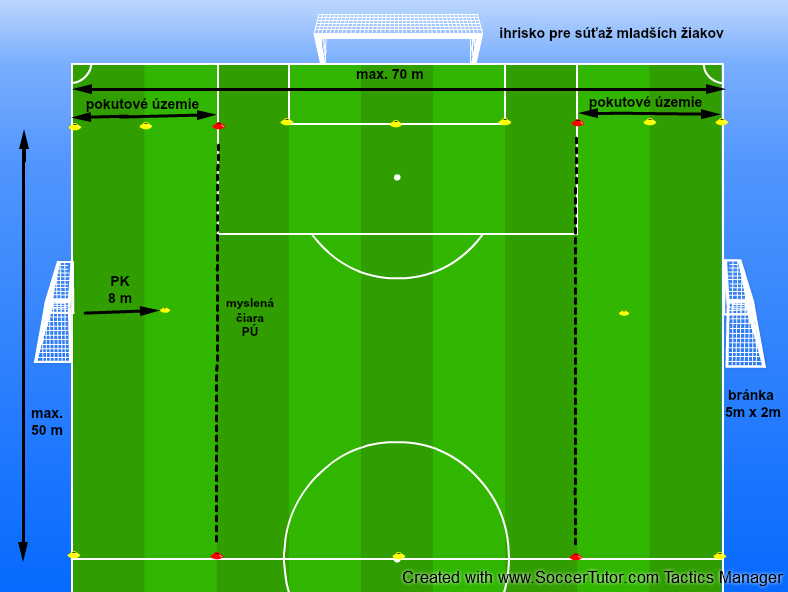 2.	Pravidlá pre súťaže mladších žiakov a metodické odporúčania pre trénerov, vedúcich družstiev a R sú prílohou tohto RS.	XIV. TRÉNERI1.	Kvalifikácia tréneraa)	TIPOSIII. liga dospelí a II. liga U19 – I. a II. trieda, licencia UEFA PRO a UEFA A.b)	Ostatné družstvá – III. trieda, licencia UEFA PRO, UEFA A a B a UEFA Grassroots C.2.	Výnimky z kvalifikácie trénera je možné udeľovať len osobám, ktoré navštevujú školenie trénerov požadovanej kvalifikácie.3.	FK si vyžiada predloženie platného trénerského preukazu, resp. licencie trénera pred uzavretím zmluvy, resp. dohody s trénerom. 4.	Výmenu trénera počas ročníka je možné vykonať len pri dodržaní požiadaviek uvedených v ods. 1.5.	Na hráčskej lavičke môže tréner viesť družstvo počas MFS len s platnou licenciou trénera požadovanej kvalifikácie.6.	Tréneri súťaže TIPOSIII. ligy dospelí sú povinní v požadovanom termíne predložiť TMK návrh hráčov súťaže TIPOSIII. liga dospelí do Jedenástky roka 2017. 7.	Na základe pozvánky, resp. informácie v Spravodajcovi sú FK povinné zabezpečiť účasť trénerov na podujatiach organizovaných SsFZ (aktív, seminár, doškoľovanie a pod.), ako aj plniť požadované úlohy v súvislosti s organizačno-metodickými požiadavkami a reprezentáciou SsFZ a SFZ.XV. ROZHODCOVIA A DELEGÁTI ZVäZU1.	Rozhodcov a DZ deleguje KR na MFS v rámci SsFZ, MFS mládeže a žien v rámci SFZ prostredníctvom delegačných listov a ich zmien uvedených v Spravodajcoch. V objektívnych prípadoch KR operatívne deleguje rozhodcov a DZ aj telefonicky, resp. iným spôsobom.2.	Povinnosti rozhodcov pred MFSa)	Skontrolovať platnosť RP a zhodu RP so zápisom, pričom zodpovednosť za kontrolu nesie AR 1 u družstva domácich a AR 2 u družstva hostí a v prípade prítomnosti len 2 rozhodcov na MFS, R u družstva domácich a AR1 u družstva hostí.b)	V prípade, ak AR (resp. R pri 2 rozhodcoch) pri kontrole zistí, že v zápise je uvedený hráč, ktorého RP je neplatný, oznámi túto skutočnosť R.c)	V prípade námietky K (u mládeže aj VD) proti štartu hráča, dôsledne vykonať konfrontáciu tohto hráča – kontrola totožnosti podľa RP, alebo spôsobom uvedeným v kap. XI. ods. 2 RS, porovnanie fotografie hráča na RP, resp. inom doklade s fotografiou hráča v ISSF, uvedenie osobných údajov hráča vrátane adresy trvalého pobytu v zápise, rozhodnutie o výsledku konfrontácie a odôvodnenie svojho rozhodnutia v zápise. V prípade súhlasu hráča, ktorého totožnosť je konfrontovaná, R vyhotoví MT fotodokumentáciu namietaného hráča, ktorú odošle na príslušnú riadiacu komisiu. Ak hráč súhlas k vyhotoveniu jeho fotodokumentácie neposkytne, považuje sa za hráča, ktorý sa odmietol podrobiť konfrontácii. V prípade, ak R pri vykonávaní konfrontácie poruší uvedené povinnosti, riadiaca komisia je povinná previnenie R predložiť na riešenie KR SsFZ a v prípade disciplinárneho previnenia na disciplinárne riešenie R podľa DP.d) V prípade oneskoreného začiatku MFS, resp. čerpania čakacej doby podľa čl. 68 SP, chronologicky uviesť v zápise dôvody oneskoreného začiatku MFS, resp. čerpania čakacej doby, presný čas odovzdania platných RP R v šatni rozhodcov a presný čas nástupu najmenej 7 riadne ustrojených hráčov družstiev na HP.e)	Pri nástupe na HP pred MFS skontrolovať zhodu čísiel dresov, mien a priezvisk hráčov nastupujúcich v základnej zostave so zápisom, pričom zodpovednosť za kontrolu nesie AR 1 u družstva domácich a AR 2 u družstva hostí a v prípade prítomnosti len 2 rozhodcov na MFS, R u družstva domácich a AR1 u družstva hostí.f)	V prípade porušenia nariadení uvedených v písm. a), b), d) a e) budú na podnet príslušnej riadiacej komisie a KR R a AR disciplinárne riešení podľa DP.g)  DZ 30 min. pred MFS dospelých vedie poradu o organizácii MFS za účasti R, HU, VD, videotechnika a hlásateľa. Vyplnený Záznam z porady o organizácii stretnutia DZ archivujú najmenej 60 dní od MFS a na požiadanie ho v stanovenom termíne predkladajú na SsFZ.h)  Vzor formulára Záznam z porady o organizácii stretnutia je na www.ssfz.sk v sekcia „Komisie/Športovo-technická komisia/Materiály“.3.	Povinnosti rozhodcov a DZ po MFSa)	R dôsledne vyplní všetky časti elektronického zápisu pred jeho uzatvorením (aj údaje potrebné pre riadiace komisie, napr. skutočný začiatok MFS, čerpanie čakacej doby, výsledok konfrontácie, uvedenie lekára, atď.).b)	DZ na požiadanie zástupcov médií informuje o údajoch z MFS – výsledok, polčas, strelci gólov, osobné tresty.c)	R zaradený do programu Talent región po ukončení MFS dospelých prostredníctvom DZ požiada HU o vyhotovenie kópie záznamu z MFS na DVD nosiči, pričom R odovzdá HU DVD nosič. DZ túto skutočnosť uvedie v správe pozorovateľa. FK zašle R poštou na jeho adresu DVD nosič s vyhotovenou kópiou záznamu z MFS do 5 dní MFS. d)	R zasielajú papierový zápis na SsFZ v prípade technických problémov s vyhotovením elektronického zápisu, z MFS hraného v sobotu, resp. nedeľu najneskôr v utorok do 12:00 hod. a v ostatných prípadoch do 48 hod. po MFS. R v zápise podrobne zdôvodnia skutočnosť, keď zasielaný papierový zápis nie je vytlačeným elektronickým zápisom. Vo všetkých prípadoch sú papierové zápisy zasielané poštou doporučeným listom 1. triedy.e) R archivujú zápis, ktorý nebol zaslaný na SsFZ najmenej 60 dní od MFS a na požiadanie ho v stanovenom termíne predkladajú na SsFZ.f)	DZ uzatvoria elektronickú správu DZ a elektronickú správu pozorovateľa z MFS hraného v sobotu, resp. nedeľu najneskôr v utorok do 12:00 hod., elektronickú správu DZ z MFS hraného v utorok, resp. stredu najneskôr vo štvrtok do 10:00 hod. a v ostatných prípadoch do 48 hod. po MFS.4.	R je povinný doplniť a uzavrieť elektronický zápis a to v prípade vytvorených podmienok usporiadajúcim FK ihneď po MFS, resp. najneskôr do 1 hod. po MFS. V prípade neuzatvorenia elektronického zápisu do 1 hod. po MFS, R uzatvorí elektronický zápis do 5 hod. po MFS, pričom zdôvodnenie tejto skutočnosti uvedie v zápise. DZ uvedie zdôvodnenie neuzatvorenia elektronického zápisu do 1 hod. po MFS v správe pozorovateľa.5.	V prípade, ak sa MFS z akéhokoľvek dôvodu neodohrá (okrem neodohrania MFS podľa kap. VIII. ods. 6 RS), R elektronický zápis neuzatvára a o dôvode neodohrania MFS informuje podaním k zápasu v ISSF – ekonomická komisia, ŠTK, resp. KM.6.	Za nedodržanie príslušných nariadení KR týkajúcich sa neskorého príchodu na MFS, oneskoreného uzatvorenia zápisu, správy DZ, resp. správy pozorovateľa, oneskoreného, resp. bezdôvodného ospravedlnenia sa z MFS, svojvoľnej zmeny delegácie a neospravedlnenej neúčasti na akciách KR, na návrh KR budú R a DZ disciplinárne riešení v prvom prípade pokarhaním a v ďalších prípadoch podľa čl. 63 DP, pričom poplatok za prerokovanie previnenia podľa kap. XXIV. ods.8písm. a) RS R a DZ uhradia do 15 dní od jeho zverejnenia v Spravodajcovi.7.	Pravidlá náhrady R, resp. AR, ak nie sú schopní začať rozhodovať MFS alebo pokračovať v rozhodovaní v MFSa)	Pred MFS v prípade, keď na MFS sú delegovaní R, AR1 a AR2:-	v prípade náhrady R, funkciu R preberie AR1 a funkciu AR1 preberie AR2, ak je na MFS prítomný ďalší kvalifikovaný rozhodca, tento preberie funkciu AR2,-	v prípade náhrady AR1, funkciu AR1 preberie AR2, ak je na MFS prítomný ďalší kvalifikovaný rozhodca, tento preberie funkciu AR2,-	v prípade náhrady AR2, funkciu AR2 preberie ďalší kvalifikovaný rozhodca, ak je na MFS prítomný.b)	Pred MFS v prípade, keď na MFS sú delegovaní R a AR1:-	v prípade náhrady R, funkciu R preberie AR1,-	v prípade, ak nie je schopný začať rozhodovať AR1, R rozhoduje MFS sám.c)	Počas MFS v prípade, keď na MFS sú delegovaní R, AR1 a AR2:-	v prípade náhrady R, funkciu R preberie AR1 a funkciu AR1 preberie AR2,-	v prípade náhrady AR1, funkciu AR1 preberie AR2,-	v prípade, ak nie je schopný pokračovať v rozhodovaní AR2, R a AR1 rozhodujú bez AR2.d)	Počas MFS v prípade, keď na MFS sú delegovaní R a AR1:-	v prípade náhrady R, funkciu R preberie AR1,-	v prípade, ak nie je schopný pokračovať v rozhodovaní AR1, R rozhoduje MFS sám.8.	Rozhodca a DZ nemôže vykonávať funkciu prezidenta, predsedu, tajomníka a manažéra FK v tej súťaži dospelých, v ktorej pôsobí ako R alebo DZ. R a DZ nemôže byť delegovaný na MFZ súťaže, v ktorej hrá družstvo, za ktoré je oprávnený nastupovať ako aktívny hráč.9.	Rozhodca a DZ, ktorý má vedenú klubovú príslušnosť, túto skutočnosť, ako aj prípadné zmeny, písomne nahlási na KR pred začiatkom, resp. v prípade zmeny aj v priebehu ročníka.10.	FK majú možnosť dohodnúť sa na delegovaní vybraných rozhodcov a DZ príslušného MFS. Uvedená dohoda v písomnej forme musí obsahovať podpis dvoch funkcionárov každého FK s pečiatkami FK a táto dohoda musí byť doručená KR najmenej 30 dní pred MFS.11.	Rozhodcovia a DZ sa okrem PF a SP riadia aj Pokynmi pre rozhodcov, delegátov zväzu a členov futbalových klubov uvedených v kap. XXI. RS.12.	Po skončení ročníka sa nominačné listiny rozhodcov a DZ rozpúšťajú. Návrh nových nominačných listín na ročník 2017/2018 predkladá KR a schvaľuje VV.13.	FK má právo požiadať KR o nedelegovanie R a DZ na MFS ich družstiev. FK žiadosť o nedelegovanie zašle písomne v termíne najneskôr do 21 dní pred jesennou, resp. jarnou časťou ročníka. V prípade nepredloženia žiadosti o nedelegovanie, nie je možné bez udania závažného dôvodu (napr. opodstatnená sťažnosť), žiadať o nedelegovanie, resp. o predelegovanie R a DZ.14.	Činnosť medzi KR, rozhodcami a DZ je realizovaná v zmysle Zásad pre činnosť  a hodnotenie rozhodcov a delegátov zväzu v rámci Stredoslovenského futbalového zväzu, uvedených na www.ssfz.sk v sekcii „Komisie/Komisia rozhodcov/Materiály“.XVI.POVINNOSTI USPORIADAJÚCEHO FUTBALOVÉHO KLUBU,USPORIADATEĽSAKEJ SLUŽBY A FUTBALOVÉHO KLUBU1.	Usporiadajúci FK je povinnýa)	Zabezpečiť dodržiavanie ustanovení zákona č. 1/2014 Z. z. o organizovaní verejných športových podujatí.b)	Zabezpečiť, aby všetci usporiadatelia mali viditeľné číselné označenie spôsobom umožňujúcim ich individuálnu identifikáciu prostredníctvom rozlišovacích reflexných viest.c)	Zabezpečiť usporiadateľskú službu na MFS v počte minimálne:-	TIPOSIII. liga dospelí	10 (HU + 9) usporiadateľov,-	IV. liga dospelí	8 (HU + 7) usporiadateľov,-	V. liga dospelí	6 (HU + 5) usporiadateľov,-	mládež 	2 (HU + 1) usporiadateľov.d)	Umožniť zdarma vstup do areálu ihriska družstvu hostí v počte 23 osôb. V prípade, že MFS predchádza predzápas mládeže, umožní zdarma vstup aj družstvu mládeže v počte 23 osôb.e)	Prevziať MV rozhodcov, DZ, resp. funkcionárov SsFZ pred MFS a odovzdať ich po MFS podpisom HU na formulári „Usporiadateľská služba“ a zabezpečiť ich ochranu. Za prípadné poškodenie MV zodpovedá usporiadajúci FK podľa čl. 56 písm. j) SP.f)	Zabezpečiť prítomnosť zdravotnej služby prostredníctvom lekára, resp. zdravotníka.g)	Pred začiatkom MFS zabezpečiť 4 lopty, ktoré odsúhlasí R. V súťažiach dospelých a dorastu musia byť všetky 4 lopty tej istej značky a typu, od rovnakého výrobcu. h)	Na MFS súťaže TIPOSIII. ligy dospelí zabezpečiť 4 zberačov lôpt rozlíšených od farby dresov obidvoch družstiev, rozhodcov a od rozlišovacích reflexných viest usporiadateľskej služby.i)	20 min. pred MFS predložiť DZ resp. R vyplnený menný zoznam usporiadateľov na formulári „Usporiadateľská služba“ (vzor formulára je na www.ssfz.sk sekcia „Tlačivá“),  podpísaný HU.j)	60 min. pred a po MFS vytvoriť materiálno-technické podmienky (funkčný počítač, resp. notebook s pripojením na internet, funkčná tlačiareň a vhodná samostatná miestnosť) na vyplnenie zápisu požadovanými údajmi klubovými ISSF manažérmi a zabezpečiť súčinnosť pri dopĺňaní a uzatváraní elektronického zápisu R. 20 min. pred MFS predložiť R vytlačený elektronický zápis (5 papierových zápisov–po jednej kópii pre družstvo domácich, družstvo hostí, AR 1, AR 2 a DZ, len pre ich operatívnu potrebu). V prípade porušenia uvedeným nariadení budú FK na podnet príslušnej riadiacej komisie disciplinárne riešení podľa DP.k)		K a VD svojim podpisom nepotvrdzujú správnosť údajov uvedených v elektronickom zápise, VD je však podľa čl. 63 písm. b) SP povinný skontrolovať správnosť údajov uvedených v zápise a K je podľa čl. 66 ods. 2 písm. a) a f) SP oprávnený upozorniť R na prípadné chyby v zápise pred jeho uzatvorením R a skontrolovať do 24 hod. po MFS zápis schválený R a informovať o akýchkoľvek nezrovnalostiach a nepravdivých skutočnostiach zodpovedného funkcionára FK, resp. priamo príslušnú riadiacu komisiu.l)	V objektívnych prípadoch (technické problémy s vyhotovením elektronického zápisu, atď.),ako prvý vyplniť papierový zápis (vzor formulára je na www.ssfz.sk sekcia „Tlačivá“) a 20 min. pred MFS predložiť R úplný a správne vyplnený papierový zápis s číslami RP hráčov, spolu s 5 kópiami (po jednej kópii pre družstvo domácich, družstvo hostí, AR 1, AR 2 a DZ). K (u mládeže aj VD) v takomto prípade potvrdzujú svojim podpisom správnosť údajov uvedených v papierovom zápise.2.	VD 30 min. pred MFS predložia R platné RP hráčov uvedených v zápise. 3.	VD 30 min. pred MFS predložia R dresy, trenírky a štulpne na kontrolu ich farebnej rozlíšiteľnosti. Družstvo hostí v MFS dospelých musí rešpektovať farbu dresov družstva domácich a na MFS si povinne prinesie odlišnú (kontrastnú) farbu dresov voči farbám dresov domácich uvedených v Adresári futbalových klubov v prílohe tohto RS. Brankári musia mať dres farby jasne sa odlišujúcej od farby dresov hráčov oboch družstiev a rozhodcov. V MFS mládeže v prípade, ak sa dresy družstiev vzájomne nelíšia farbou, zmenu dresov vykoná družstvo domácich. R s konečnou platnosťou rozhoduje o farebnom rozlíšení dresov, trenírok a štulpní družstiev.4.	V prípade, ak sa dresy družstiev v MFS dospelých vzájomne nelíšia farbou, nakoľko družstvo hostí porušilo nariadenie uvedené v ods.3, družstvo hostí je povinné na pokyn R si dresy zmeniť. V prípade, ak družstvo hostí nemá k dispozícii iné dresy, R v spolupráci s DZ:-	požiada družstvo domácich, aby poskytlo družstvu hostí dresy odlišnej farby od dresov ich družstva,-	v prípade, ak družstvo domácich požiadavke R nevyhovie, MFS sa neuskutoční. R prostredníctvom K však musí vyčerpať všetky možnosti, aby sa MFS odohralo.-	družstvo hostí, ktoré zavinilo neuskutočnenie MFS  bude disciplinárne riešené podľa DP a riadiaca komisia stanoví nový termín odohrania MFS,-	družstvo domácich uplatní náhradu voči družstvu hostí v rozsahu podľa kap. XXIII. ods. 2 RS, pričom postupuje podľa kap. XXIII. ods. 4 RS.5.	DZ v MFS dospelých uvedie nedostatky týkajúce sa farby dresov družstva hostí v Oznámení a nechá tento záznam podpísať VD hostí.6.	V súťažiach mládeže R uzatvorí nominácie družstiev v zápise po vykonaní povinnej konfrontácie hráčov podľa čl. 49 SP.7.	Za oprávnenosť osôb nachádzať sa v priebehu MFS na hráčskych lavičkách okrem príslušného VD zodpovedá  aj AR 1.8.	Okrem verejných dopravných prostriedkov autobusovej a železničnej dopravy, ktoré majú pravidelný cestovný poriadok, ako dopravný prostriedok sa uznáva aj vlastný dopravný prostriedok FK, alebo autobus objednaný u iného oprávneného prepravcu. Pri neskorom príchode, resp. nedostavení sa na MFS pre poruchu dopravného prostriedku sa uplatňuje čl. 68 SP.9.	V prípade neodohrania (nedostavenia sa družstva na MFS), resp. nedohrania (klesnutie počtu hráčov družstva pod 7, resp. z iného dôvodu) MFS, je FK príslušného družstva povinný do 48 hod. po MFS podaním k zápasu v ISSF oznámiť príslušnej riadiacej komisii dôvody neodohrania, resp. nedohrania MFS.XVII. VYHOTOVOVANIE VIDEOZÁZNAMU ZO STRETNUTIA1.	V MFS dospelých, II. ligy U19 a U17, III. a IV. ligy dorastu a II. ligy U15 je usporiadajúci FK povinný zabezpečiť vyhotovenie nestrihaného a neprerušeného videozáznamu s trvalým údajom prebiehajúceho času a s nasnímaným zvukom.2.	Záznam je vyhotovovaný z optimálneho miesta na úrovni stredovej čiary HP videokamerou upevnenou na statíve, pričom nahrávanie musí byť zabezpečené tak, aby nemohlo prísť k jeho prerušeniu výpadkom elektrického prúdu. Kamera musí byť zabezpečená náhradným elektrickým zdrojom – batériou.3.	Videotechnik vyhotovuje videozáznam od momentu nástupu rozhodcov od stredovej zástavky na HP pred začiatkom MFS a 2. polčasu. Po ukončení 1. polčasu a MFS videotechnik sníma odchod rozhodcov z HP a následne aj mimo HP až do priestorov, ktoré sú z miesta vyhotovenia videozáznamu videokamerou dosiahnuteľné.4.	V prípade, ak má videotechnik akékoľvek problémy pri vyhotovovaní videozáznamu, ktoré môžu zapríčiniť nesplnenie podmienok stanovených RS, oznámi túto skutočnosť ihneď HU. HU o tom v polčase, resp. najneskôr po ukončení MFS upovedomí DZ, resp. R. Dodatočné ospravedlnenie kvality videozáznamu bez splnenia uvedenej povinnosti počas, resp. po MFS nebude akceptované. DZ resp. R uvedie nedostatky týkajúce sa vyhotovovania videozáznamu v Oznámení a nechá tento záznam podpísať HU.5.	V prípade, že DZ z vlastného rozhodnutia si chce pozrieť videozáznam dôležitej situácie v MFS, požiada o to HU. HU zabezpečí, ak má na to FK vytvorené vhodné podmienky, že DZ bude môcť posúdiť situáciu bez prítomnosti iných osôb, pred vyhodnotením výkonu rozhodcov a priebehu MFS. DZ je povinný vymedziť časový úsek videozáznamu o vzhliadnutie ktorého má záujem. DZ sledovanie a dôvod sledovania videozáznamu uvedie v správe DZ.FK, ktorých družstvo dospelých je zaradené v TIPOSIII. lige sú povinné mať k dispozícii pre potreby DZ samostatnú miestnosť s televíznym prijímačom a zariadením na prehrávanie videozáznamu z MFS vyhotoveného videotechnikom. Zároveň sú FK III. ligy dospelých povinné do 48 hod. po ukončení MFS, uložiť do modulu pre nahrávanie v ISSF záznam z MFS :      - prvé okno – zostrih dôležitých momentov stretnutia (highlight): góly, PK, príležitosti, vylúčenie a zaujímavosti v trvaní max 3 min.,      - druhé okno – záznam prvého polčasu, bod nula je pokyn R k zahájeniu MFS,      - tretie okno – záznam II. polčasu, bod nula je pokyn R k zahájeniu II. polčasu. 6.	Usporiadajúci FK je povinný zabezpečiť príslušný typ prepojovacieho kábla zodpovedajúceho aktuálnym štandardom, aby v prípade potreby bolo možné videotechnikom po MFS videozáznam prehrať na notebook, prípadne počítač R, resp. DZ.7.	Vzhľadom ku skutočnosti, že videozáznam sú oprávnené k svojej činnosti si vyžiadať komisie a iné orgány SsFZ, FK(s výnimkou III. ligy dospelí) sú povinné videozáznam archivovať najmenej 60 dní od MFS výhradne na DVD nosiči vo formáte MPEG 2.V prípade odcudzenia, resp. nesprávnej archivácie videozáznamu bude družstvo dospelých FK disciplinárne riešené. Po vyžiadaní videozáznamu komisiou, resp. iným orgánom SsFZ sú FK povinné do stanoveného termínu videozáznam doručiť na SsFZ.8.	Pri porušení vyššie uvedených nariadení môžu komisie, resp. iné orgány SsFZ navrhnúť DK disciplinárne riešenie družstva dospelých FK pokutou.9.	Oprávnenie vyhotoviť videozáznam má aj FK družstva hostí, pričom o vyhotovovaní videozáznamu pred MFS VD hostí oboznámi HU a R resp. DZ. V takom prípade je usporiadajúci FK povinný vytvoriť potrebné podmienky (vhodné miesto, prívod elektrického prúdu a pod.) pre osobu vyhotovujúcu videozáznam a zabezpečiť jej bezpečnosť. 10.	SsFZ odporúča FK, aby vo vlastnom záujme pre potreby napr. riešenia prípadných námietok, sťažností, disciplinárneho konania a pod. vyhotovovali videozáznamy aj z ostatných MFS mládeže.11.	Pokiaľ budú dodržané ustanovenia tejto kapitoly, za vyhovujúci sa považuje aj videozáznam vyhotovený pomocou bezpečnostného kamerového systému HD-TVI (3 pevne zabudované kamery).XVIII. NÁMIETKY1.	Námietku je možné podať podľa čl. 85 ods. 1 SP do 48 hod. po ukončení MFS, ktorou je možné namietať, že v MFS došlo najmä k porušeniua)	Ustanovení SP a RS.b)   Ustanovení PF.c)	Iných predpisov.2.	Námietku je možné podľa čl. 85 ods. 2 SP podať výhradne elektronicky v ISSF na príslušnú riadiacu komisiu.3.	V prípade námietky voči popisu priestupku vylúčeného hráča v MFS dospelých je družstvo domácich povinné do 48 hod. po doručení oznámenia o námietke v ISSF, zaslať poštou doporučeným listom 1. triedy na KR videozáznam z MFS na DVD nosiči vo formáte MPEG 2 – toto ustanovenie sa netýka družstiev III. ligy dospelí.4.	Námietku môže FK písomne stiahnuť do začiatku zasadnutia riadiacej komisie.5.	Námietka nebude prerokovaná, pokiaľ nebude obsahovať náležitosti uvedené v čl. 86 SP.6.	Riadiaca, resp. iná komisia výsledok prerokovania námietky zverejní v Spravodajcovi.7.	KR, ktorej pripraví podklady úsek KR pre riešenie sťažností, výsledok prerokovania námietky voči popisu priestupku vylúčeného hráča, resp. voči vylúčeniu hráča, preukázateľne (e-mailom na adresu spisiak.miroslav@slposta.sk a spisiak.dk@gmail.com) v najskoršom možnom termíne oznámi DK, tak aby DK mohla prijať rozhodnutie.8.	Poplatok podľa kap. XXIV. ods. 6 RS bude uhradený v MZF, okrem prípadov opodstatnenosti, čiastočnej opodstatnenosti, nepreukázateľnosti z hľadiska snímania videokamerou, prípadne stiahnutia námietky do začiatku zasadnutia riadiacej, resp. inej komisie.XIX. SŤAŽNOSTI RIEŠENÉ PRÍSLUŠNÝMI KOMISIAMI1.	Sťažnosť na priebeh MFS, výkon R, AR a pod.a)	Sťažnosť je možné podať písomne do 48 hod. po MFS doporučeným listom 1. triedy, resp. podaním  k zápasu v ISSF.b)	Sťažnosť musí obsahovať:-	názov a adresu FK, ktorý podáva sťažnosť,-	označenie MFS, ktoré je predmetom sťažnosti,-	popis konkrétnych udalostí (rozhodnutí R a AR – ČK, ŽK, gól, pokutový kop, hráč mimo hry a ďalších závažných rozhodnutí a udalostí), voči ktorým podáva FK sťažnosť, s vyznačením minutáže rozhodnutí a udalostí,-	pečiatku a podpisy dvoch funkcionárov FK s uvedením ich mien, priezvisk a funkcií (v prípade podania doporučeným listom 1. triedy), v prípade elektronickej formy podania uvedenie mien, priezvisk, funkcií a skratky v. r. pri priezviskách.2.	V prípade MFS dospelých, ak sťažnosť predkladá družstvo domácich, jej prílohou je videozáznam z MFS na DVD nosiči vo formáte MPEG 2 – toto ustanovenie sa netýka družstiev III. ligy dospelí. 3.	Sťažnosť môže FK písomne, resp. podaním v ISSF, stiahnuť do začiatku zasadnutia príslušnej komisie. 4.	Sťažnosť nebude prerokovaná, pokiaľ nebude obsahovať náležitosti uvedené v ods. 1.5.	Sťažnosti týkajúce sa výkonu a rozhodnutí R, AR a DZ pred, v priebehu a po MFS šetrí a rozhodnutia vydáva KR, ktorému pripraví podklady úsek KR pre riešenie sťažností.6.	Príslušná komisia výsledok prerokovania sťažnosti zverejní v Spravodajcovi.7.	KR výsledok prerokovania sťažnosti voči popisu priestupku vylúčeného hráča, resp. voči vylúčeniu hráča, preukázateľne (e-mailom na adresu spisiak.miroslav @slposta.sk a spisiak.dk@gmail.com) v najskoršom možnom termíne oznámi DK, tak aby DK mohla prijať rozhodnutie. KR taktiež preukázateľne (e-mailom na adresu spisiak.miroslav @slposta.sk a spisiak.dk@gmail.com) oznámi v najskoršom možnom termíne DK všetky ďalšie prípady sťažností, ktoré môžu byť predmetom disciplinárneho konania, u ktorých začína šetrenie.8.	Poplatok podľa kap. XXIV. ods. 7 RS bude uhradený v MZF, okrem prípadov opodstatnenosti, čiastočnej opodstatnenosti, nepreukázateľnosti z hľadiska snímania videokamerou, resp. stiahnutia sťažnosti do začiatku zasadnutia príslušnej komisie.XX. DISCIPLINÁRNE KONANIE1.	Ustanovenia tejto kapitoly sú rozpracovaním ustanovení DP s nadväznosťou na čl. 2 ods. 2 DP a čl. 2 písm. q) Stanov SFZ. 2.	DS pozastavenie výkonu športu na časové obdobie možno hráčovi uložiť najviac na dobu stanovenú v DP. Hráč počas jeho trvania nesmie nastúpiť v žiadnom súťažnom stretnutí.3.	DS pozastavenie výkonu športu na počet súťažných stretnutí možno hráčovi uložiť najviac na počet súťažných stretnutí stanovených v DP, okrem výnimiek uvedených v druhej a tretej odrážke ods. 34. Nepodmienečná DS na počet súťažných stretnutí bude v Spravodajcovi uvádzaná v skrátenej forme s počtom stretnutí a skratkou SN a podmienečná DS na počet súťažných stretnutí s počtom stretnutí a skratkou SP.4.	Ak hráč môže nastúpiť za viac družstiev jedného FK, nesmie počas DS na počet súťažných stretnutí nastúpiť za to družstvo v súťaži, za ktoré mu bola DS uložená a to dovtedy, pokým ho v tejto súťaži nevykoná. V ostatných súťažiach, v ktorých je hráč oprávnený štartovať, môže za príslušné družstvo nastúpiť.5.	Hráč môže počas DS na počet súťažných stretnutí, ktorá mu bolo uložená za previnenie v MFS, nastúpiť v stretnutiach Slovenského pohára za to družstvo v súťaži, za ktoré mu bola DS uložená.6.	Ak DS na počet súťažných stretnutí nemôže byť vykonaná v súťaži, v ktorej bola uložená (napr. transfer hráča a pod.), hráč ju vykoná v súťaži, v ktorej hrá družstvo, za ktoré je oprávnený nastúpiť.7. Ak bol hráč vylúčený, alebo bol DZ uvedený, že mal byť vylúčený, ak sa dopustil previnenia, za ktoré R vylučuje pred MFS, alebo po MFS do uzatvorenia zápisu R, keď táto skutočnosť je uvedená v zápise, resp. K bol s tým oboznámený v Oznámení, má okamžite po MFS v príslušnej súťaži pozastavený výkon športu až do prijatia rozhodnutia DK.8.	Podľa DP sa prerokováva aj previnenie hráča, ktorý na MFS nenastúpil, ale je uvedený v zápise, resp. na súpiske družstva FK a dopustil sa previnenia počas MFS tohto družstva, po ňom alebo v priamej súvislosti s ním.9.	Ak bola hráčovi uložená DS pozastavenie výkonu športu, nesmie počas MFS družstva, ktorého sa DS týka, vykonávať žiadnu funkciu v realizačnom tíme družstva.10.	Za funkcionára sa považujú osoby, ktoré podľa predpisov majú právo vykonávať funkciu v ohraničenom priestore HP (člen usporiadateľskej služby, člen realizačného tímu a pod.), R, DZ, člen orgánu SFZ, SsFZ a ObFZ alebo orgánu FK, ako aj osoby zodpovedné za technické, zdravotnícke a administratívne záležitosti v rámci SFZ, SsFZ, ObFZ alebo v FK.11.	Ak bol člen realizačného tímu vykázaný R počas MFS z hráčskej lavičky do hľadiska, má okamžite po MFS pozastavený výkon funkcie počas MFS až do prijatia rozhodnutia DK. Toto platí aj pri previneniach pred MFS, alebo po MFS do uzatvorenia zápisu R, keď táto skutočnosť je uvedená v Oznámení a K bol s tým oboznámený. DS pozastavenie výkonu funkcie bude uvádzaná bez stanovenia, ktorých konkrétnych funkcií sa DS týka – vo všetkých prípadoch uloženia tejto DS sa DS týka pozastavenia výkonu akejkoľvek funkcie v MFS všetkých kategórií. Ak je vykázaný člen realizačného tímu súčasne evidovaný v príslušnom FK aj ako hráč, má okamžite po MFS pozastavený aj výkon športu až do prijatia rozhodnutia DK.12.	Podľa DP sa prerokováva aj previnenie funkcionára, ktorého sa dopustil mimo MFS vlastného družstva FK, pokiaľ sa previnenia dopustil v súvislosti so súťažou organizovanou SsFZ. 13.	Ak bola R resp. DZ uložená DS pozastavenie výkonu funkcie, nesmie vykonávať funkciu v MFS ani v rámci ObFZ, pokiaľ nebude DS vykonaná v rámci SsFZ. Zároveň nesmie vykonávať ani žiadnu funkciu vo FK počas MFS.14.	Pri DS, u ktorej v DP je uvedené pozastavenie výkonu športu alebo pozastavenie výkonu funkcie na časové obdobie 1 až 4 týždne, môže DK uplatniť aj DS na 1 až 4 súťažné stretnutia a pri DS na časové obdobie 1 a 2 mesiace na 4 a 8 súťažných stretnutí.   15.	DS pozastavenie výkonu športu a pozastavenie výkonu funkcie na časové obdobie, ktoré nie je dlhšie ako 6 mesiacov, DK počas súťažnej prestávky preruší.16.	Previnilec má právo zúčastniť sa na zasadnutí DK, resp. sa môže písomne vyjadriť ku svojmu previneniu podaním v ISSF na DK.17.	Previnilec je povinný podaním v ISSF na DK písomne sa vyjadriť ku svojmu previneniu v prípade, keď o to DK previnilca požiada.18.	V prípade, ak sa previnilec vyjadrí ku svojmu previneniu podľa ods. 16 (právo), resp. 17 (povinnosť), písomné vyjadrenie musí obsahovať:-	vyjadrenie k svojmu previneniu, -	uvedenie mena a skratky v. r. v závere podania v ISSF na DK.19.	DK prijíma na prerokovanie na najbližšom zasadnutí podania v ISSF na DK z MFS hraných v sobotu a nedeľu podané do stredy do 19:00 hod. Podania v ISSF na DK podané po tomto termíne budú prerokované až na nasledujúcom zasadnutí DK.20.	FK môže DK zaslať svoje stanovisko k previneniu a návrh DS podaním v ISSF na DK, avšak nie je to podmienkou pri prerokovávaní previnenia.21.	Uložené pokuty a poplatky za prerokovanie previnení podľa kap. XXIV. ods. 8 RS budú uhrádzané v MZF s výnimkou poplatkov uložených za DS R a DZ, ktoré R a DZ uhradia do 15 dní od ich zverejnenia v Spravodajcovi.22.	Napomenutie hráča sa eviduje a postihuje osobitne v každom družstve dospelých a dorastu, v ktorom hráč nastupuje a v jednom ročníku. Pri transfere hráča v priebehu ročníka do iného družstva FK tej istej úrovne súťaže sa dovtedy udelený počet ŽK prenáša.23.	FK sú povinné viesť si vlastnú evidenciu ŽK podľa zápisov a sledovať evidenciu ŽK prostredníctvom uzatvorených zápisov v ISSF, pričom zodpovedajú za to, že hráč nenastúpi na najbližšie MFS po každom piatom, deviatom, dvanástom a pätnástom napomenutí, nakoľko hráč má po udelení uvedeného počtu ŽK okamžite po MFS pozastavený výkon športu na 1 MFS. 24.	Po DS za piatu, deviatu, dvanástu a pätnástu ŽK nesmie hráč nastúpiť na žiadne MFS družstva FK v súťaži, v ktorej bol hráčovi udelený uvedený počet ŽK, pokým ho v tejto súťaži nevykoná. V ostatných súťažiach, v ktorých je hráč oprávnený štartovať, môže za príslušné družstvo nastúpiť.25.	Evidenciu ŽK podľa hráčov, družstiev a súťaží vedie v súťažiach dospelých a dorastu ŠTK a KM prostredníctvom uzatvorených zápisov v ISSF. ŠTK a KM v prípade udelenia piatej, deviatej, dvanástej a pätnástej ŽK hráčovi, na najbližšom zasadnutí komisie po MFS predloží zoznam týchto hráčov DK na uloženie DS.26.	V prípade nezrovnalosti v evidencii ŽK je potrebné, aby sa funkcionári FK obracali o informáciu na ŠTK a KM.27.	ŠTK a KM sledujú neoprávnené štarty hráčov podľa čl. 52 písm. c) SP v čase pozastavenia výkonu športu hráčov po piatej, deviatej, dvanástej a pätnástej ŽK.28.	DK sleduje neoprávnené štarty hráčov podľa čl. 52 písm. c) SP v čase pozastavenia výkonu športu hráčov po ČK, resp. DS za iné previnenia.29.	V prípade, ak boloa)	MFS neodohrané bez viny obidvoch družstiev, pričom sa MFS bude opakovať v novom termíne, DS na počet súťažných stretnutí (aj DS za príslušný počet ŽK) v takomto MFS nebola vykonaná.b)	MFS neodohrané, resp. predčasne ukončené z viny niektorého družstva, pričom bolo následne kontumované, DS na počet súťažných stretnutí (aj DS za príslušný počet ŽK) v takomto MFS bola vykonaná. c)	MFS prerušené a nedohraná časť MFS sa bude dohrávať v novom termíne, hráč, ktorému bola udelená v prerušenom MFS ŽK, ktorá bola v poradí piata, deviata, dvanásta, resp. pätnásta, nenastúpi na najbližšie MFS nakoľko má okamžite po prerušenom MFS pozastavený výkon športu na 1 MFS. Hráč v dohrávanej časti MFS je však oprávnený nastúpiť.d)	MFS prerušené a nedohraná časť MFS sa bude dohrávať v novom termíne, hráč, ktorému bola udelená v prerušenom MFS ČK, má okamžite po prerušenom MFS pozastavený výkon športu až do prijatia rozhodnutia DK. Hráč v dohrávanej časti MFS nie je oprávnený nastúpiť.e)	MFS prerušené a hráčovi bola v dohrávanej časti MFS udelená ŽK, táto ŽK sa u hráča eviduje. Hráč, ktorému bola udelená v dohrávanej časti MFS ŽK, ktorá bola v poradí piata, deviata, dvanásta, resp. pätnásta, nenastúpi na najbližšie MFS nakoľko má okamžite po dohrávanej časti MFS pozastavený výkon športu na 1 MFS.f)	MFS prerušené a hráčovi bola v dohrávanej časti MFS udelená ČK, má okamžite po dohrávanej časti MFS pozastavený výkon športu až do prijatia rozhodnutia DK.g)	MFS prerušené a hráčovi bola v dohrávanej časti MFS udelená ČK, alebo bol DZ uvedený, že mal byť vylúčený, ak sa dopustil previnenia, za ktoré R vylučuje pred MFS, alebo po MFS do uzatvorenia zápisu R, keď táto skutočnosť je uvedená v zápise, resp. K bol s tým oboznámený v Oznámení, má okamžite po MFS pozastavený výkon športu až do prijatia rozhodnutia DK.30.	Ak bol hráč v MFS za previnenie napomenutý ŽK a za druhé previnenie napomenutý ŽK a následne vylúčený (ČK po napomenutí druhou ŽK), v tomto MFS sa neeviduje žiadna ŽK u tohto hráča.31.	V prípade, ak hráčovi v MFS posledného kola ročníka 2017/2018 bola udelená ŽK, ktorá bola v poradí piata, deviata, dvanásta, resp. pätnásta, hráč môže podaním v ISSF na DK zaslaným do 14 dní od oznámenia DS, požiadať o uloženie pokuty. V takomto prípade DK uloží hráčovi pokutu 50 € (za 5 ŽK), 100 € (za 9 ŽK), 150 € (za 12 ŽK), 200 € (za 15 ŽK) a zastaví účinnosť DS na 1 MFS za príslušný počet ŽK.32.	DK ukladá DS napomenutým hráčom podľa DP v súťažiach dospelých a dorastu. V súťažiach kategórie žiakov sa od evidovania a ukladania DS napomenutým hráčom upúšťa.33.	DK prijíma na prerokovanie na najbližšom zasadnutí žiadosti o podmienečné upustenie od výkonu zvyšku DS podané previnilcom, resp. FK podaním v ISSF na DK do stredy do 19:00 hod. Žiadosti podané po tomto termíne budú prerokované až na nasledujúcom zasadnutí DK.34.	DS za vylúčenie po napomenutí druhou ŽK-	hráč družstva dospelých – 1 SN,-	hráč družstva mládeže – 2 SN,	-	prípadné iné riešenia – z dôvodu prerokovania námietky, resp. sťažnosti voči popisu priestupku vylúčeného hráča.35.	DK podľa čl. 38 DP upustí od uloženia DS hráčovi, ktorý podľa správy DZ, resp. výsledku prerokovania námietky alebo sťažnosti KR podľa kap. XVIII., resp. XIX. RS, mal byť v MFS vylúčený, pričom R hráča nevylúčil, ak sa jedná o previnenie ČK po napomenutí druhou ŽK, podľa čl. 45 ods. 2 písm. a) DP, pokiaľ priestupkom nie je kopnutie a udretie súpera a podľa čl. 46 ods. 1 písm. a) DP.36.	Disciplinárne previnenia R a DZ DK rieši podľa čl. 61 – 64DP, po konzultácii s KR.37.	Postup riešenia porušenia predpisov FK a jednotlivcami komisiamia)	Pri zistení porušenia predpisov v prípadoch, keď nie je zaistená preukázateľnosť previnenia, komisie si spravidla vyžiadajú písomné vyjadrenie k previneniu, prípadne pri závažnom previnení predvolajú zástupcov FK, resp. jednotlivcov na zasadnutie komisie.b)	Komisie následne predložia DK písomne jednoznačnú špecifikáciu previnenia FK, resp. jednotlivca na riešenie, ak navrhnú, že FK, resp. jednotlivec má byť disciplinárne riešený.c)	DK rozhodne o DS za previnenie FK, resp. jednotlivca.38.	Nedostavenie sa družstva na MFS, resp. predčasné ukončenie MFS v prípade, ak klesne počet hráčov družstva pod 7a)	Tri kontumačné prehry družstva v priebehu ročníka budú riešené podľa čl.12 ods. 1 SP a čl. 30 DP vylúčením príslušného družstva zo súťaže, pričom výkon tejto DS bude podľa čl. 40 DP podmienečne odložený a vylúčenie družstva bude realizované až po prípadnej štvrtej kontumačnej prehre družstva. V oboch prípadoch je príslušné družstvo po skončení súťaže zostupujúcim družstvom.b)	Pri každom nedostavení sa družstva v súťažiach II. liga U19 a U17 na MFS, resp. predčasnom ukončení MFS v prípade, ak klesne počet hráčov družstva pod 7, riadiaca komisia je povinná predložiť DK podnet na disciplinárne riešenie príslušného družstva FK DS pokuta – prvom prípade bude DK uložená pokuta 50 €, v druhom prípade 100 € a v treťom prípade 200 €.c)	Pri nedostavení sa družstva dorastu na MFS, riadiaca komisia je povinná predložiť DK podnet na disciplinárne riešenie príslušného družstva FK DS pokuta.d)	Pri nedostavení sa družstva žiakov na MFS, resp. predčasnom ukončení MFS v súťažiach dorastu a žiakov v prípade, ak klesne počet hráčov družstva pod 7, riadiaca komisia je oprávnená v odôvodnených prípadoch (preukázateľné nezdokladovanie, resp. neospravedlnenie nedostavenia, resp. predčasného ukončenia MFS zo strany FK) a v opakovaných prípadoch predložiť DK podnet na disciplinárne riešenie príslušných družstiev FK DS pokuta.39.	Predkladanie podnetov na disciplinárne riešenie komisiamia)	Riadiace komisie – striedanie hráča, ktorý nebol uvedený pred MFS v zápise ako náhradník; štart hráča v MFS počas jeho PN; neoprávnený štart hráča zo súpisky „A“ družstva za „B“ družstvo; nevykonanie konfrontácie hráča R podľa čl. 49 SP; nezabezpečenie zdravotnej služby na MFS; porušenie kap. XVI. ods. 3 RS týkajúcej sa farby dresov v MFS dospelých; nedostatky pri vyhotovovaní zápisu v ISSF, neopodstatnené čerpanie čakacej doby, nedostatky vo vyhotovení videozáznamu, odstúpenie družstva FK na vylúčenie zo súťaže, atď.b)	KR – výsledok prerokovania námietky podľa kap. XVIII. ods. 7 RS, výsledok prerokovania sťažnosti podľa kap. XIX. ods. 7 RS, disciplinárne previnenia R a DZ, atď.c)	TMK – disciplinárne previnenia trénerov, atď.d)	HK – neuhradenie medzioddielových pohľadávok, pokút a poplatkov R a DZ, atď.e)	MaK – neuhradenie, resp. nesprávne uhradenie odstupného pri transfere amatéra, atď.f)	Sekretariát – neuhradenie MZF, atď.40.	DK svoje rozhodnutia zverejňuje v Spravodajcovi a v ISSF, pričom pri:-	DS podľa čl. 11, 12, 16 a 17 DP týkajúcich sa jednotlivcov uvádza – meno a priezvisko previnilca; číslo RP, resp. funkcia previnilca; DS v tvare počet súťažných stretnutí so skratkou SN, resp. SP a s dátumom účinnosti, resp. údaj o časovom období, prípadne údaj o pokute, resp. pokarhaní; porušený článok DP; oznam o úhrade poplatku za prerokovanie DS v MZF,-	DS týkajúcich sa kolektívov uvádza –  označenie FK a príslušného družstva; DS; oznam o úhrade prípadnej pokuty a poplatku za prerokovanie DS v MZF; porušený článok DP; stručný popis disciplinárneho previnenia.41.	50 % z pokút uložených za porušenia ustanovení čl. 57 a 58 DP odvedie sekretariát podľa zákona č. 1/2014Z. z.o organizovaní verejných športových podujatí do konca nasledujúceho mesiaca po uhradení pokút na prevádzkový transparentný účet SFZ číslo 5052469313/0900 IBAN SK 1909000000005052469313.XXI. POKYNY PRE ROZHODCOV, DELEGÁTOV ZVäZUA ČLENOV FUTBALOVÝH KLUBOV1.	HNS a iné závažné priestupky členov družstva (v čase podľa písm. a) a e)) a hráčov (v čase podľa písm. b), c) a d)), za ktoré R hráča vylučuje podľa Pravidla 12 PF (aj násilie spáchané na R a AR považované za HNS)a)	V čase po príchode R do areálu ihriska do okamihu kedy pred MFS R uzatvorí nominácie družstiev v zápise- 	DZ (vždy v MFS dospelých a v II. lige U19) resp. R (vždy v ostatných MFS mládeže)  popíše priestupok v Oznámení (identifikácia člena družstva, popis priestupku) a nechá tento záznam podpísať K príslušného družstva (u mládeže aj VD),-	previnilec sa nemôže zúčastniť MFS ako hráč.b)	Od okamihu, kedy pred MFS R uzatvorí nominácie družstiev v zápise do vstupu R na HP pred MFS-	R hráča nepripustí ku hre, za tohto hráča môže nastúpiť iný hráč z náhradníkov uvedených v zápise,- 	R previnivšieho sa náhradníka nepripustí ku hre,-	DZ resp. R popíše priestupok v Oznámení (identifikácia hráča, popis priestupku) a nechá tento záznam podpísať K príslušného družstva (u mládeže aj VD).c)	Od vstupu R na HP pred MFS do opustenia HP R po MFS-	R postupuje v súlade s právomocami, ktoré má dané PF a popíše priestupok v rubrike „Osobné tresty (vylúčenia)“ zápisu,-	R v zápise z disciplinárnych previnení uvádza len vylúčenie hráča a vylúčenie hráča po napomenutí druhou ŽK,-	v prípade, ak sa hráč po udelení ČK správa nešportovo, resp. HNS, DZ resp. R popíše priestupok po udelení ČK v Oznámení (identifikácia hráča, popis priestupku) a nechá tento záznam podpísať K príslušného družstva (u mládeže aj VD),-	R môže vylúčiť hráča od svojho vstupu na HP pri kontrole HP pred MFS a napomenúť a vylúčiť hráča od svojho vstupu na HP pred začiatkom MFS, vrátane polčasovej prestávky, až do opustenia HP po MFS.d)	Od opustenia HP R po MFS do uzatvorenia zápisu R-	DZ resp. R popíše priestupok v Oznámení (identifikácia hráča, popis priestupku) a nechá tento záznam podpísať K príslušného družstva (u mládeže aj VD).e)	V čase od uzatvorenia zápisu R do okamihu opustenia areálu ihriska R (prípadne aj mimo areálu ihriska v priamej súvislosti s MFS)-	DZ resp. R popíše priestupok v Oznámení (identifikácia člena družstva, popis priestupku).2.	HNS a iné závažné priestupky funkcionárov FK definovaných v kap. XX. ods. 10RS (aj násilie spáchané na R a AR považované za HNS)a)	V čase podľa ods. 1 písm. a)-	DZ resp. R popíše priestupok v Oznámení (identifikácia a funkcia previnilca, popis priestupku) a nechá tento záznam podpísať K príslušného družstva (u mládeže aj VD),-	funkcionár počas MFS nemôže vykonávať funkciu v ohraničenom priestore HP.b)	V čase podľa ods. 1 písm. b), c) (okrem členov realizačného tímu) a písm. d)-	DZ resp. R popíše priestupok v Oznámení (identifikácia a funkcia previnilca, popis priestupku) a nechá tento záznam podpísať K príslušného družstva (u mládeže aj VD),-	funkcionár počas MFS nemôže vykonávať funkciu v ohraničenom priestore HP.c)	V čase podľa ods. 1 písm. e)-	DZ resp. R popíše priestupok v Oznámení (identifikácia a funkcia previnilca, popis priestupku).d)	V čase podľa ods. 1 písm. c) u členov realizačného tímu-	R vykáže previnivšieho sa člena realizačného tímu z hráčskej lavičky (bez použitia ČK) a to prostredníctvom K príslušného družstva (tomu oznámi HNS a iný závažný priestupok) a HU,-	previnilec musí ihneď opustiť hráčsku lavičku a odísť do hľadiska,-	keď sa previnilec zdráha opustiť hráčsku lavičku ihneď, R stanoví krátky primeraný čas (1 – 2 min.) na to, aby ju opustil. Ak sa tak nestane, R upozorní K príslušného družstva, že má právo predčasne ukončiť MFS. Musí však vyčerpať všetky možnosti, aby sa v MFS pokračovalo.-	DZ resp. R popíše priestupok v Oznámení (identifikácia a funkcia previnilca, popis priestupku) a nechá tento záznam podpísať K príslušného družstva (u mládeže aj VD).3.	Násilie spáchané na R a AR členmi družstva, hráčmi, funkcionármi FK definovanými v kap. XX. ods. 10 RS a divákmi považované podľa Pravidla 5 PF za inzultáciua)	V čase podľa ods. 1 písm. a) a b)-	DZ resp. R popíše priestupok v Oznámení (identifikácia a funkcia previnilca, popis priestupku) a nechá tento záznam podpísať K príslušného družstva (u mládeže aj VD) a HU,-	R MFS nezačne a MFS sa neuskutoční.b)	V čase podľa ods. 1 písm. c)-	R predčasne ukončí MFS,-	DZ resp. R popíše priestupok v Oznámení (identifikácia a funkcia previnilca, popis priestupku) a nechá tento záznam podpísať K príslušného družstva (u mládeže aj VD) a HU.c)	V čase podľa ods. 1 písm. d)-	DZ resp. R popíše priestupok v Oznámení (identifikácia a funkcia previnilca, popis priestupku) a nechá tento záznam podpísať K príslušného družstva (u mládeže aj VD) a HU.d)	V čase podľa ods. 1 písm. e)-	DZ resp. R popíše priestupok v Oznámení (identifikácia a funkcia previnilca, popis priestupku).e)	v prípade previnenia diváka podľa písm. a) – d) DZ resp. R popíše priestupok v Oznámení (identifikácia previnilca, popis priestupku a uvedie z ktorého družstva sa divák dopustil inzultácie) a nechá tento záznam podpísať HU a VD hostí v prípade previnenia diváka družstva hostí.4.	V prípade násilia spáchaného na R resp. AR, ktoré je považované za HNS, DZ resp. R pri popise priestupku uvedie aj formuláciu, že na R resp. AR bolo spáchané HNS.5.	V prípade násilia spáchaného na R resp. AR, ktoré je považované za inzultáciu, DZ resp. R pri popise priestupku uvedie aj formuláciu, že na R resp. AR bola spáchaná inzultácia podľa Pravidla 5 PF.6.	V prípade násilia spáchaného na R resp. AR, ktoré je považované za HNS, resp. inzultáciu a v prípade napadnutia DZ, sú okrem DZ (v správe DZ), R a AR povinní samostatne podrobne sa písomne vyjadriť na najbližšie zasadnutie DK.7.	Závažné priestupky hráčov v MFS za chrbtom R-	ak zistí DZ, že hráč za chrbtom R porušil PF tak, že mal byť vylúčený a R tak neurobil, DZ popíše priestupok hráča v Oznámení (identifikácia hráča, popis priestupku) a nechá tento záznam podpísať K príslušného družstva (u mládeže a VD).8.	HNS divákov (aj násilie spáchané na R a AR považované za HNS previnilca)-	dôvod zníženia hodnotenia na HNS uvedie DZ resp. R v Oznámení, pričom v zázname musí byť uvedená identifikácia previnilca, popis priestupku a z ktorého družstva sa divák dopustil HNS a nechá záznam podpísať HU a VD hostí v prípade HNS diváka družstva hostí.9.	Podpisovanie záznamu v Oznámení-	K príslušného družstva, VD a HU sú povinní v určených prípadoch v Oznámení podpísať záznam uvedený podľa ods. 1 – 3, 7 a 8. Prípadný nesúhlas K, VD a HU so znením záznamu DZ resp. R uvedie so zdôvodnením v Oznámení, spolu s podpisom osoby vyjadrujúcej nesúhlas so záznamom. 10.	Nevyžadovanie si podpisu K príslušného družstva, VD a HU v Oznámení,  je možné len vo výnimočných prípadoch, keď je ohrozená bezpečnosť R, AR a DZ. Uvedenú skutočnosť, s popisom spôsobu ohrozenia bezpečnosti, je bezpodmienečne nutné uviesť pri zázname priestupku v Oznámení.11.	Uvádzanie napomenutých a vylúčených hráčov v rubrike „Osobné tresty (vylúčenia)“ papierového zápisu, v prípade technických problémov s vyhotovením elektronického zápisu -	popis vylúčenia hráča – minúta, ČK, číslo, meno a priezvisko, číslo RP a popis priestupku,-	popis vylúčenia hráča po napomenutí druhou ŽK – minúta, ČK, číslo, meno a priezvisko, číslo RP (ČK po 2.ŽK), s uvedením dôvodov oboch napomenutí hráča,-	popis napomenutia hráča – minúta, ŽK, číslo, meno a priezvisko.12.	Uvádzanie napomenutých hráčov v rubrike „Osobné tresty (vylúčenia)“ elektronického zápisu-	v rubrike „Dôvod“ bez uvedenia priestupku, za ktorý bol hráč napomenutý.13.	Pokyny pre rozhodcov a delegátov zväzu popisy priestupkov vylúčených hráčov v zápisoch o stretnutí sú prílohou tohto rozpisu.14.	DZ-	dohliadajú na správnosť postupov R stanovených v tejto kapitole a na správnosť údajov o ŽK a ČK uvádzaných R v zápise, ešte pred uzatvorením zápisu R,-	v správe DZ uvádzajú okrem povinných údajov v textovej časti D – F len zistené nedostatky a vyhodnotenie úloh daných DZ KR, resp. inými komisiami, -	v správe DZ v časti „Podnety DK“ uvádzajú svoj prípadný nesúhlas s popisom priestupku vylúčeného hráča,-	v správe DZ v časti „Podnety DK“ uvádzajú prípady, keď R vylúčil hráča po napomenutí druhou ŽK, pričom niektorú z týchto ŽK udelil nesprávne, resp. keď R mal hráča napomenúť druhou ŽK a vylúčiť, pričom tak neurobil,-	v správe DZ v časti „Podnety DK“ uvádzajú prípady, keď R mal hráčovi udeliť ČK a tak neurobil, resp. prípady, keď R hráčovi udelil ČK, pričom tak urobiť nemal. 15.	V prípade, keď R, resp. DZ po uzatvorení zápisu zistí, že v zápise je nesprávne uvedený, resp. neuvedený napomenutý hráč, resp. nesprávne uvedený popis priestupku vylúčeného hráča, podaním v ISSF na KR a DK (pri ŽK a ČK) a podaním v ISSF na ŠTK, resp. KM (pri ŽK) na túto skutočnosť upozorní príslušné komisie.16.	Pri riešení identifikácie (meno, priezvisko a funkcia) členov družstva, funkcionárov FK a divákov DZ resp. R spolupracuje s HU. DZ resp. R v prípadoch previnení funkcionárov FK a divákov, inzultácií R, AR a napadnutia DZ sú povinní archivovať formulár „Usporiadateľská služba“ najmenej 60 dní od MFS a na požiadanie ho v stanovenom termíne predkladajú na SsFZ.17.	Prípady nedovoleného dopisovania, resp. prepisovania Oznámenia budú riešené podľa DP. 18.	Vzor formulára Oznámenie o nedostatkoch v stretnutí je na www.ssfz.sk sekcia „Komisie/Disciplinárna komisia/Materiály“.19.	DZ resp. R zasielajú vyplnené naskenované Oznámenie na e-mail zapis@ssfz.sk, resp. v jednom papierovom výtlačku na DK poštou doporučeným listom 1. triedy z MFS hraného v sobotu, resp. nedeľu najneskôr v utorok do 12:00 hod. a v ostatných prípadoch naskenované Oznámenie na e-mail zapis@ssfz.sk do 12:00 hod. nasledujúceho dňa po MFS.20.	DZ resp. R upozornia DK na vyhotovenie Oznámenia v správe DZ a v elektronickom zápise v časti „Záznam rozhodcu“ poznámkou „Príloha: Oznámenie“.21.	V prípadoch udelenia ČK hráčovi, iného závažného previnenia a inzultácie rozhodcu v turnajových stretnutiach R zašle vyplnený papierový zápis v jednom výtlačku na SsFZ do 48 hod. po turnaji.22.	Týmito pokynmi nie sú ovplyvnené ďalšie práva a povinnosti R, DZ, funkcionárov FK a FK dané PF, SP a RS.23.	Porušovanie týchto pokynov R, DZ, funkcionármi FK a FK bude považované podľa DP za disciplinárne previnenie.24.	Týmito pokynmi sa ruší platnosť pokynov uvedených v RS 2016/2017.XXII. ODVOLACIE KONANIE1.	Voči rozhodnutiam komisií majú právo jednotlivci alebo kolektívy možnosť podať odvolanie. V odvolacom konaní je potrebné postupovať podľa čl. 59 Stanov SFZ.2.	V prvom stupni sa odvolanie, alebo podnet podáva na orgán, ktorý napádané rozhodnutie vydal, alebo ktorého postup sa napáda, t.j. DK, ŠTK, KM, atď. Výnimkou sú rozhodnutia matriky SsFZ, na ktorej postup je možné podať sťažnosť podľa čl. 41 RaPP na matriku SFZ. Vzniknuté sporymedzi zmluvnými stranamivyplývajúce z RaPP (spor o nároku na výchovné, odstupné, solidárny príspevok a iné kompenzácie) rieši na podľa čl. 40 RaPPKomora SFZ pre riešenie sporov.3.	Pre podanie odvolania sú podrobnejšie postupy uvedené v čl. 80 – 84 DP a v čl. 87– 89 SP. Príslušná komisia odvolanie prerokuje len v prípade, ak sú splnené podmienky stanovené v týchto predpisoch.4.	Poplatok podľa kap. XXIV. ods. 9 RS za odvolanie bude uhradený v MZF, o čom je odvolávateľ upovedomený v rozhodnutí komisie.5. 	V prípade, že komisia, ktorej rozhodnutie sa napáda, v stanovenom termíne odvolaniu nevyhovie, odstúpi predseda komisie prípad OK.6.	OK podané odvolanie preskúma na základe podkladov poskytnutých príslušnou komisiou a vlastného šetrenia.7.	Výsledok prerokovania odvolania a svoje rozhodnutie OK zverejní v Spravodajcovi.8.	Proti rozhodnutiam OK a VV je možné podať odvolanie podľa Stanov SFZ na Odvolaciu komisiu SFZ.XXIII. HOSPODÁRSKE NÁLEŽITOSTI1.	Každé družstvo FK hrá MFS na vlastné náklady.2.	Nedostavenie sa družstva na MFS	FK, ktorého družstvo sa MFS zúčastnilo má nárok na náhradu nákladov za:-	cestovné verejným dopravným prostriedkom pre 23 osôb, znížené o sumu uhradenej faktúry autodopravcovi v prípade, keď družstvo hostí na MFS vycestovalo a predloženia tejto faktúry HK, -	ostatné náhrady rozhodcov a DZ v prípade že sa do miesta stretnutia dostavili,-	prípravu HP v sume 10 €, -	plagátovanie v sume 15 € u MFS dospelých, pri samostatných MFS mládeže v sume   7 €.3.	Neodohrané, resp. nedohrané MFS z vyššej moci a jeho opakovanie saa)	Cestovné, príprava HP, plagátovanie, ostatné náhrady rozhodcov a DZ pri neodohraní MFS, resp. odmeny a ostatné náhrady rozhodcov a DZ pri nedohraní MFS – obidve FK sa podieľajú 50 % podielom na nákladoch.b)	FK družstva hostí má nárok na náhradu nákladov za 1/2 vlastného cestovného, od ktorého sa odpočíta 1/2 nákladov FK domácich (príprava HP, plagátovanie, ostatné náhrady rozhodcov a DZ, resp. odmeny a ostatné náhrady rozhodcov a DZ).4.	Postup uplatňovania náhradya)	FK, ktorý si uplatňuje náhradu vystaví faktúru pre príslušný FK. Kópiu faktúry spolu s podacím lístkom doporučeného listu o zaslaní faktúry doručí na HK do 15 dní po MFS.b)	FK, ktorému bola faktúra doručená je do 15 dní od doručenia faktúry povinný faktúru uhradiť alebo namietať na HK, ak zistí nezrovnalosti vo výške náhrady. V prípade námietky s konečnou platnosťou o náhrade rozhodne HK a svoje rozhodnutie zverejní v Spravodajcovi.5.	Pokuty a poplatkya)	Pokuty a poplatky, ktoré uložíSsFZ prostredníctvom VV a komisií sú FK povinné uhradiť vMZF podľa kap. XXV.RS.b)	Pokuty, ktoré uloží DK za neprístojnosti si môžu  FK vymáhať od previnilcov podľa § 7 ods. 3 zákona č. 1/2014 Z. z.6.	Odmeny a ostatné náhrady rozhodcov a DZa)	Finančné náhrady v MFS v rámci SsFZ a v MFS mládeže v rámci SFZ sa skladajú z odmien za výkon a z ostatných náhrad za cestovné a ostatné výdavky súvisiace s výkonom funkcie.b)	Finančné náhrady sú vyplácané R a DZ vždy mesačne, najneskôr do konca nasledujúceho mesiaca.c)	Odmeny a ostatné náhrady rozhodcov a DZ uhrádzajú FK v MZF. d)	Servisný poplatok za výkon činností SsFZ súvisiacich s bezhotovostnými úhradami podľa kap. XXIV. ods. 10 RS bude započítaný v MZF za mesiace október 2017 a máj 2018.7.	Odmeny a ostatné náhrady rozhodcov a DZ pre súťaže v rámci SsFZ sú uvedené v kap. XXIV. ods. 11 RS.8.	Pravidlá stanovovania odmien a náhrad rozhodcov a DZ v špecifických prípadoch-	v MFS, v ktorých bola hra začatá prislúcha rozhodcom a DZ odmena a ostatné náhrady, v prípade ak sa nejedná o predzápas,-	v MFS, ktoré sa hrá ako predzápas prislúcha rozhodcom a DZ odmena,-	v MFS, v ktorých nebola hra začatá, pričom sa rozhodcovia a DZ na MFS dostavili, prislúcha im ostatná náhrada,-	v MFS, v ktorých časť MFS sa bude dohrávať, v nedohraných MFS prislúcha rozhodcom a DZ odmena a ostatné náhrady,-	v MFS, v ktorých časť MFS sa bude dohrávať, v dohrávaných MFS prislúcha rozhodcom a DZ: a)	v prípade nezmenenej delegácie ostatné náhrady, b)	v prípade novej delegácie odmena a ostatné náhrady.9.	Odmeny a cestovné rozhodcov pre súťaže mládeže v rámci SFZ	Výšky odmien a cestovného sú uvedené v Rozpise Slovenských republikových súťaží vo futbale 2017/2018.a budú zverejnené v Spravodajcovi.	10.	Náležitosti rozhodcov, DZ a zástupcov FK za účasť na zasadnutiach komisií a iných orgánov SsFZ-	vo výške cestovného autobusom SAD,-	o preplatení náležitostí a o spôsobe preplatenia rozhodne príslušná komisia, resp. iný orgán SsFZ. 11.	Škoda na majetku spôsobená členom družstva, hráčom, funkcionárom FK pred, v priebehu a po MFS v ohraničenom priestore HP, vo vstupe do šatní a v šatniacha)	FK previnilca je povinný škodu uhradiť do 15 dní odo dňa doručenia faktúry vyhotovenej poškodeným FK. Kópiu faktúry spolu s podacím lístkom doporučeného listu o zaslaní faktúry doručí poškodený FK na HK do 15 dní po MFS. b)	Skutočnosti potvrdzujúce spôsobenie škody, po obhliadnutí poškodeného majetku, DZ resp. R popíše v Oznámení a nechá tento záznam podpísať HÚ a príslušnému VD.c)	Poškodenie ostatného majetku v iných priestoroch je potrebné riešiť s FK previnilca, prípadne následne súdnou cestou.12.	Sledovanie úhrad sekretariátom a komisiamia)	Sekretariát – MZF.b)	HK – medzioddielové pohľadávky podľa ods. 2 – 4 a 11 a prípadné ďalšie úhrady podľa kap. XXV. ods. 7 RS, ktoré boli zverejnené v Spravodajcovi.XXIV. POPLATKY1.	Štartovný vklad do súťaže – kap. V. ods. 1 RS-	TIPOSIII. liga dospelí	500 €,-	IV. liga dospelí 	370 €,-	V. liga dospelí	230 €,-	mládež	bez štartovného.2.	Neplnenie podmienky o počte družstiev mládeže – kap. V. ods.4 RS-	za jedno družstvo	1 000 €.3.	Odhlásenie družstva zo súťaže – kap. V. ods.5 písm. a) RS-	III. liga dospelí	1 500 €,  -	IV. liga dospelí	1 200 €,  -	V. liga dospelí	1 000 €,  -	mládež, pokiaľ sa nejedná o družstvo podľa ods.2	500 €.4.	Neplnenie podmienky o počte aktívnych rozhodcov – kap. V. ods.6 RS-	TIPOSIII. liga dospelí  	200 €  za jedného rozhodcu,-	IV. liga dospelí  	130 €  za jedného rozhodcu,-	V. liga  dospelí	100 €  za jedného rozhodcu.5.	Zmena hracieho dňa, začiatku a miesta MFS – kap. VI. ods. 7 písm. h) RS-	dospelí	20 €,-	mládež	10 €.6.	Námietky – čl. 88 SP a kap. XVIII. ods.8RS-	dospelí a mládež	10 €.7.	Sťažnosti riešené príslušnou komisiou – kap. XIX. ods.8 RS-	dospelí a mládež              	40 €.8.	Disciplinárne previnenie – kap. XX. ods.21 a kap. XV. ods. 6 RSa)	Disciplinárne previnenie hráča, R a DZ-	dospelí 	10 €,-	mládež	5 €,-	5 ŽK atď. dospelí	10 €,-	5 ŽK atď. dorast	5 €.b)	Disciplinárne previnenie funkcionára	-	dospelí	10 €,-	mládež	5 €.c)	Disciplinárne previnenie FK-	dospelí 	10 €,-	mládež	5 €.	d)	Žiadosť o podmienečné upustenie od výkonu zvyšku DS-	dospelí 	10 €,-	mládež 	5 €.9.	Odvolanie voči rozhodnutiu komisie– kap. XXII. ods.4 RS-	dospelí 	50 €, -	mládež	30 €.10.	Servisný poplatok za výkon činností SsFZ súvisiacich s bezhotovostnými úhradami odmien a ostatných náhrad rozhodcov a DZ – kap. XXIII. ods. 6 písm. d) RS-	dospelí 	40 € za ročník,-	U19 a U17	40 € za ročník,-	dorast 	32 € za ročník,-	U15 a U13	20 € za ročník.11.	Odmeny a ostatné náhrady rozhodcov a DZ pre súťaže v rámci SsFZ v € (v stĺpci odmena sú výšky odmien v € pred úhradou odvodov a dane z príjmov) – kap. XXIII. ods. 7 RS12.	Registrácia hráča – kap. XXVI. ods. 1 písm. c) RS-	dospelí a mládež	5 €,-	mládež	0 € len u hráčov do dovŕšenia 10. roku veku hráča. 13.	Vydanie RP – kap. XXVI.  ods. 2 písm. b) RS- 	dospelí a mládež	5 € a poplatok za dopravné a balné uhrádzaný kuriérovi.14.	Transfer hráča – kap. XXVI. ods. 3 písm. b) RS- 	dospelí 	10 € po dovŕšení 18. roku veku hráča,-	dorast, žiaci 	  7 €,-     v mimopracovnom čase príplatok 100%. 15.	Úhrada poplatkov na účty SsFZ- 	poplatky podľa ods.1 a 3 – 13		v MZF- 	poplatok podľa ods. 2	v MZF, resp. na účet SFZ, resp. na účet príslušného ObFZ,-	poplatok podľa ods. 14	úhrada kuriérovi.XXV. MESAČNÁ ZBERNÁ FAKTÚRAFK v stanovených prípadoch neuhrádzajú jednotlivo pokuty a poplatky súvisiace hlavne s činnosťou VV a komisií, prostredníctvom poštových poukazov, platobnými elektronickými príkazmi atď. Na prípadnú výnimku budú príslušné FK upozornené prostredníctvom Spravodajcu.VV a príslušné komisie (s výnimkou MaK) sú povinné vo svojich správach zo zasadnutí uvádzať v Spravodajcovi výšku poplatkov, ktoré sú FK následne povinné uhradiť v MZF.Úhrada pokút a poplatkov je v stanovených prípadoch zabezpečovaná súhrnne mesačne po skončení kalendárneho mesiaca prostredníctvom MZF vystavovaných pre jednotlivé FK v ISSF.MZF nie sú zasielané na jednotlivé FK poštou, ale sú vystavené pre potreby úhrad jednotlivými FK v elektronickej podobe v ISSF.FK sú povinné uhradiť MZF v termíne do 10 dní odo dňa jej vystavenia na účet SFZ číslo 5029610884/0900, pričom úhrada musí byť pripísaná na účet v posledný deň splatnosti vo fakturovanej výške a so správnym uvedením variabilného symbolu úhrady.6. V prípade neuhradenia MZF v určenej lehote splatnosti, resp. úhrady iným spôsobom, ako uvedeným v ods. 5, voči príslušnému družstvu FK najvyššej vekovej kategórie štartujúcemu v súťaži SsFZ (v poradí dospelí, SD, dorast a SŽ) sa uplatnia DO podľa čl. 64 DP:Na základe podnetu sekretariátu DK podľa čl. 64 ods. 2 a 6 DP uloží príslušnému družstvu dospelých pokutu 100 €, príslušnému družstvu mládeže pokutu 50 € a podľa čl. 64 ods. 6 DP stanoví novú lehotu na splnenie uloženej peňažnej povinnosti a zároveň podľa čl. 64 ods. 7 DP upozorní na skutočnosť, že v prípade omeškania alebo nesplnenia povinnosti v stanovenej lehote uloží ďalšie DO.V prípade neuhradenia MFZ v určenej lehote splatnosti podľa písm. a), na základe podnetu sekretariátu DK podľa čl. 64 ods. 7 DP uloží príslušnému družstvu dospelých pokutu 200 €, príslušnému družstvu mládeže pokutu 100 €, pozastaví súťažnú činnosť družstva podľa DP 43-5 a upozorní príslušné družstvo FK, že v prípade uhradenia nedoplatku po termíne odohratí MFS, bude DK povinná postupovať podľa čl. 64 ods. 7 DP s uplatnením príslušného DO (družstvo za každé takto odohrané MFS bude udelené DO odobratie 3 bodov a po prípadnom odobratí 18 bodov bude družstvo vylúčené zo súťaže).  7. Prostredníctvom MZF nebudú zabezpečované úhrady uvedené v kap. XXIII. ods. 12 písm. b) RS.8. Úhrada členského príspevku SFZa)	Úhrada je zabezpečovaná podľa čl. 2 Smernice o spôsobe uhrádzania členského príspevku SFZ a informácií zverejnených v Spravodajcovi a ISSF.b)	Úhrada je realizovaná prostredníctvom MZF a individuálnej fakturácie generovanej v ISSF, poplatkami vo výškach stanovených pre ročník 2017/2018.XXVI. REGISTRÁCIA, TRANSFER A MATRIKARegistrácia hráčaVyplniť v elektronickej podateľni formulár „Prihláška k registrácii hráča“ podľa návodu v ISSF s uvedením osobnej e-mailovej adresy hráča (do dovŕšenia 18. roku veku hráča sa uvádza aj osobná e-mailová adresa zákonného zástupcu). V prípade, že po obdržaní notifikácie túto hráč, resp. zákonný zástupca potvrdí, príslušný matrikár žiadosť schváli. b)	Za správne vyplnenie podkladov k registrácii hráča, správnosť a pravdivosť uvádzaných údajov v nich zodpovedá podľa RaPP FK.c)	Poplatok za registráciu hráča podľa kap. XXIV. ods. 12 RS bude uhrádzaný v MZF.2.	Žiadosť o vydanie RPa)	O vydanie RP žiada materský FK hráča, resp. FK, kde je hráč na hosťovaní, podľa návodu v ISSF. b)	Poplatok za vydanie RP hráča podľa kap. XXIV. ods. 13 RS bude uhradený kuriérovi pri dodaní RP. Následne doručená faktúra FK v ISSF má len informatívny charakter, preto ju nie je potrebné uhrádzať.3.	Žiadosť o transfer hráča a)	Vyplniť formulár Žiadosť o transfer hráča v elektronickej podobe podľa návodu v ISSF.b)	Poplatok za transfer hráča podľa kap. XXIV. ods. 14 RS bude uhrádzaný v MZF.4.	Matričná príslušnosť FK pri registrácii hráča a vydávaní RPa)	Zaradenie družstva dospelých do súťaže.b)	Zaradenie družstva U 19, resp. dorastu do súťaže, pokiaľ nemá FK zaradené družstvo dospelých v súťaži.c)	Zaradenie družstva U 15, resp. žiakov do súťaže, pokiaľ nemá FK zaradené družstvo dospelých, SD a dorastu v súťažiach.5.	Matričná príslušnosť FK pri transfere hráčaa)	Transfer hráča sa podáva na matriku riadiaceho orgánu, pod ktorú patrí cieľový FK transferu (do ktorého hráč smeruje) podľa ods. 4.6.	Žiadosť o transfer amatéra – registračné obdobiaa)	od 01.07. do 31.07. kalendárneho roka (letné registračné obdobie bez obmedzenia).b)	od 01.08. do 30.09. kalendárneho roka (letné registračné obdobie s obmedzením).c)	od 01.01. do 31.01. kalendárneho roka (zimné registračné obdobie bez obmedzenia).b)	od 01.01. do 31.03. kalendárneho roka (zimné registračné obdobie s obmedzením).7.	Porušenie postupu a povinnosti ustanovenej v RaPP týkajúcej sa odstupného pri transfere amatéra oznámi materský FK podaním v ISSF na MaK.XXVII. OCEŇOVANIE JEDNOTLIVCOV A KOLEKTÍVOV1.	Víťazom a družstvám umiestneným na druhom a treťom mieste jednotlivých súťaží ročníka 2017/2018 budú udelené poháre a diplomy.2.	SsFZ v spolupráci s trénermi súťaže TIPOSIII. ligy dospelí vyhlási Jedenástku roka 2017 z hráčov súťaže TIPOSIII. ligy dospelí.3.	SsFZ v spolupráci s TMK ObFZ vyhlási najlepších trénerov v kategóriách dospelých, dorastu a žiakov za rok 2017.4.	Ďakovný list a pamätná plaketa udeľované SsFZ jednotlivcom alebo kolektívom pri príležitosti výročí, resp. iných futbalových a spoločenských udalostí.5.	Cena Fair-play MUDr. Ivana Chodáka udeľovaná jednotlivcom alebo kolektívom na návrh futbalových orgánov, FK a jednotlivcov v priebehu kalendárneho roka Komisii Fair-play pri SFZ za:-	dlhoročnú príkladnú hráčsku činnosť,-	dlhoročnú príkladnú činnosť a celkový prínos pre slovenský futbal,-	výnimočný čin  vo futbale.6.	Bronzový, Strieborný, resp. Zlatý odznak SFZ udeľovaný jednotlivcom na návrh futbalových orgánov a FK na SFZ pri príležitosti životných jubileí futbalových funkcionárov, trénerov, rozhodcov, DZ, hráčov a pod.7.	Súťaž fair-play v rámci SsFZa)	Cieľom vyhlásenia Súťaže fair-play je aj takouto pozitívnou formou napomáhať zabezpečovaniu odohrania MFS v športových a spoločensky-kultúrnych prostrediach, bez nežiaducich negatívnych javov rušivo zasahujúcich do ich priebehov.b)	Súťaž fair-play vyhlasuje SsFZ v ročníku 2017/2018 pre súťaže dospelých a II. ligy   U-19.c)	Hodnotenie fair-play vykonávajú DZ po každom MFS v správe DZ, podľa pravidiel hodnotenia stanovených v Pokynoch pre delegátov zväzu v rámci SsFZ zverejnených na www.ssfz.sk sekcia „Komisie - Komisia rozhodcov-Úsek delegátov zväzu -Materiály“.d)	Vyhodnotenie Súťaže fair-play vykonáva ŠTK sumárne pre súťaže dospelých a KM pre súťaž II. liga U-19, priebežne po ukončení jesennej časti ročníka a po ukončení jarnej časti ročníka, s určením konečného poradia za ročník 2017/2018.e)	Priebežné a konečné poradie družstiev FK v Súťaži fair-play bude určené podľa výslednej hodnoty fair-play vypočítanej ako súčet výsledkov hodnotenia fair-play uvedených v časti H správ DZ z odohraných MFS, delený počtom hodnotených MFS.f)	Víťazovi a družstvám dospelých umiestneným na druhom a treťom mieste a víťazovi II. ligy U-19ročníka 2017/2018 budú udelené poháre a diplomy.XXVIII. ZDRAVOTNÁ SPôSOBILOSŤ1.	Lekárske prehliadkya)	Povinnosti týkajúce sa vykonávania lekárskych prehliadok hráčov stanovuje čl. 50 SP, pričom za realizáciu lekárskych prehliadok zodpovedá FK.b)	FK vedie dokumentáciu o vykonaných lekárskych prehliadkach (meno, priezvisko hráča, RP, potvrdenie príslušného lekára).c)	Potvrdenie o absolvovaní lekárskej prehliadky je platné jeden rok.2.	Potvrdzovanie zdravotnej spôsobilosti hráčov-	TIPOSIII. liga dospelí – telovýchovný lekár (aj v ostatných súťažiach),-	ostatné súťaže dospelých – praktický lekár,-	kategória žiaci – pediater,-	kategória dorast – dorastový lekár,-	povolenie štartu hráča vo vyššej kategórii – telovýchovný lekár.3.	V čase PN je hráč povinný predložiť FK doklad o PN, pričom hráč počas jej trvania nemôže nastúpiť na MFS. V prípade štartu hráča v MFS počas PN bude disciplinárne riešený hráča príslušné družstvo FK podľa DP. 4.	Hráč, ktorý bol zo zdravotných dôvodov uznaný pri dostavení sa na zraz reprezentácie, resp. výberu SsFZ, lekárom reprezentácie za nespôsobilého pre výkon športovej činnosti, alebo je písomne ospravedlnený s uvedením diagnózy lekárom FK, nesmie štartovať v MFS v období 5 dní odo dňa, ktorým sa skončil reprezentačný zraz, resp. zraz výberu SsFZ. Toto nariadenie platí aj v prípade, že nespôsobilosť hráča bude spôsobená zranením, resp. chorobou v priebehu zrazu.5.	Rozhodcovia predložia pred začiatkom ročníka KR potvrdenie o absolvovaní lekárskej prehliadky vykonanej telovýchovným lekárom alebo obvodným lekárom pre dospelých. Potvrdenie o absolvovaní lekárskej prehliadky je platné jeden rok.6.	Pohotovostný kufrík zdravotníka – lekárničkaa)	Nástroje-	anatomická pinzeta, chirurgické nožnice, Eschmarchovo obvínadlo, gumené rukavice (2 – 3 páry), intubačný náustok s hadičkou.b)	Obväzový materiál-	krycie náplaste (2 – 3 druhy), rýchloobväz (spofaplast), elastické obväzy 2 – 3 rozmery (po 2 ks), hydrofilné obväzy 2 – 3 rozmery po 1 ks, hydrofilná gáza, obväzová vata, trojcípa šatka, GELASPON (doporučené nafukovacia a tvarovateľná dlaha, leukoplast).c)	Dezinfekčné prostriedky-	dezinfekčné krycie náplaste (5 ks) SEPTONEX SPRAY, jódová tinktúra                      (doporučené peroxid vodíka 3 % 500 ml, chladivý spray 2 ks). Upozornenie – niektoré výrobky pri dlhšej aplikácii na jedno miesto spôsobujú popálenie pokožky!d)	Liečivá-	analgetiká a antipyretiká (acylpyrin, nurofen, paralen), lokálne antiflogistiká a antireumatiká (FASTUM GEL, VERAL GEL, doporučené WOBENZYN, antihistmatiká (DITHIADEN), ostatné – OPTHALMO-SEPTONEX, VIBROCIL GTT, STOPANGIN SPRAY.e)	Množstvo prostriedkov v lekárničke je možné modifikovať podľa ekonomických možností a podľa dôležitosti podujatia a dĺžky jeho trvania.7.	Zoznam zariadení telovýchovného lekárstva v stredoslovenskom regióneCentrum športovej medicíny s. r. o. Sládkovičova 7A Banská Bystrica,  MUDr. Patka   č. t. 0908 516 605UVN-SNP, oddelenie funkčnej diagnostiky a telovýchovného lekárstva, Gen. Miloša Vesela 2 Ružomberok, MUDr. Sýkora č.t.044/4282646ICOM PLUS s.r.o. Ambulancia telovýchovného lekárstva, V. Spanyola 43 Žilina, MUDr. Chudíková Viera 0907196566Klinika telovýchovného lekárstva JLF UK Kollárova 2Martin,043/4281066G-MEDIC s.r.o. ambulancia telovýchovného lekárstva ul. kpt. Nálepku 159 Lučenec, MUDr. Gáfriková Mária,č.t.09059645558.	Prvá pomoc v športeJeden z najvážnejších impulzov poskytnutia prvej pomoci je náhle bezvedomie. Športovec v bezvedomí musí byť čo najrýchlejšie premiestnený do vodorovnej polohy. Veľmi často sa stáva, že postihnutý nedýcha. Pri bezvedomí totiž ochabnú svaly v hrtane, jazyk zapadne a zabráni prúdeniu vzduchu (obr. 1). Pri narušení prehĺtacích reflexov sa sliny alebo zvratky dostanú do zadnej časti hrtana, čím sa môžu dýchacie cesty uzavrieť. Keďže každá z týchto porúch môže spôsobiť smrť, dýchacie cesty treba okamžite uvoľniť. Zatlačením na čelo a súčasným nadvihnutím (podložením) šije sa nám podarí oddialiť koreň jazyka a vo väčšine prípadov uvoľniť alebo aspoň zlepšiť priechodnosť dýchacích ciest (obr. 2). Tento úkon je možné zefektívniť pootvorením úst a predsunutím dolnej čeľuste. V prípade, že nevieme uvoľniť dýchacie cesty uvedeným spôsobom, pokúsime sa „vytiahnuť jazyk“ rukou – najlepšie obalenou vreckovkou alebo dresom, aby jazyk nekĺzal. Športovca v bezvedomí je potrebné stále sledovať (či dýcha a či má pulz) a polohu podľa potreby korigovať. Pri zvracaní a krvácaní z úst niekedy pomôže poloha so zníženou hlavou a hornou časťou trupu. Keď po uvoľnení dýchacích ciest začne športovec spontánne dýchať treba ho položiť do stabilizovanej polohy.Stabilizovaná poloha postihnutého športovca (obr. 3) má za cieľ udržať priechodnosť dýchacích ciest a znížiť riziko vdýchnutia zvratkov. Opakovaná kontrola ústnej dutiny športovca v bezvedomí je nevyhnutnosťou, rovnako musí byť kontrolovaná jeho poloha. Stabilizovaná poloha na boku je zabezpečená pokrčením dolnej končatiny na strane, na ktorej postihnutý športovec leží. Druhá dolná končatina je natiahnutá. Horná končatina strany, na ktorej spočíva telo športovca, je natiahnutá a zapažená. Hlava je uložená na druhej končatine, ktorá je skrčená v lakti.Ak športovec nezačne dýchať ani po uvoľnení dýchacích ciest, okamžite je potrebné nasadiť umelé dýchanie. Mohlo by totiž dôjsť k zastaveniu krvného obehu v dôsledku nedostatku kyslíka. Najúčinnejším je prenos vzduchu z pľúc poskytovateľa prvej pomoci do pľúc postihnutého – dýchanie z úst do úst. Pri dýchaní z úst do úst záchranca vydychuje vzduch zo svojich pľúc do pľúc postihnutého športovca alebo do nosa (u žiakov do úst aj do nosa súčasne), aby naplnil jeho pľúca. Pri odtiahnutí úst postihnutý športovec vydýchne. Pri dýchaní z úst do úst je potrebné prstami zovrieť nos športovcovi v bezvedomí (obr. 4), pri dýchaní do nosa je potrebné zovrieť pery (ústa). Dýchanie sa začína dvomi až tromi dychmi. Potom sa pokračuje dychovou frekvenciou 12 až 15-krát za minútu, u mladších športovcov, keď sa dýcha do úst aj nosa súčasne, je dychová frekvencia 20-krát za minútu. Pri dýchaní z úst do úst sa dajú sledovať ohyby hrudníka prípadne zistiť, kedy postihnutý športovec začne dýchať samovoľne. Vtedy sa mu zlepší farba tváre. Umelé dýchanie je neúčinné, ak športovcovi v bezvedomí nebije srdce, pretože okysličená krv nebude v organizme obiehať. Po prvých dvoch výdychoch je potrebné skontrolovať, či je srdce aktívne (obr. 5 – kontrola pulzu priložením koncov prstov na hrtan a priľahlý sval), zisťovanie pulzu na zápästí nie je spoľahlivé! Kontrolu treba opakovať o minútu a potom vždy po troch minútach. Pulz sa obnoví, len ak začne srdce biť. Ak srdce nebije, jeho sťahy (srdcové revolúcie) možno nahradiť masážou srdca (športovec má šedomodro sfarbený vzhľad, nehmatateľný pulz, nedýcha a má široké zrenice). Tlakom na dolnú polovicu hrudnej kosti sa zvyšuje tlak v hrudníku a tým sa vytláča krv zo srdca do tepien, Po uvoľnení tlaku sa hrudník vráti do svojej normálnej polohy a krv tečie späť cez žily, napĺňa srdce pri jeho rozpínaní (obr. 6). Masáž srdca (kardiopulmonálna resuscitácia) je základnou technikou laickej aj odbornej prvej pomoci. Začneme ju dvomi vdychmi a pokračujeme stláčaním 2 cm nad dolným koncom hrudnej kosti (obr. 7). Masáž má mať frekvenciu 100 stlačení za minútu, v jednom cykle dva vdychy a 15 stlačení (kompresií). Pomer 2:15 treba udržať po celý čas vykonávania masáže srdca.Vzhľadom na časté prípady bezvedomia a náhlych úmrtí na športoviskách je vhodné, aby si základy prvej pomoci osvojili všetci účastníci futbalových stretnutí – hráči, tréneri, VD, usporiadatelia, rozhodcovia a hlavne lekári,  zdravotníci a maséri pôsobiaci počas futbalových stretnutí v usporiadateľskej službe podľa čl. 45 SP, resp. ako členovia realizačných tímov na hráčskych lavičkách. Často len rýchly a spoľahlivý zásah dokáže zabrániť nešťastiu a preto je potrebné vedieť takéto situácie riešiť.XXIX. ZÁVEREČNÉ USTANOVENIA1.	Rozpis súťaží SsFZvo futbale 2017/2018 vydaný podľa čl. 7 SP bol schválený VVdňa 03.07.2017 v Banskej  Bystrici.2.	RS je zverejnený na www.ssfz.sk sekcia „Rozpis súťaží“.3.	RS je záväzný pre orgány SsFZ, R, DZ a FK hrajúce v súťažiach v rámciSsFZ.4.	K výkladuustanovení RS sú oprávnené riadiace komisie a ďalšie komisie v oblastiach, ktoré patria do ich pôsobnosti.5.	Ustanovenia RS v priebehu ročníka môžu byť novelizovanélen po ich schválení Konferenciou, resp. VV. Úpravy ustanovení RS sú zverejnené v Spravodajcovi.                                    Jozef Paršo, v. r.                        Ladislav Matejka, v. r.	predseda 	vedúci sekretár	Jaroslav Jekkel, v. r	Ján Majsniar, v. r.	predseda ŠTK 	predseda KMPRÍLOHYOprávnenia a povinnosti organizátora podujatia a delegovaných osôb, vyplývajúce z vybraných ustanovení všeobecne záväzného právneho predpisu, predpisu SFZ a rozpisu súťaže, rozpracované na podmienky Stredoslovenského futbalového zväzuÚlohou tohto dokumentu je hlavne upozornenie organizátora podujatia a delegovaných osôb na MFS v rámci SsFZ na ich základné oprávnenia a povinnosti týkajúce sa zabezpečovania odohrania MFS v športovom  a spoločensky-kultúrnom prostredí, bez nežiaducich negatívnych javov výrazne rušivo zasahujúcich do priebehov MFS. V nadväznosti na už platné ustanovenia zákona č. 1/2014 Z. z. o organizovaní verejných športových podujatí, Súťažného poriadku futbalu a Rozpisu súťaží vo futbale v rámci SsFZ, dokument formou výpisu vybraných ustanovení týchto predpisov, rozpracovaných na podmienky SsFZ, upozorňuje organizátora podujatia a delegované osoby na postupy, ktoré by mali pri ich správnom uplatňovaní zabrániť nežiaducim negatívnym javom v rámci súťaží SsFZ.  1.	Výpis z oprávnení a povinností organizátora MFS vyplývajúcich z vybraných ustanovení zákona č. 1/2014 Z. z.§ 6 ods. 1 – organizátor MFS je povinný najmä:písm. b) – zabezpečiť usporiadateľskú službu.písm. c) – zabezpečiť ochranu pozemkov, priestorov, majetku, zdravia, mravnosti a verejný poriadok na mieste konania MFS.písm. k) – prerušiť alebo ukončiť MFS podľa Pravidiel futbalu, ak došlo k hrubému narušeniu poriadku alebo vážnemu ohrozeniu bezpečnosti, zdravia, mravnosti alebo majetku, ak nie je možné obnoviť verejný poriadok a zabezpečiť ďalší pokojný priebeh MFS iným spôsobom.§ 14 ods. 1 – člen usporiadateľskej služby je oprávnený najmä:písm. b) – neumožniť vstup na štadión osobe, ktorá je zjavne pod vplyvom alkoholu, omamných alebo psychotropných látok.písm. c) – vyzvať diváka na opustenie miesta konania MFS, ak po upozornení na nevhodnosť jeho správania alebo konania a požiadavke, aby od neho upustil, pokračuje v nevhodnom správaní alebo konaní a tým  narušuje verejný poriadok alebo pokojný priebeh MFS.písm. d) – vyviesť diváka a zakázať jeho ďalšiu účasť na MFS, ak neuposlúchol pokyn podľa písm. c).písm. e) – vyžiadať preukázanie totožnosti diváka v súvislosti s porušením povinností účastníka MFS a zaznamenať si údaje z preukazu totožnosti.2.	Výpis z oprávnení a povinností organizátora MFS vyplývajúcich z vybraných ustanovení článkov 56 – 60 Súťažného poriadku futbalu čl. 56 – organizátor MFS je povinný vykonať opatrenia ustanovené napr. v §  6 a 14 zákona č. 1/2014 Z. z. a ďalšie opatrenia ustanovené v SP a rozpise súťaže, obzvlášť s ohľadom na bezproblémový a regulárny priebeh MFS, najmä: písm. a) – zabezpečuje poriadok na štadióne.písm. j) – zabezpečuje bezpečné uloženie osobných vecí hráčov, funkcionárov, delegovaných osôb a dopravné prostriedky parkujúce na určenom mieste v areáli štadióna proti poškodeniu.písm. m) – zabezpečuje pred MFS uskutočnenie porady ohľadom organizácie MFS za účasti HU, DZ a ďalších osôb.čl. 58 – HU vykonáva činnosti uvedené v napr. § 12 ods. 1 a § 14 zákona č. 1/2014 Z. z. a okrem toho je povinný najmä:ods. 2 písm. b) – byť počas MFS k dispozícii R a DZ a na požiadanie jedného z nich vykonať opatrenia na zabezpečenie bezproblémového priebehu MFS a bezpečnosti jeho účastníkov.čl. 59 písm. d) – HU je povinný zabezpečiť v prípadoch narušenia verejného poriadku komunikáciu a súčinnosť usporiadateľskej služby s Policajným zborom.čl. 60 Usporiadateľ vykonáva činnosti uvedené napr. v § 14 zákona č. 1/2014 Z. z. 3.	Výpis z povinností rozhodcu vyplývajúcich z vybraných ustanovení článku 74 Súťažného poriadku futbaluRozhodca je povinný najmä:písm. m) – podať SsFZ písomné vyjadrenie k hrubému nešportovému správaniu (inzultácia, výtržnosti divákov a pod.) a iným závažným skutočnostiam v súvislosti s MFS.4.	Výpis z oprávnení a povinností delegáta zväzu vyplývajúcich z vybraných ustanovení článku 77 Súťažného poriadku futbaluods. 1 písm. a) – zastupuje SsFZ na MFS a dozerá na organizáciu MFS, jeho priebeh a bezpečnosť, sleduje a hodnotí správanie sa jeho účastníkov, dozerá na rozhodcov pri plnení ich povinností.ods. 2 – DZ je povinný najmä:písm. b) – dbá, aby sa dodržiavali ustanovenia futbalových a všeobecne záväzných právnych predpisov, rozhodnutí SsFZ a kontroluje ich plnenie.písm. c) – sleduje správanie hráčov, členov realizačného tímu, ostatných funkcionárov FK, divákov a v prípade potreby upozorňuje HU, aby zabezpečil poriadok pred, v a po MFS, odchod hráčov a rozhodcov z HP a zo štadióna.písm. d) – vyzýva prostredníctvom HU na prerušenie alebo ukončenie MFS, ak dochádza k hrubému narušeniu verejného poriadku alebo vážnemu ohrozeniu bezpečnosti, zdravia, mravnosti a majetku.písm. f) – sleduje pred, v  a po MFS všetky okolnosti súvisiace s MFS a pradivo ich uvádza v Správe DZ.ods. 3 – DZ nedostatky domáceho, resp. hosťujúceho FK prerokuje s HU, K (u mládeže aj VD) a uvedie ich v správe DZ.ods. 4 – DZ pred MFS alebo v polčasovej prestávke môže vhodným spôsobom poučiť hráčov a členov realizačných tímov o slušnej hre a športovom správaní.ods. 5 – Ak zistí závažné nedostatky pred, v priebehu a po MFS, uvedenie ich v Správe DZ a v Oznámení, s podpismi príslušných osôb.5.	Výpis z oprávnení a povinností delegovaných osôb vyplývajúcich z vybraných ustanovení  článku 71 Súťažného poriadkuods. 1 SP – Ak hra stratí športový charakter a na štadióne dochádza k výtržnostiam a pod., R MFS predčasne ukončí. R je povinný vyčerpať všetky možnosti na dohratie MFS predtým, ako ho predčasne ukončí.ods. 2 SP – Ak na štadióne dôjde k prejavom HNS, R MFS preruší a upozorní HU na svoje zistenie a HU prostredníctvom hlásateľa vyzve účastníkov MFS k náprave ich správania.Postupy v rámci SsFZ k ods. 2 SP pri HNS divákov v MFS, kde je delegovaný DZ:-	v prípade prvotného HNS divákov, ktoré rušivo zasahuje do priebehu MFS a je hanlivé, pohoršujúce, urážlivé alebo ponižujúce, HU je povinný okamžite reagovať a prostredníctvom hlásateľa vyzvať divákov k slušnému správaniu,-	v prípade, ak výzva hlásateľa je neúčinná, resp. HU si nesplní svoju povinnosť a prejavy HNS divákov naďalej rušivo zasahujú do priebehu MFS a sú hanlivé, pohoršujúce, urážlivé alebo ponižujúce, R v prerušenej hre, prostredníctvom K domáceho družstva požiada HU aby nahradil hlásateľa a sám dôrazne upozornil divákov na nevhodnosť ich správania alebo konania a vyzval ich k náprave. ods. 3 SP – Ak na štadióne dôjde napriek opatreniam uvedeným v ods. 2 k opätovným prejavom HNS, R preruší MFS, kontaktuje DZ, dohodne sa s ním na ďalšom postupe a požiada HU, aby hlásateľ oznámil účastníkom MFS, že R môže predčasne ukončiť MFS.Postupy v rámci SsFZ k ods. 3 SP pri HNS divákov v MFS, kde je delegovaný DZ:-	v prípade, ak predchádzajúce opatrenia sú neúčinné a prejavy HNS divákov naďalej rušivo zasahujú do priebehu MFS a sú hanlivé, pohoršujúce, urážlivé alebo ponižujúce, DZ je povinný pri najbližšom prerušení hry kontaktovať sa s R pri stredovej čiare mimo HP, dohodne sa s ním a HU na ďalšom postupe,-	DZ požiada HU, aby zabezpečil poriadok na štadióne a aby nahradil hlásateľa a sám dôrazne upozornil divákov na nevhodnosť ich správania alebo konania a vyzval ich k náprave, pričom oznámi účastníkom MFS, že v prípade ďalších prejavov HNS divákov môže dôjsť k vyzvaniu príslušných divákov na opustenie štadióna, resp. ich vyvedenia zo štadióna, resp. R môže predčasne ukončiť MFS.                                ods. 4 SP – Ak na štadióne dôjde napriek opatreniam uvedeným v ods. 3 k opätovným prejavom HNS, R preruší MFS, kontaktuje DZ a K oboch družstiev, družstva odídu do šatní a rozhodcovia do miestnosti pre rozhodcov na čas určený R.Postupy v rámci SsFZ k ods. 4 SP pri HNS divákov v MFS, kde je delegovaný DZ:-	v prípade, ak predchádzajúce opatrenia sú neúčinné a prejavy HNS divákov naďalej rušivo zasahujú do priebehu MFS a sú hanlivé, pohoršujúce, urážlivé alebo ponižujúce, DZ je povinný pri najbližšom prerušení hry kontaktovať sa s R pri stredovej čiare mimo HP, dohodne sa s ním, HU a K oboch družstiev na ďalšom postupe,-	DZ oznámi HU, že MFS je prerušené, požiada HU, aby vyzval príslušných divákov na opustenie štadióna, resp. zabezpečil ich vyvedenie (pokiaľ je možné identifikovať hlavných previnilcov), zabezpečil poriadok na štadióne, pričom stanoví časovú lehotu na zabezpečenie uvedených opatrení,-	DZ požiada HU, aby nahradil hlásateľa a sám oznámil účastníkom MFS, že MFS je prerušené, dôrazne upozornil divákov na nevhodnosť ich správania alebo konania a vyzval ich k náprave, pričom oznámi účastníkom MFS, že v prípade ďalších prejavov HNS divákov bude MFS predčasne ukončené,-	DZ požiada HU, aby pre zabezpečenie poriadku na štadióne zvážil privolanie príslušníkov Policajného zboru,-	rozhodcovia a DZ odídu do miestnosti rozhodcov a družstvá do kabín,-	po vypršaní stanovenej časovej lehoty na zabezpečenie uvedených opatrení, DZ spolu s HU preverí účinnosť prijatých opatrení na zabezpečenie poriadku na štadióne a v prípade zabezpečenia poriadku R pokračuje v MFS, v opačnom prípade R MFS predčasne ukončí. V prípade predčasného ukončenia MFS delegované osoby postupujú úmerne podľa Postupov v rámci SsFZ k ods. 5 SP.                                 ods. 5 SP – Ak na štadióne dôjde napriek opatreniam uvedeným v ods. 4 k opätovným prejavom HNS, R MFS predčasne ukončí.Postupy v rámci SsFZ k ods. 5 SP pri HNS divákov v MFS, kde je delegovaný DZ:-	v prípade, ak predchádzajúce opatrenia sú neúčinné a prejavy HNS divákov naďalej rušivo zasahujú do priebehu MFS a sú hanlivé, pohoršujúce, urážlivé alebo ponižujúce, pričom usporiadateľská služba nie je schopná prijať účinné opatrenia na zamedzenie HNS divákov, DZ je povinný pri najbližšom prerušení hry kontaktovať sa s R pri stredovej čiare mimo HP, dohodne sa s ním, HU, K a VD oboch družstiev na ďalšom postupe,-	rozhodcovia a DZ odídu do miestnosti rozhodcov a družstvá do kabín. -	R za prítomnosti DZ, HU, K a VD oboch družstiev v miestnosti rozhodcov oznámi, že MFS predčasne ukončuje a uvedie im dôvody ukončenia MFS,-	DZ požiada HU, aby nahradil hlásateľa a sám oznámil účastníkom MFS, že MFS bolo predčasne ukončené,-	DZ požiada HU, aby prijal účinné opatrenia zamerané na bezpečnosť všetkých účastníkov MFS aj privolaním príslušníkov Policajného zboru,-	DZ vyplní formulár Oznámenie, v ktorom uvedie základné najdôležitejšie konkrétne skutočnosti týkajúce sa predčasného ukončenia MFS s uvedením, diváci ktorého družstva spôsobili predčasné ukončenie MFS, pričom Oznámenie podpíšu HU a K oboch družstiev,-	DZ v správe DZ podrobne a konkrétne uvedie všetky skutočnosti týkajúce sa predčasného ukončenia MFS.-	R a AR sa podrobne a konkrétne písomne vyjadria ku všetkým skutočnostiam týkajúcim sa predčasného ukončenia MFS.Poznámka: DZ vyplňuje formulár Oznámenie s najdôležitejšími konkrétnymi skutočnosťami a v správe DZ podrobne a konkrétne uvedie všetky skutočnosti aj pri postupoch k ods. 2 – 4 SP, keď MFS nebolo predčasne ukončené. Delegované osoby úmerne uplatňujú svoje oprávnenia a povinnosti v prípade neprítomnosti hlásateľa, resp. nefunkčnosti rozhlasu na štadióne, resp. R úmerne uplatňuje svoje oprávnenia a povinnosti v prípade, ak sa jedná o MFS, na ktoré nie je delegovaný DZ.Pravidlá pre súťaže mladších žiakovPravidlo I. Počet hráčov1.	V MFS môže hrať za každé družstvo najviac8 hráčov, pričom jeden z nich musí byť brankárom.Vysvetlenie:Cieľom je,aby hrali všetci hráči čo najviac, pokiaľ je to možné. Snahou je zaistiť všetkým hráčom dostatočný počet odohraných minút, ktoré sú dôležité pre ich individuálny rozvoj. Všetci hráči tak majú možnosť stále sa zlepšovať. Všetkým hráčom by mal FK zabezpečiť, pri normálnych podmienkach, cca 2/3 hracieho času stráveného v hre, pričom záleží vždy na okolnostiach ako dochádzka, zdravotný stav, nadanie hráča, atď. Odporučenia pre trénerov:Ak klesne počet hráčov družstva pod stanovený počet 8, možno v MFS pokračovať po dohode trénerov s menším počtom hráčov. Početné znevýhodnenie je akceptovateľné len o jedného hráča. Ak klesne v priebehu MFS v jednom družstve počet hráčov pod 7 (5+1) a nie je možné družstvo doplniť ďalším hráčom, druhé družstvo tiež zníži počet svojich hráčov tak, aby platila podmienka maximálne jedného hráča viac.2.	Ak je v priebehu MFS vylúčený hráč, hrá družstvo bez vylúčeného hráča v oslabení 10 min.  Pri každom ďalšom vylúčení v už prebiehajúcej dobe oslabenia, sa táto doba predlžuje vždy o ďalších 5 min. od začiatku oslabenia, ale vždy ide o oslabenie najviac o jedného hráča. V prípade, že nemá oslabené družstvo dostatok hráčov do hry po viacnásobnom vylúčení a klesne tak počet hráčov pod 7, tak R MFS ukončí. Hráč bude vylúčený z hracej plochy bez použitia ČK.Vysvetlenie:Trestané je síce aj družstvo za chybu jednotlivcov, ale významný je v tomto momente výchovný dopad informácie, že každý hráč má veľký význam pre tím svojim výkonom aj správaním.Odporučenia pre trénerov: Vylúčenému hráčovi a jeho priestupku je potrebné venovať pozornosť osobným dohovorom v MFS a po ňom aj pred kolektívom, nakoľko ide predovšetkým o výchovu hráčov. V ideálnom prípade, pokiaľ si hráč uvedomí svoje konanie ako chybu, mal by sa ospravedlniť spoluhráčom za oslabenie družstva.   Vysvetlenie:Pravidlo umožňuje ľahšie dodržiavať RS aj vo výnimočných prípadoch, najmä pre početne slabšie družstvá a aj vzhľadom na zvýšenú chorobnosť detí. Aj pre iné prípady je tu myslené hlavne na to, aby hráči hrali a nebolo zrušené MFS všetkým deťom pre zranenie či nedisciplinovanosť jedného hráča. Pravidlo II. Hracia plocha1.	MFS sa hrajú na prírodných, alebo umelých povrchoch hracích plôch.2.	Hracia plocha „malého ihriska“ má rozmery maximálne 70 x 50 m. „Malé ihrisko“ je ohraničené postrannými čiarami “veľkého ihriska“, čiarami odlišnej farby, alebo nízkymi klobúčikmi. Postranné čiary „malého ihriska“ tvoria na jednej strane stredová čiara „veľkého ihriska“ a na druhej strane predĺžená čiara bránkového územia „veľkého ihriska“.3.	Ak je označené „malé ihrisko“ pomocou nízkych klobúčikov, tieto sa rozmiestnia s rozstupom 4 m, aby hráčom dostatočne ukazovali hranice. Myslená stredová čiara je vyznačená priamo na postranných čiarach farebne odlíšenými klobúčikmi, alebo zástavkami vo vzdialenosti 0,75 – 1m od postrannej čiary.4.	Pokutové územia sú vyznačené cez celú šírku „malého ihriska“ a na postranných čiarach farebne odlíšenými klobúčikmi, alebo zástavkami vo vzdialenosti 0,75 – 1m od postrannej čiary „malého ihriska“. Vzdialenosť čiary pokutového územia od bránkovej čiary je štandardne 12,5 m. Na vyznačenie možno využiť predĺženú postrannú čiaru pokutového územia „veľkého ihriska“, pokiaľ spĺňa rozpätie 10–15m od bránkových čiar „malého ihriska“.   Vysvetlenie:Vyznačenie postranných čiar a pokutového územia je možné urobiť aj pomocou materiálov, ktoré možno po MFS odstrániť, alebo po krátkom čase sami zmiznú (lepenka, PVC, vápno, sypký materiál inej farby atď.). Významné je, aby zostatky po čiarach „malého ihriska“ nemýlili hráčov veľkého futbalu.  Zástavka je najmenej 1,50 m vysoká a tyč hore zaoblená, na ktorej je pripevnená zástavka, prípade len samotná tyč.   5.	Posunuté klobúčiky sú priebežne opravované určenými osobami, okrem hráčov.Odporučenia pre trénerov:Opravovanie posunutých klobúčikov vykonávajú členovia realizačných tímov oboch družstiev, R, určení pomocníci z radov rodičov a pod. Vzhľadom k mysleným čiaram je potrebné, aby R a tréneri pristupovali k rôznym obmedzeniam vyplývajúcich z pravidiel (napr. vhazovanie lopty, kop z rohu a pod.) s citom. 6.	Značka pokutového kopu je vyznačená 8 m pred bránkou. 7.	Rohové územie nie je vyznačené a kopy z rohu sa vykonávajú od koncového klobúčika v príslušnom rohu pokutového územia.8.	Technická zóna, zóna na striedanie hráčov a hráčske lavičky sa realizujú v 2 variantoch:a)	Prednostne sú hráčske lavičky za postrannými čiarami „malého ihriska“ pri stacionárnych bránkach, bližšie k vlastnej bránke „malého ihriska“. Zóna na striedanie je pred hráčskymi  lavičkami. Technická zóna je vyznačená od zóny na striedanie po bránkovou čiaru „malého ihriska“. b)	Hráčske lavičky sú za bránkovými čiarami „malého ihriska“, vždy za bránkou vlastného družstva. Zóna na striedanie je v tomto prípade vedľa tyče bližšie k stredu „veľkého ihriska“. Technická zóna je za bránkovou čiarou „malého ihriska“. Pravidlo III. Veľkosť bránok1.	Bránky majú rozmery 5x2m a sú umiestnené uprostred bránkových čiar. Bránky majú siete a musia byť zaistené proti pádu.  Na bránkach nesmú byť ostré výčnelky a hrany, o ktoré by sa bolo možné zraniť, za čo zodpovedá HÚ. Bránky sú bielej alebo striebornej farby.2.	Ak sú na MFS použité bránky z projektu „bezpečná bránka“, je možnosť na nich použiť reklamu podľa špecifikácie v projekte. Neprípustná je reklama na cigarety, alkohol, hazardné hry, tipovacie spoločnosti a erotiku.Vysvetlenie:Rozmery 5x2 m približne korelujú– zachovávajú pomery bránka – hráč v dospelosti. To je dôležité pre hráčsky rozvoj v týchto skupinách.Bránky z projektu „bezpečná bránka“ sú z kompozitného materiálu a sú len ťažko prevrátiteľné, takže nie je potrebné ich kotviť. Projekt „bezpečná bránka“ podporuje bezpečnosť na ihriskách mládežníckeho futbalu a je predpoklad, že bránky budú FK darované.  Pravidlo IV. Hrací čas1.	Hrací čas MFS je 2 x 30 minút, polčasová prestávka je v trvaní 15 minút. Ak sa tréneri dohodnú, že ani jedno družstvo nebude odchádzať na prestávku do šatní, tak je možná dohoda na kratšom trvaní polčasovej prestávky, minimálne však 10 min.Pravidlo V. Lopta1.	Hrá s loptou číslo 4 (hmotnosť 290 – 390g, obvod 63 – 66 cm).Vysvetlenie:  Ide o to, aby hráči mali možnosť loptu ovládať použitím jemnejších štruktúr riadenia pohybu (koordinácia) a nie sa ju snažiť len silno odkopnúť, čo pre rozvoj technických zručností s loptou nie je vhodné. V tomto prípade je aspoň pre fyzicky menej vyspelých hráčov na tréning aj MFS vhodnejšia lopta číslo 4 – odľahčená (hmotnosť 290 – 330g).Pravidlo VI. Pozdrav pred a po stretnutí1.	Pred  a po ukončení MFS sa hráči pozdravia hokejovým spôsobom (ruky si podajú, alebo si tľapnú dlaňami všetci hráči).Odporučenie:	Najlepším príkladom pre hráčov je, ak sa pred MFS pozdravia navzájom všetci členovia oboch realizačných tímov aj s R stiskom ruky.Pravidlo VII. Striedanie hráčov1.	Striedanie je opakované a vykonáva sa len v prerušenej hre.  Hráč, ktorý bol vystriedaný sa môže v tom istom MFS znovu vrátiť na hraciu plochu a zapojiť sa do hry. Striedanie sa týka všetkých hráčov uvedených v zápise. Striedanie hráčov musí byť oznámené R pri prerušení hry a vykoná sa čo najrýchlejšie, aby nedochádzalo k premárňovaniu hracieho času.  Hráč, ktorý nastupuje na hraciu plochu musí byť pripravený pri hráčskej lavičke v priestore technickej zóny. Hráči, ktorí z hracej plochy odchádzajú, ju môžu opustiť taktiež len v technickej zóne. Výnimkou je iba prípad, že hráč je zranený. Nie je obmedzený celkový počet striedaní a ani počet striedaní jedného hráča. Vystriedaný hráč sa môže zapojiť do hry kedykoľvek vyššie uvedeným spôsobom. Za správne vykonanie striedaní hráčov a ich správny počet na hracej ploche je zodpovedný vedúci  družstva a tréner. Ak R zistí vyšší počet hráčov z jedného družstva na hracej ploche, hru preruší (pokiaľ neuplatní výhodu v hre) a hráča, ktorý nastúpil ako posledný vykáže z hracej plochy. Na hru nadviaže nepriamym voľným kopom v mieste, kde bola lopta v okamžiku prerušenia hry. Odporučenia pre trénerov:Snahou trénerov musí byť zaistiť všetkým hráčom dostatočnú dobu v hre, pre ich individuálny rozvoj. Vhodné je striedať v dopredu určenom čase, alebo v čase, kedy sa hráč málo zapája do hry. Pre dostatočné nasadenie hráčov v hre je dobré nechať hráčov hrať minimálne desaťminútové úseky. Ak bude striedanie hráčov vykonávané po krátkych časových úsekoch, obmedzujeme tak fyzickú aj duševnú účasť hráčov v hre a trénujeme iné psycho-fyziologické mechanizmy. Nie je vhodné ihneď striedať hráča, ktorý práve urobil chybu. Striedanie u mládeže nie je trestom za chybu. Robiť chyby je prirodzené a hráči hlavne v tomto veku sa chybami učia. Pri opakujúcich sa chybách je potrebné dať pozor na fixovanie chýb ako bežný prejav procesu učenia. Pri striedaní hráčov na iný post je dobrá krátka motivácia na nové úlohy.Brankári by aj v tejto skupine mali byť nasadzovaní do hry v poli a to najmä v prípade, že je v družstve viac brankárov. Dôvodom takého striedania je všestranný hráčsky rozvoj. Hráči v bránke môžu chytať s rukavicami, ale aj bez nich. Dôvodom na chytanie bez rukavíc je získanie väčšieho citu na loptu a získavanie odolnosti proti úderu lopty. Dôvodom na chytanie s rukavicami je otupenie strachu z bolestivého zásahu do rúk a približovanie sa vzorom z dospelého futbalu. O tom, čo je vhodnejšie, by sa mal rozhodnúť brankár.Pravidlo VIII. Zakázaná hra1.	Platí znenie pravidla 12 PF s výnimkou, že brankár musí po akomkoľvek chytení lopty do rúk dať loptu do 6 sekúnd na zem, alebo rozohrať. Ak by podľa R brankár loptu nepoložil na zem, alebo nerozohral včas, nasleduje nepriamy voľný kop z miesta priestupku.Odporučenie pre R:R má pristupovať k časovému limitu s toleranciou. Odobrať loptu a nariadiť nepriamy voľný kop je vhodné, ak brankár očividne, či opakovane váha s rozohrávkou (zjavne zdržuje). Odporučenie pre trénerov:Tréneri by mali hráčov učiť rozohrať čo najrýchlejšie a nečakať do šiestej sekundy, rovnako tak je potrebné učiť pohybu hráča v poli, aby sa uvoľňovali od súpera a umožnili brankárovi rozohranie lopty. 2.	Ak odohrá brankár loptu zo svojho pokutového územia do poľa nohou, musí ním rozohraná lopta dopadnúť na vlastnú polovicu „malého ihriska“, alebo sa lopty musí dotknúť na vlastnej polovici iný hráč skôr, než lopta prejde cez stredovú čiaru. Táto podmienka platí aj pre ostatných hráčov vo vlastnom pokutovom území, ak bola lopta predtým mimo hry (pri zahrávaní štandardnej situácie). Porušenie tohto pravidla sa trestá priamym voľným kopom z mysleného miesta, kde lopta prešla stredovú čiaru. R môže uplatniť pravidlo o ponechaní výhody v hre pre súpera. V rozohraní lopty rukou brankár nie je obmedzený.3.	Ak sa dotkne brankár lopty rukou znovu po tom, čo ju z ruky pustil bez toho, aby sa medzi tým niekto iný lopty dotkol, je družstvo potrestané nepriamym voľným kopom z miesta priestupku. Taký istý je trest za to, ak brankár chytí úmyselnú „malú domov“.4.	Osobný trest pre hráča je len 10 min. za vylúčenie. Hráč bude vykázaný z hracej plochy ústne bez použitia ČK. Pravidlo IX. Štandardné situácie1.	Začiatok hry a žreb. 2.	Vhadzovanie lopty do hry – platí znenie pravidla 15 PF s výnimkou, žena  čiarach vyznačených malými klobúčikmi je rozhodnutie o lopte mimo hry R vykonávané pokiaľ možno presne, ale ak to nie je jasné, nechá R pokračovať v hre. Vysvetlenie:Táto benevolencia prispieva k plynulosti hry a nadväzuje na pravidlá prípravkových skupín. Presne rozhodnúť na nepresne vyznačenej hracej ploche je samé o sebe ťažké a ak majú hráči snahu zachytiť loptu a hrať, tak R tú snahu podporuje. Odporučenie trénerom:Tréneri majú vychovávať svojich hráčov tak, aby sa snažili hrať pokiaľ majú šancu zachytiť loptu na hracej ploche, ale ak si myslia, že lopta je mimo hracej plochy, prerušia svoju hru a priznajú loptu súperovi. Ciele výchovy k hodnotám musia prevažovať smerovanie výchovy k úspechu. Odporučenie R:Ak chce R hráča brániaceho rozohrať vhadzovanie lopty posunúť ďalej, je vhodné mu povedať počet krokov dozadu –  2m  =   4 kroky. 3.	Kop od bránky –platí znenie pravidla 16 PF s výnimkou, že kop od bránky sa vykoná tak, že lopta bude položená pred bránku vo vzdialenosti cca 8 m od bránkovej čiary (napravo, alebo naľavo od miesta, z ktorého sa zahráva pokutový kop). Hráči môžu po kope od bránky prevziať loptu v pokutovom území, ale potom môžu byť v pokutovom území bránení a atakovaní súperom. Hráči súpera sú pri kope od bránky mimo pokutového územia. 4.	Kop z rohu –platí znenie pravidla 17 PF s výnimkou, že rohové územie nie je vyznačené a lopta je rozohrávaná v tesnom kontakte čiar hracej plochy. Hráči súpera sa nesmú priblížiť pred rozohraním k lopte na vzdialenosť menšiu než 6 m.5.	Voľný kop –platí znenie pravidla 13 PF s výnimkou, že pri zahrávaní voľných kopov musia byť hráči súpera najmenej  6 m od miesta priestupku. 6.	Pokutový kop –platí znenie pravidla 14 PF s výnimkou, že pokutový kop je zahrávaný zo vzdialenosti 8 m.Pravidlo X. Hráč mimo hry1.	Pravidlo 11 PF hráč mimo hry sa neuplatňuje.Pravidlo XI. Výstroj hráčov1.	Platí znenie pravidla 4 PF, pričom nie je dovolené hrať s kopačkami s vymeniteľnými štupľami.Pravidlo XII. Rozhodcovia1.	Platí znenie pravidla 5 PF s výnimkou, že MFS na „malom ihrisku“ vedie R bez AR. Odporučenie R:Pozícia R v kategórii žiakov má aj výchovný charakter, preto by mal dbať na princípy správania fair-play spoločne s oboma trénermi a členmi realizačných tímov. Ak nie je možné sa s trénermi dohovoriť v krízových situáciách, potom sa R musí snažiť ukľudniť nevhodné situácie sám. Odporučenie trénerom:Výchovný význam MFS pre mladých hráčov je učenie sa k rešpektu, autorite R a v prijímaní jeho výrokov bez výhrad. To je zároveň spôsob, ako sa hráči učia sústreďovať na hru a vlastný výkon.Pravidlo XIII. Nevhodné správanie funkcionárov a priaznivcov1.	Priaznivci majú zákaz vstupu na hraciu plochu a zostávajú v priestoroch vyhradených pre nich. V prípade nevhodného správania priaznivcov alebo funkcionárov R postupuje smerom k aktérom nevhodného správania: a)	Vyzve aktérov nevhodného správania k ukľudneniu. b)	Vykáže aktérov nevhodného správania z priestorov určených pre priaznivcov pri „malom ihrisku“. V prípade, že je priestor pre priaznivcov bezprostredne pri čiare „malého ihriska“, vykáže aktérov do vzdialených priestorov a požiada HU o splnenie jeho požiadavky. Vysvetlenie:Vzdialené priestory sú také, odkiaľ nie je možné ovplyvňovať dianie na hracej ploche fyzickou prítomnosťou alebo krikom. c)	Ukončí MFS s výsledkom 0:3 v neprospech družstva, ktorého priaznivci alebo funkcionári sa zjavne nevhodne správali a všetko uvedie v zápise. V prípade, že nie je možné určiť, ku ktorému družstvu  aktéri nevhodného správania patria, alebo sa toto deje obojstranne, tak ukončí MFS s výsledkom 0:0  a  ani jedno družstvo nezíska body do súťaže.2.	V prípade, že funkcionári družstva nesúhlasia s postupom R, nesúhlas uvedú ako námietku v zápise a ďalej sa postupuje podľa DP.Odporučenie R, trénerov a vedúcich družstiev:R, tréneri a vedúci družstiev by mali spolupracovať počas priebehu MFS a snažiť sa aby prebehlov duchu fair-play. Musia si uvedomiť, že akékoľvek stupňovanie napätia je škodlivé pre výchovu hráčov, kvôli ktorým tam všetci sú. Smerom k riešeniu problému a ukľudneniu situácie, by rozhodne mali komunikovať ako partneri.Pokyny pre rozhodcov a delegátov zväzupopisy priestupkov vylúčených hráčov                                        v zápisoch o stretnutí HNS – hrubé nešportové správanie   	Základná definícia: Hráč sa dopúšťa HNS, ak použije nadmernú silu alebo brutalitu voči súperovi (rozhodcovi, spoluhráčovi, členovi realizačného tímu, divákovi a inej osobe) v čase, keď nebojujú o loptu (mimo súboja o loptu), bez ohľadu na to, či dôjde, alebo nedôjde ku kontaktu.HNS:môže vzniknúť len mimo súboja o loptu, s výnimkou týkajúcou sa jedného popisu,môže sa vyskytnúť:-	v prerušenej hre,-	v neprerušenej hre.	Intenzita priestupkov pri HNS:-	nadmerná sila – intenzita priestupku vyššia ako pri riskantnom spôsobe hry, ale nižšia ako pri spôsobe hry, pričom nedošlo k zraneniu súpera,-	brutálny spôsob – intenzita priestupku vyššia ako pri použití nadmernej sily, pričom došlo k zraneniu súpera,-	nie zanedbateľná sila – intenzita priestupku na úrovni riskantného spôsobu hry (len vo výnimočných prípadoch úderu rukou, resp. ramenom do hlavy, alebo tváre).Poznámka:	V prípade uvádzania príkladu priestupku „kopnutie súpera“ sa podľa Pravidla 12 Pravidiel futbalu môže jednať aj o iné priestupky – udretie súpera, podrazenie súpera, napádanie súpera, skočenie na súpera, sotenie do súpera a pod.).ČK za HNS, použitie nadmernej sily v neprerušenej hre mimo súboja o loptu voči súperovi (spoluhráčovi, členovi RT, divákovi, inej osobe)Príklad 1:	HNS – kopnutie súpera nadmernou silouPríklad 2:	HNS – pokus o kopnutie (resp. udretie) súpera nadmernou silouPozn. 1:	musí byť uvedený pojem „nadmernou silou“ a v Príklade 2 aj pojem „pokus“  Pozn. 2:	neuvádza sa pojem „v neprerušenej hre“ a „mimo súboja o loptu“ČK za HNS, použitie brutálneho spôsobu hry v neprerušenej hre mimo súboja o loptu  voči súperovi (spoluhráčovi, členovi RT, divákovi, inej osobe)Príklad 1:	HNS – kopnutie súpera brutálnym spôsobomPozn. 1:	musí byť uvedený pojem „brutálnym spôsobom“Pozn. 2:	neuvádza sa pojem „v neprerušenej hre“ a „mimo súboja o loptu“ČK za HNS, použitie nadmernej sily v prerušenej hre voči súperovi (spoluhráčovi, členovi RT, divákovi, inej osobe)Príklad 1:	HNS – kopnutie súpera nadmernou silou v prerušenej hrePríklad 2:	HNS – pokus o kopnutie (resp. udretie) súpera nadmernou silou v prerušenej hrePozn. 1:	musí byť uvedený pojem „nadmernou silou“, „v prerušenej hre“ a v Príklade 2 aj pojem „pokus“ČK za HNS, použitie brutálneho spôsobu hry v prerušenej hre voči súperovi (spoluhráčovi, členovi RT, divákovi, inej osobe)Príklad 1:	HNS – kopnutie súpera brutálnym spôsobom v prerušenej hrePozn. 1:	musí byť uvedený pojem „brutálnym spôsobom“ a „ v prerušenej hre“ČK za HNS, zmarenie vyloženej gólovej príležitosti súpera nedovolenou hrou vo vlastnom pokutovom území (resp. mimo vlastného pokutového územia) v neprerušenej hre v súboji o loptuPríklad 1:	HNS – úmyselná hra lopty rukou vo vyloženej gólovej príležitosti súperaPríklad 2:	HNS – držanie (resp. sotenie, ťahanie) súpera rukou vo vyloženej gólovej príležitosti súperaPríklad 3:	HNS – kopnutie súpera vo vyloženej gólovej príležitosti súperaPozn. 1:	musí byť uvedený „ presný popis priestupku“ a pojem „vo vyloženej gólovej príležitosti“Pozn. 2: 	neuvádza sa „miesto priestupku“ a pojem „v neprerušenej hre“ a „v súboji o loptu“ČK za HNS, zmarenie vyloženej gólovej príležitosti súpera nedovolenou hrou vo vlastnom pokutovom území (resp. mimo vlastného pokutového územia) v neprerušenej hre mimo súboja o loptuPríklad 1:	HNS – kopnutie súpera vo vyloženej gólovej príležitosti súpera mimo súboja o loptuPríklad 2:	HNS – držanie (resp. sotenie, ťahanie) súpera rukou vo vyloženej gólovej príležitosti súpera mimo súboja o loptuPozn. 1:	musí byť uvedený pojem „vo vyloženej gólovej príležitosti“ a mimo súboja o loptu“Pozn. 2:	neuvádza sa „miesto priestupku“ a pojem „v neprerušenej hre“ČK za HNS, hanlivý pohoršujúci, urážlivý, provokujúci, zosmiešňujúci a ponižujúci výrok alebo gesto, hrubá urážka, vyhrážka, pľutie alebo opľutie súpera (delegovanej osoby, spoluhráča, člena realizačného tímu, diváka, inej osoby) v neprerušenej hre, resp. v prerušenej hrePríklad 1:	HNS – opľutie súperaPríklad 2:	HNS – pohoršujúce gesto (popis priestupku) smerom k divákoviPríklad 3:	HNS – hrubá urážka (popis priestupku) rozhodcuPozn. 1:	musí byť uvedený „presný popis priestupku“Pozn. 2:	neuvádza sa pojem „v neprerušenej hre“, „prerušenej hre“ a „mimo súboja o loptu“ČK za HNS, keď priestupok bol udretie súpera (spoluhráča, člena realizačného tímu, diváka, inej osoby), do hlavy alebo tváre rukou alebo ramenom nie zanedbateľnou silou (resp. nadmernou silou, resp.  brutálnym spôsobom) mimo súboja o loptuPríklad 1:	HNS – udretie súpera rukou do hlavy nie zanedbateľnou silouPríklad 2:	HNS – udretie súpera rukou do tváre nadmernou silouPríklad 3:	HNS – udretie súpera rukou do hlavy brutálnym spôsobomPozn. 1:	musí byť uvedený pojem „nie zanedbateľnou silou“, „nadmernou silou“, „brutálnym spôsobom“Pozn. 2:	neuvádza sa pojem „mimo súboja o loptu“SH – surová hraZákladná definícia:Hráč hrá surovo, ak použije v súboji o loptu v čase, keď je lopta v hre nadmernú silu alebo brutalitu, ktorá ohrozuje bezpečnosť a zdravie súpera.SH:môže vzniknúť len v súboji o loptu,môže sa vyskytnúť len v neprerušenej hre.	Intenzita priestupkov pri SH:-	nadmerná sila - intenzita priestupku vyššia ako pri riskantnom spôsobe hry, ale nižšia ako pri brutálnom spôsobe hry, pričom nedošlo k zraneniu súpera,-	brutálny spôsob – intenzita priestupku vyššia ako pri použití nadmernej sily, pričom došlo k zraneniu súpera.   Poznámka:V prípade uvádzania príkladu priestupku „kopnutie súpera“ sa podľa Pravidla 12 Pravidiel futbalu môže jednať aj o iné priestupky – udretie súpera, podrazenie súpera, napádanie súpera, skočenie na súpera, sotenie do súpera a pod.).ČK za SH, použitie nadmernej sily voči súperovi v neprerušenej hre v súboji o loptu  Príklad 1:	SH – kopnutie súpera nadmernou silouPozn. 1:	musí byť uvedený pojem „nadmernou silou“Pozn. 2:	neuvádza sa pojem „v neprerušenej hre“ a „v súboji o loptu“ČK za SH, použitie brutálneho spôsobu hry voči súperovi v neprerušenej hre v súboji  o loptuPríklad 1:	SH – kopnutie súpera brutálnym spôsobomPozn. 1:	musí byť uvedený pojem „brutálnym spôsobom“Pozn. 2:	neuvádza sa pojem „v neprerušenej hre“ a „v súboji o loptu“ČK za SH, použitie nadmernej sily voči súperovi vo vyloženej gólovej príležitosti súpera v neprerušenej hre v súboji o loptuPríklad 1:	SH – kopnutie súpera nadmernou silou vo vyloženej gólovej príležitostiPozn. 1:	musí byť uvedený pojem „nadmernou silou“ a „vo vyloženej gólovej príležitosti“Pozn. 2:	neuvádza sa pojem „v neprerušenej hre“ a „v súboji o loptu“ČK za SH, použitie brutálneho spôsobu hry voči súperovi vo vyloženej gólovej príležitosti súpera  v neprerušenej hre v súboji  o loptuPríklad 1:	SH – kopnutie súpera brutálnym spôsobom vo vyloženej gólovej príležitosti  Pozn. 1:	musí byť uvedený pojem „brutálnym spôsobom“ a „vo vyloženej gólovej príležitosti“Pozn. 2:	neuvádza sa pojem „v neprerušenej hre“ a „v súboji o loptu“Pravidlá pre súťaže žiačok a junioriekOdporúčané pravidlá pre organizátorov stretnutí družstiev prípraviekAdresár futbalových klubovNominačné listiny rozhodcovNominačné listiny delegátov zväzuDátumDeňSCIII. ligaIV. ligaV. ligaII. ligaIII. ligaIV. ligaII. ligaIII. ligadospelíDospelíDospelíU19-17DorastdorastU15, U13U15, U1322.-23.7SO/NESC 111xxxxx29.-30.7.SO/NE15 xxxxxxx5.-6.8.SO/NE111xxxxx9.8.STRSC222xxxxx12.-13.8.SO/NE2222xxxx19.-20.8.SO/NE333333xx26.-27.8.SO/NE4444444429.8.UT6xx111112.-3.9.SO/NE555555556.9.STRSC333x22229.-10.9.SO/NEAT666666613.9.STRxxxxxx3316.-17.9.SO/NE7777777723.-24.9.SO/NE8888888827.9.STRSC444xxxxx30.9.-1.10.SO/NE999999997.-8.10.SO/NE101010101010101014.-15.10.SO/NE111111111111111118.10.STRSC555xxxxx21.-22.10.SO/NE121212121212121228.-29.10.SO/NE13131313131313134.-5.11.SO/NE14xxxxxxxDátumDeňSCIII. ligaIV. ligaV. ligaII. ligaIII. ligaIV. ligaII. ligaIII. ligadospelídospelíDospelíU19-17DorastdorastU15, U13U15, U1317.-18.3.SO/NE29xxxxxxx24.-25.3.SO/NE161414141414141431.3.-1.4.SO/NE17151515151515157.-8.4.SO/NE181616161616161614.-15.4.SO/NE191717171717171721.-22.4.SO/NE201818181818181828.-29.4.SO/NE21191919191919195.-6.5.SO/NE222020202020202012.-13.5.SO/NE232121212121212119.-20.5.SO/NE242222222222222226.-27.5.SO/NE252323232323232330.5.STR30xxxxxxx2.-3.6.SO/NE26242424242424249.-10.6.SO/NE272525252525252516.-17.6.SO/NE2826262626262626SúťažRRARARDZDZNáklady FK na 1 MFS za R, AR, DZ(CCP)SúťažOdmenabruttoostatné náhradyOdmenabruttoostatné náhradyOdmena bruttoostatné náhradyNáklady FK na 1 MFS za R, AR, DZ(CCP)III. liga dospelí555425542554391,72IV. liga dospelí234514451445267,81V. liga dospelí204110411041231,57II. liga U19722422422113,64II. liga U175x4xxx17,55III. liga dorast1110910xx47,00 1 ARIV. liga dorast1110910xx47,00 1 AR II. liga U15415xxxx20.04II. liga U134xxxxx5,04III. liga U15415xxxx20,04III. liga U134xxxxx5,04III. liga dorast predzápas11x9xxx27,00 1 AR IV. liga dorast predzápas11x9xxx27,00 1 AR Liga žiačok Stred415xxxx1 turnaj 2R 62,40Liga junioriekStredSlovenský pohárkolo234514451445267,81